АДМИНИСТРАЦИЯ ГОРОДСКОГО ОКРУГА ГОРОД РЫБИНСКПОСТАНОВЛЕНИЕот 29 августа 2019 г. N 2268ОБ УТВЕРЖДЕНИИ МУНИЦИПАЛЬНОЙ ПРОГРАММЫ "РАЗВИТИЕ КУЛЬТУРЫИ ТУРИЗМА В ГОРОДСКОМ ОКРУГЕ ГОРОД РЫБИНСК"В соответствии с Бюджетным кодексом Российской Федерации, Федеральным законом от 06.10.2003 № 131-ФЗ «Об общих принципах организации местного самоуправления в Российской Федерации», решением  Муниципального Совета городского округа город Рыбинск от 09.12.2021 № 256 «О бюджете городского округа город Рыбинск Ярославской области на 2022 год и на плановый период 2023 и 2024 годов»,  постановлением  Администрации городского округа город Рыбинск  Ярославской области от 08.06.2020 № 1306 «О муниципальных программах», руководствуясь Уставом городского округа город Рыбинск Ярославской области,ПОСТАНОВЛЯЮ:1. Утвердить муниципальную программу "Развитие культуры и туризма в городском округе город Рыбинск" согласно приложению.2. Признать утратившими силу постановления Администрации городского округа город Рыбинск от 27.08.2018 N 2564 "Об утверждении муниципальной программы "Развитие культуры в городском округе город Рыбинск", от 31.10.2017 N 3131 "Об утверждении муниципальной программы "Развитие туристской привлекательности городского округа город Рыбинск".3. Опубликовать настоящее постановление в средствах массовой информации и разместить на официальном сайте Администрации городского округа город Рыбинск.4. Контроль за исполнением настоящего постановления возложить на заместителя Главы Администрации по социальным вопросам.И.о. Главыгородского округагород РыбинскА.В.РЯБЧЕНКОВМуниципальная программа«Развитие культуры и туризма в городском округе город РыбинскЯрославской области»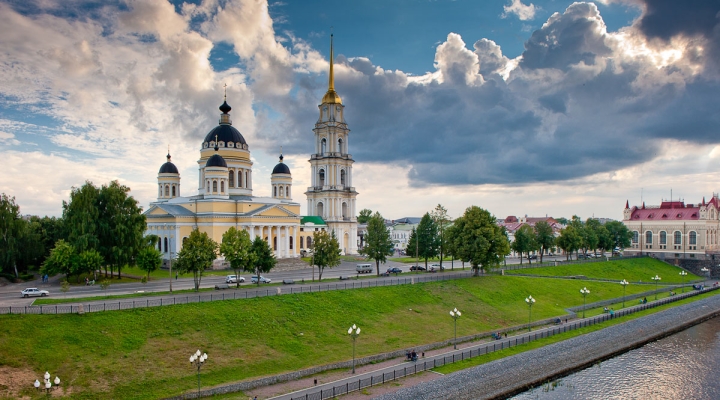 Рыбинск2022Содержание1. Муниципальная программа«Развитие культуры и туризма в городском округе город РыбинскЯрославской области»Паспорт муниципальной программы«Развитие культуры и туризма в городском округе город РыбинскЯрославской области»1.2. Анализ существующей ситуации и оценка проблем, решение которых осуществляется путем реализации ПрограммыРыбинск обладает культурно-историческим и туристским потенциалом: это богатая история, уникальные достопримечательности и архитектурный облик, вовлечение города в развитие областного территориального кластера «Ярославское взморье», деловая активность, наличие музеев, театров и достаточно обширной системы культурного досуга, возможность проведения мероприятий международного уровня (международные спортивные, культурные мероприятия, технологические форумы).При формировании новой муниципальной программы проведён анализ текущего состояния отраслей «культура» и «туризм», определены проблемы и приоритетные направления на 2021 год и  плановый период 2022-2024 годов. Отрасль культуры города Рыбинска представлена деятельностью учреждений культуры, основная задача которых связана с сохранением, созданием, распространением и представлением культурных благ и ценностей для жителей города, а также органом управления культурой. Основу культурно-туристской отрасли составляют 22 учреждения, 16 из которых являются муниципальными, в т.ч. 7 автономных и 9 бюджетных учреждений. Это сложившаяся культурная инфраструктура, представленная театрами, библиотеками, культурно-досуговыми учреждениями, музыкальными школами и школами искусств, художественной школой, туристско-информационным центром. В Рыбинске функционирует 7 муниципальных учреждений дополнительного образования: Детская музыкальная школа № 1 им. П.И. Чайковского, Детская музыкальная школа № 2, Детская музыкальная школа № 3, Детская школа искусств № 5, Детская школа искусств № 6, Детская музыкальная школа № 7, Детская художественная школа. Учреждения посещают дети с 4 до 16 лет. Количество учащихся 2147 человека, обучающихся по предпрофессиональным и общеразвивающим программам обучения. 17 выпускников музыкальных и художественной школ стали учащимися средних  и высших профильных учебных заведений.В Рыбинске работают два старейших театра России: «Рыбинский театр кукол», основанный в 1933 году, и «Рыбинский драматический театр», основанный в 1825 году.В течение последних трех лет театры являются участниками федерального проекта, направленного на поддержку творческой деятельности муниципальных театров, в рамках которого созданы новые спектакли: «Тсс…!», «Саня, Ваня с ними Римас», «Лес», «Пигмалион», «12 стульев», «Свободная пара», «Незаконченный ужин или бесконечые завтраки», «Чемоданное настроение» «В стране дорожных знаков», «Кентервильское привидение», «Алмазные подвески Анны Австрийской», «Очень китайская сказка».Количество посетителей театров за последний год составило 51 979 человек.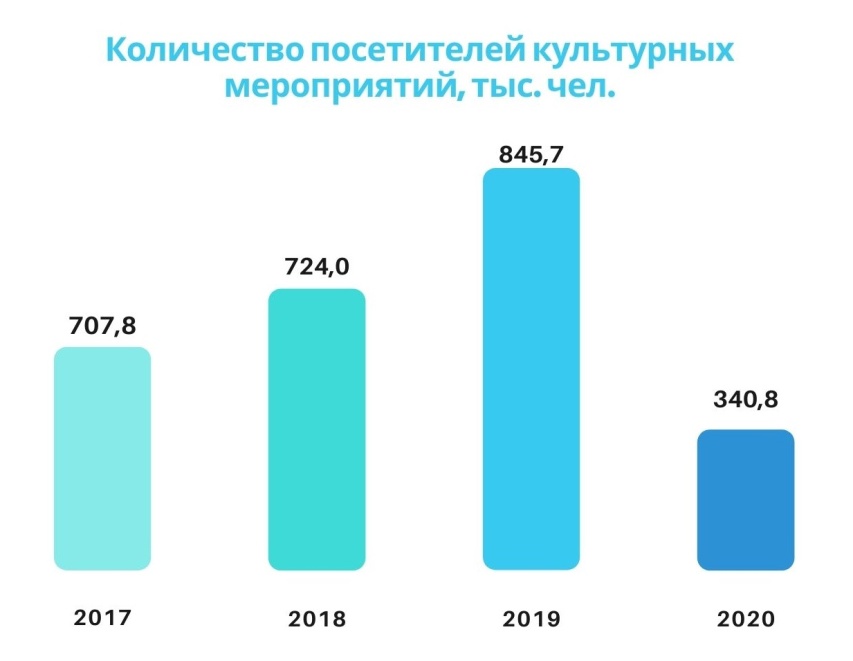 Сеть культурно-досуговых учреждений представлена шестью учреждениями: ДК «Вымпел», ДК «Волжский», ДК «Слип», КДК «Переборы», «Общественно-культурный центр», ДК «Авиатор» (не является муниципальным учреждением). По итогам 2020  года в Рыбинске действуют 143 клубных формирований, участниками которых являются 4104 человек.Количество массовых мероприятий в 2020 году составило 1053.Посетителями мероприятий  стали 340,8 тысячи  человек.В городском округе город Рыбинск в текущем году насчитывается 26 самодеятельных  коллективов, имеющих звание «Народный/образцовый, 1 коллектив имеет звание «Заслуженный». На территории городского округа город Рыбинск ежегодно  проводится в среднем не менее 470 традиционных массовых мероприятий различной тематической и жанровой направленности, в том числе с участием самодеятельных  коллективов, имеющих звание «Народный/образцовый».Публичные библиотеки объединяет МУК «Централизованная библиотечная система», включающая в себя 13 библиотек-филиалов. Процент охвата населения территории города библиотечным обслуживанием составляет 24,2%. Число читателей в 2020 году - 44699 человек. Количество посещений в отчетном году составило 213 896.В настоящее время в Рыбинске функционируют следующие частные кинотеатры и кинозалы:2 кинозала в ТРК «Эпицентр» (ул. Луначарского, 10) - (342  места);кинотеатр «Космос» (ул. Гагарина, 2) - 1 кинозал (201 место); кинотеатр «Cinema V» ТРЦ «Виконда» (ул. Бабушкина, 29) - 5 кинозалов (624 места). Музейную деятельность в городе осуществляют: Рыбинский государственный историко-архитектурный и художественный музей-заповедник. Музейный фонд - более 120 тыс. предметов, в т.ч.,  коллекции богатейших дворянских усадеб, уникальные экспонаты из государственного музейного фонда. В состав музея входят Музей Мологского края и мемориальный дом-музей академика А.А. Ухтомского. За 2020 год музей посетили 120 000 человек.3 негосударственных (частных, корпоративных, общественных) музеев: музейно-выставочный комплекс «Нобели и Нобелевское движение», ЧУК «Рыбинский музей адмирала Федора Федоровича Ушакова» (в состав входит «Морской музей» и арт-галерея), НЧУК «Музей «Рыбинские рыбы». Количество посещений в 2020 году составило 19932 человека.Экспозиционный комплекс «Советская эпоха», включающий 10 экспозиционных залов: «Советский кинозал», «Выставка радио и телевизоров 50-х годов 20 века», «Кабинет партийного работника», «Советская столовая», «Комната коммунальной квартиры», «Рыбинск – речной флот», «Молога», «Спорт Рыбинска. Советский период»; «Музыкальная культура. Люди и время», «Советское детство в картинках» сегодня известен далеко за пределами России, входит в туристские программы крупных туроператоров. Количество посещений – более 10 000 человекВ 2019 году открыт уникальный музей-мастерская фортепьяно А.В. Ставицкого, где представлено более 100 старинных музыкальных инструментов.В отчетном году выполнены и профинансированы выборочные капитальные ремонты отдельных конструктивных элементов в 5 учреждениях культуры на 24 342,478 тысяч рублей, из них:Благоустройство Детского парка микрорайона Переборы (МУК «Культурно-досуговый комплекс «Переборы»);Ремонт пола 1 этаж (коридор аварийного выхода), кабинет № 2; ремонт теплоузла  (МБУ ДО города Рыбинск «Детская школа искусств № 5»);Ремонтные работы, включающие в себя ремонт кровли и перекрытия  здания (МУК ЦБС г. Рыбинска (библиотека-филиал № 11)); Ремонт внутренних помещений (МУК «Культурно-досуговый комплекс «Переборы»);Ремонт крыльца главного входа (МУК ДК «Волжский»).Основными приоритетами муниципальной политики в 2020 году стали:реализация мероприятий в рамках национального проекта «Культура»;реализация мероприятий федеральных проектов «Театры малых городов»;исполнение мероприятий государственной программы «Развитие культуры и туризма в Ярославской области», муниципальной программа «Развитие культуры и искусства»;реализация мероприятий региональной «дорожной карты» в части достижения уровня соотношения среднемесячной заработной платы работников учреждений культуры к среднемесячной заработной плате в Ярославской области в размере 90 %:бюджетная обеспеченность деятельности учреждений культуры;реализация губернаторского проекта «Решаем вместе!». В связи с введением ограничительных мер по недопущению распространения новой коронавирусной инфекции, деятельность учреждений культуры в 2020 году была временно приостановлена, в следствие чего, многие запланированные мероприятия были проведены в формате онлайн или в комбинированном формате.Количество культурно-массовых мероприятий, ед.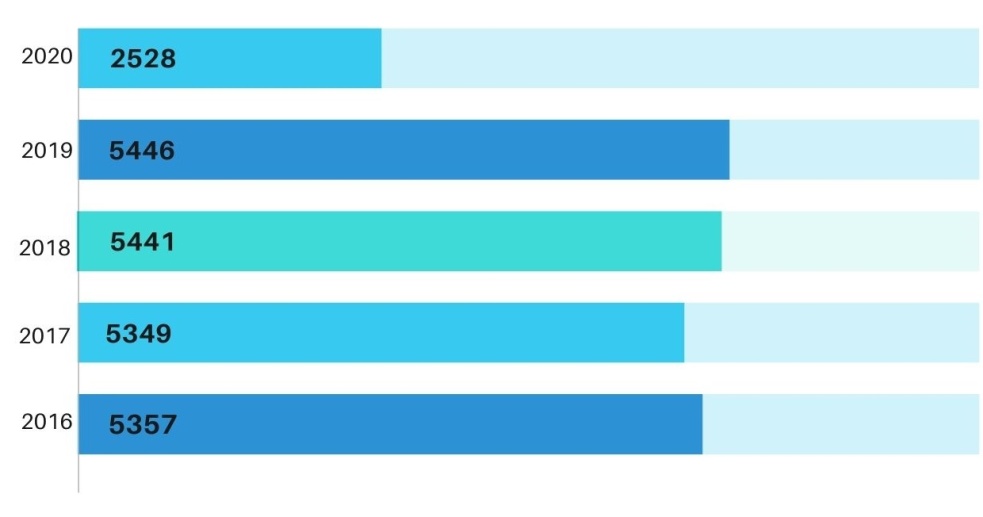 ПРИОРИТЕТЫ:участие в реализации Федерального проекта «Культура» (проект 1 – Культурная среда; проект 2 – творческие люди; проект 3 – Цифровая культура);реализация мероприятий федерального проекта «Театры малых городов»; исполнение мероприятий государственной программы «Развитие культуры и искусства» и муниципальной программы «Развитие культуры и туризма в Ярославской области»;реализация регионального проекта «Решаем вместе!»;развитие сектора негосударственных (немуниципальных) организаций в сфере культуры (в рамках «Стандарта развития конкуренции в субъектах Российской Федерации»).Перспективный план деятельности отраслей «культура» и «туризм» связан с развитием памятника археологии «Усть-Шексна; сохранением объекта культурного наследия здания Старой Биржи XIX века; развитием системы дополнительного образования в сфере культуры; созданием условий для организации досуга населения; развитием библиотечного дела; разработкой новых туристских программ и маршрутов. В соответствии со Стратегией социально-экономического развития Ярославской области до 2025 года, утвержденной постановлением Правительства Ярославской области от 06.03.2014 № 188-п «Об утверждении Стратегии социально-экономического развития Ярославской области до 2025 года», сфера туризма отнесена к числу приоритетных направлений развития региона. Итогом реализации мероприятий программы «Развитие культуры и туризма в городском округе город Рыбинск» на 2019-2022 годы стало увеличение туристического потока в 2020 году до 435,0 тыс. чел. По состоянию на 01.01.2021 в Рыбинске осуществляют туристскую деятельность 34 фирмы, в том числе 5 туроператоров. Разработано более 30 обзорных туристских маршрутов по городу. Размещением приезжих гостей в городе занимается 16 организаций различных организационно-правовых форм: гостиничный комплекс «Рыбинск», гостиница «Волга», отель «Виконда», гостиница «ЮрЛа», «Гостевой дом», гостевой дом «Бурлак» и другие. Одновременно в коллективных средствах размещения можно разместить более 1200 чел.Средняя продолжительность пребывания одного туриста в городе Рыбинске составляет двое суток.На территории города преобладают следующие виды туризма: историко-культурный (включая круизный туризм, исторический), деловой, спортивный.Одной из главных проблем культурно-туристской сферы в городе Рыбинске является неудовлетворительное состояние многих объектов историко-культурного наследия и туристского показа, недостаточная развитость туристской инфраструктуры города, а также нехватка инвестиционно-финансовых ресурсов, транспортных развязок на пути следования туристских потоков, дефицит квалифицированных молодых гидов и экскурсоводов.Согласно анализу ситуации, в отрасли «культура» и «туризм» наблюдается ряд проблем, требующих решения. Для их решения разработана муниципальная программа «Развитие культуры и туризма в городском округе город Рыбинск Ярославской области».Цели, задачи и ожидаемые результатыреализации ПрограммыЦель муниципальной программы «Развитие культуры и туризма в городском округе город Рыбинск Ярославской области»: Сохранение культуры в городском округе город Рыбинск, обеспечение широкого доступа населения к ценностям культуры и участию в культурной жизни, устойчивое повышение уровня культуры населения, развитие историко-культурной среды города, обеспечивающей сохранение и реализацию культурного и духовного потенциала каждой личности и городского сообщества в целом. Повышение уровня туристской привлекательности города Рыбинска на российском и международном туристских рынках посредством создания условий для развития туризма.Повышение роли туризма в секторе экономики города. Соответствие целей, задач Программы полномочиям органов местного самоуправления и функциям Управления культурыРеализация Программы будет осуществляться в соответствии с основными приоритетами:       - развитие инфраструктуры отрасли «Культура», в том числе: капитальный и текущий ремонт, реконструкция, техническая и технологическая модернизация учреждений культуры;- обеспечение максимальной доступности культурных ценностей для населения города, повышение качества и разнообразия культурных услуг, в том числе создание открытого культурного пространства города (развитие гастрольной, выставочной, фестивальной деятельности и др.);- активизация просветительской деятельности учреждений культуры (гражданско-патриотическое просвещение, культурно-историческое и художественно-эстетическое воспитание, повышение правовой культуры и др.);- развитие системы непрерывного профессионального образования в области культуры, повышение социального статуса работников культуры, в том числе путём повышения уровня оплаты их труда;- популяризация и эффективное использование культурного наследия, в том числе: сохранение и пополнение библиотечного и музейного дела; сохранение декоративно-прикладного творчества, поддержка фольклорных коллективов;- обеспечение сохранности объектов культурного наследия, введение их в экономический и культурный оборот;- развитие культурно-познавательного туризма, включение историко-культурного потенциала города в систему туристических потоков;- создание устойчивого культурного образа города, как территории культурных традиций и творческих инноваций, в том числе: обеспечение доступности лучших образцов отечественного и зарубежного профессионального искусства для населения города, путём реализации межрегиональных, всероссийских, международных культурных проектов на территории города, привлечения к ним творческих деятелей, коллективов, экспертов из других регионов России и зарубежных стран;- продвижение культуры города за его пределами в форме гастролей, участия в конкурсах, выставках и фестивалях в России и за рубежом;- использование современных информационных технологий для формирования положительного образа города как культурного центра.Реализация Программы позволит расширить доступ населения к культурным ценностям и информации, обеспечит поддержку всех форм творческой самореализации личности, широкое вовлечение граждан в культурную деятельность, активизирует процессы включения города в общероссийское и мировое культурное и туристское пространство, создаст условия для дальнейшей модернизации деятельности муниципальных учреждений культуры и предприятий туристской отрасли.1.4. Социально-экономическое обоснование ПрограммыФундаментальная особенность культуры и туризма заключается в том, что важнейшие результаты их деятельности выражаются в отложенном по времени социально-экономическом эффекте, но в конечном итоге влекут за собой положительные изменения в основах функционирования общества. Использование в Программе программно-целевого метода позволит эффективно экономически влиять на деятельность учреждений культуры и туризма, поскольку метод  поддерживает основные две функции:- гарантирующую, направленную на создание финансовой основы для достижения уставных целей, которая не сводится к пассивному выделению средств на содержание сети учреждений, а определяет направленность и качественный уровень их деятельности;- стимулирующую, которая направлена на достижение определенного набора целевых показателей деятельности.Экономический эффект Программы достигается путем:- эффективности расходования бюджетных средств, повышения качества муниципального управления, оптимизации деятельности учреждений, развитием государственно-частного партнёрства в сфере культуры и туризма;  - создания положительного имиджа города, интересного для посещения и привлечения инвестиций. Экономический эффект Программы будет связан с привлечением дополнительных инвестиций в культуру и туризм за счет государственно-частного партнерства, а также с повышением их роли на территории городского округа город Рыбинск, формированием культурной и туристской инфраструктуры. Социальный эффект от реализации Программы будет проявляться в создании условий для улучшения качества жизни жителей Рыбинска за счет:- обеспечения широкого доступа каждого жителя к культурным ценностям, повышения качества, разнообразия и эффективности услуг в сфере культуры,  развития историко-культурной среды города, обеспечивающей сохранение и реализацию культурного и духовного потенциала каждой личности и городского сообщества в целом; - развития комфортной среды  в городе, в удовлетворении потребностей жителей и гостей города в активном и полноценном отдыхе, приобщении к культурным ценностям, в качественных туристских услугах.  В Программе разработана система индикаторов и цифровых показателей, характеризующих текущие результаты культурной и туристской деятельности. При определении плановых значений показателей и необходимых размеров и возможностей привлечения для реализации  программных мероприятий средств городского, областного и федерального бюджетов использовались:- концепции, стратегии, федеральные и областные целевые программы развития отраслей «культура» и «туризм»;- данные субъектов  Российской Федерации о фактических и планируемых результатах деятельности в сфере культуры и туризма на период до 2024 года;- результаты научных исследований; - международная статистика.Улучшение значений целевых показателей в рамках реализации Программы предполагается за счёт:- адресности и целевого характера использования бюджетных средств;- использования выделенного объёма бюджетных средств для достижения заданного результата;- роста качества и эффективности муниципального управления;- внедрения современных информационных технологий.Эффективность реализации Программы будет оцениваться как степень фактического достижения целевых индикаторов и показателей, утвержденных Программой. 1.5. Финансирование ПрограммыОбщий объем финансирования (выделено/финансовая потребность) 
1 131 438,7 / 1 667 111,6 тыс. руб. Средства направляются на:- укрепление материально-технической базы учреждений культуры;- развитие системы дополнительного образования в сфере культуры;- развитие библиотечного дела, совершенствование информационно-библиотечного обслуживания населения;- создание условий для организации досуга населения, развития творческого потенциала горожан, удовлетворения духовных потребностей разных категорий жителей города. - содействие развитию кадрового потенциала отрасли «Культура»;- реализацию регионального проекта «Культурная среда»;- содействие созданию благоприятных условий для развития объектов туристской инфраструктуры- создание условий для развития туризма: содействие развитию туристской инфраструктуры города, создание комфортной городской среды для туристов;- формирование положительного туристского имиджа города.Объемы финансирования Программы по источникам финансирования и направлениям расходования средств приведены в паспорте Программы.Финансирование программных мероприятий осуществляется в соответствии с действующим законодательством.Предоставление средств местного, областного и федерального бюджета, предусмотренных на развитие отраслей «культура» и «туризм», осуществляется в форме:- субсидий на реализацию Подпрограмм;- оплаты товаров, работ, услуг, выполняемых физическими и юридическими лицами по гражданско-правовым договорам и муниципальным контрактам;- иных предусмотренных законом формах. Привлечение дополнительных средств из иных источников осуществляется в форме пожертвований, спонсорства, грантов, по средствам освоения альтернативных госбюджетных источников (государственные субсидии и гранты), программ попечительства, спонсорства и иных моделей сотрудничества с бизнесом; участия в социальных  проектах, как метода расширения возможностей и привлечения дополнительного финансирования; оказания муниципальными учреждениями культуры платных услуг физическим и юридическим лицам.Управление культуры Администрации городского округа город Рыбинск:    - осуществляет распределение средств городского, областного, федерального бюджетов и средств из внебюджетных источников (в случае их привлечения) на реализацию программных мероприятий;- несет ответственность за своевременную и качественную реализацию мероприятий Программы, обеспечивает эффективное использование средств городского, областной, федерального бюджетов и средств из внебюджетных источников, привлекаемых на ее реализацию;- осуществляет мониторинг и анализ реализации Программы, а также проводит оценку её эффективности  согласно принятой методике.1.6. Механизм реализации ПрограммыРешение целей и задач Программы  достигается реализацией Подпрограмм. Управление реализацией Программы включает в себя организационные мероприятия, обеспечивающие планирование, реализацию, корректировку и контроль исполнения предусмотренных Программой мероприятий, а также анализ и рациональное использование бюджетных средств всех уровней. Управление культуры Администрации городского округа город Рыбинск: разрабатывает в пределах своих полномочий нормативные правовые акты, необходимые для выполнения Программы; готовит ежегодные планы и отчеты по реализации Программы; в установленном порядке готовит предложения по уточнению перечня мероприятий Программы на очередной финансовый год; уточняет затраты по мероприятиям, а также механизм реализации Программы. 1.7. Индикаторы результативности ПрограммыВ процессе реализации Программы предполагается достичь следующих значений показателей. 2. Подпрограмма«Сохранение и развитие культуры городского округа город РыбинскЯрославской области» Анализ существующей ситуации и оценка проблем, решение которых осуществляется путем реализации подпрограммыРазвитие сферы культуры – основа для осуществления приоритетных   задач, поставленных в государственной программе Российской Федерации «Развитие культуры», утверждённой Постановлением Правительства Российской Федерации от 15.04.2014 № 317 «Об утверждении государственной программы Российской Федерации «Развитие культуры» и в Стратегии социально-экономического   развития  Ярославской области до 2025 года, утвержденной постановлением Правительства Ярославской области от 06.03.2014 № 188-п «Об  утверждении Стратегии социально-экономического развития Ярославской области до 2025 года». Обеспечение доступности и качества услуг в сфере культуры, развитие инфраструктурной среды отрасли и внедрение инновационных подходов к осуществлению деятельности учреждений культуры будут способствовать повышению качества жизни населения.Отрасль культуры города Рыбинска представлена деятельностью учреждений культуры, основная деятельность которых связана с сохранением, созданием, распространением и представлением культурных благ и ценностей для жителей города, а также органом управления культурой. Основу отрасли составляют 21 учреждение, 15 из которых являются муниципальными, в  т.ч. 6 автономных и 9 бюджетных учреждений. Это сложившаяся культурная инфраструктура, представленная театрами, библиотеками, культурно-досуговыми учреждениями, музыкальными школами и школами искусств, художественной школой. В Рыбинске функционирует 7 муниципальных учреждений дополнительного образования: Детская музыкальная школа № 1 им. П.И. Чайковского, Детская музыкальная школа № 2, Детская музыкальная школа № 3, Детская школа искусств № 5, Детская школа искусств № 6, Детская музыкальная школа № 7, Детская художественная школа. Учреждения посещают дети с 4 до 16 лет. Количество учащихся 2147 человека, обучающихся по предпрофессиональным и общеразвивающим программам обучения. 17 выпускников музыкальных и художественной школ стали учащимися средних  и высших профильных учебных заведений.В Рыбинске работают два старейших театра России: «Рыбинский театр кукол», основанный в 1933 году, и «Рыбинский драматический театр», основанный в 1825 году.В течение последних трех лет театры являются участниками федерального проекта, направленного на поддержку творческой деятельности муниципальных театров, в рамках которого созданы новые спектакли: «Тсс…!», «Саня, Ваня с ними Римас», «Лес», «Пигмалион», «12 стульев», «Свободная пара», «Незаконченный ужин или бесконечые завтраки», «Чемоданное настроение» «В стране дорожных знаков», «Кентервильское привидение», «Алмазные подвески Анны Австрийской», «Очень китайская сказка».Количество посетителей театров составило 51 979 человек.Сеть культурно-досуговых учреждений представлена шестью учреждениями: ДК «Вымпел», ДК «Волжский», ДК «Слип», КДК «Переборы», «Общественно-культурный центр», ДК «Авиатор» (не является муниципальным учреждением). По итогам 2020  года в Рыбинске действуют 143 клубных формирований, участниками которых являются 4104  человек.Количество массовых мероприятий в 2020 году составило 1053 в их числе: - мероприятий патриотической направленности 108;- мероприятий для несовершеннолетних, в том числе состоящих на различных видах учета в органах и учреждениях системы профилактики безнадзорности и правонарушений несовершеннолетних 321;- мероприятий по профилактике правонарушений 78;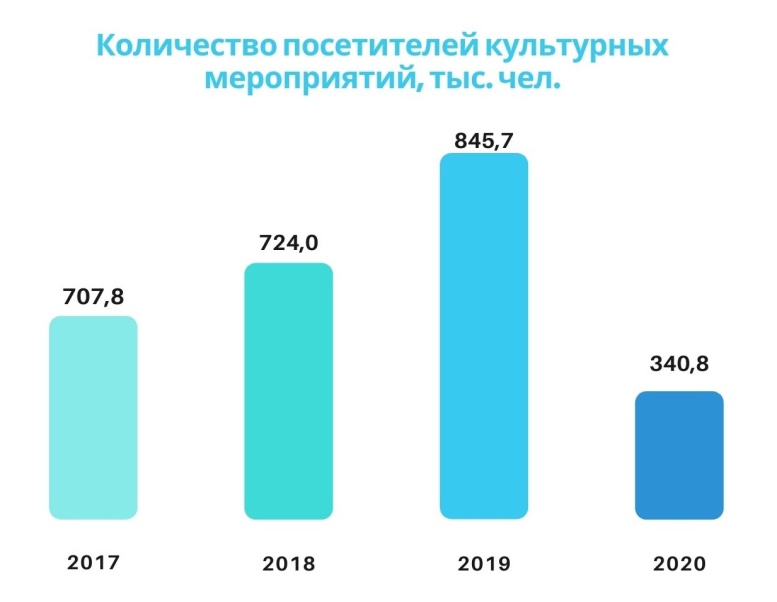 - мероприятий по профилактике здорового образа жизни 57;- мероприятий, направленных на гармонизацию межнациональных отношений 19.Посетителями мероприятий  стали 340,8 тысяч  человекВ городском округе город Рыбинск в текущем году насчитывается 26 самодеятельных  коллективов, имеющих звание «Народный/образцовый, 1 коллектив имеет звание «Заслуженный». На территории городского округа город Рыбинск ежегодно  проводится в среднем не менее 470 традиционных массовых мероприятий различной тематической и жанровой направленности, в том числе с участием самодеятельных  коллективов, имеющих звание «Народный/образцовый».Публичные библиотеки объединяет МУК «Централизованная библиотечная система», включающая в себя 13 библиотек-филиалов. Процент охвата населения территории города библиотечным обслуживанием составляет 24,2%. Число читателей в 2020 году - 44699 человек. Количество посещений в отчетном году составило 213 896.В 2020 году продолжилось проведение библиотечной акции «Библиодесант» в рамках крупных городских мероприятий. Жители города принимают участие в интеллектуальных, литературных и подвижных играх, посвященных культурным событиям. В настоящее время в Рыбинске функционируют следующие частные кинотеатры и кинозалы:2 кинозала в ТРК «Эпицентр» (ул. Луначарского, 10) - (342  места);кинотеатр «Космос» (ул. Гагарина, 2) - 1 кинозал (201 место); кинотеатр «Cinema V» ТРЦ «Виконда» (ул. Бабушкина, 29) - 5 кинозалов (624 места). Федеральный фонд социальной и экономической поддержки отечественной кинематографии (Фонд кино) выделил грант в размере 10 миллионов рублей предприятию «Виконда Девелопмент» на оборудование 2-х залов кинотеатра в Рыбинске. В городе Рыбинск осуществляет деятельность клуб «Современник», который в 2019 году отметил свое пятидесятилетие. На протяжении многих лет целью работы киноклуба «Современник» является приобщение к достойным и интересным произведениям  отечественного и мирового кинематографа и организация встреч с известными режиссерами.Музейную деятельность в городе осуществляют: Рыбинский государственный историко-архитектурный и художественный музей-заповедник. Музейный фонд - более 120 тыс. предметов, в т.ч.,  коллекции богатейших дворянских усадеб, уникальные экспонаты из государственного музейного фонда. В состав музея входят Музей Мологского края и мемориальный дом-музей академика А.А. Ухтомского. За 2020 год музей посетили 120 000 человек.3 негосударственных (частных, корпоративных, общественных) музеев: музейно-выставочный комплекс «Нобели и Нобелевское движение», ЧУК «Рыбинский музей адмирала Федора Федоровича Ушакова» (в состав входит «Морской музей» и арт-галерея), НЧУК «Музей «Рыбинские рыбы». Количество посещений в 2020 году составило 19932 человека.Экспозиционный комплекс «Советская эпоха», включающий 10 экспозиционных залов: «Советский кинозал», «Выставка радио и телевизоров 50-х годов 20 века», «Кабинет партийного работника», «Советская столовая», «Комната коммунальной квартиры», «Рыбинск – речной флот», «Молога», «Спорт Рыбинска. Советский период»; «Музыкальная культура. Люди и время», «Советское детство в картинках» сегодня известен далеко за пределами России, входит в туристские программы крупных туроператоров. Количество посещений – более 10 000 человек.В 2019 году открыт уникальный музей-мастерская фортепьяно А.В. Ставицкого, где представлено более 20 старинных музыкальных инструментов.В отчетном году выполнены и профинансированы выборочные капитальные ремонты отдельных конструктивных элементов в 5 учреждениях культуры на 24 342,478 тысяч рублей, из них:Благоустройство Детского парка микрорайона Переборы (МУК «Культурно-досуговый комплекс «Переборы»);Ремонт пола 1 этаж (коридор аварийного выхода), кабинет № 2; ремонт теплоузла  (МБУ ДО города Рыбинск «Детская школа искусств № 5»);Ремонтные работы, включающие в себя ремонт кровли и перекрытия  здания (МУК ЦБС г. Рыбинска (библиотека-филиал № 11)); Ремонт внутренних помещений (МУК «Культурно-досуговый комплекс «Переборы»);Ремонт крыльца главного входа (МУК ДК «Волжский»).Основными приоритетами муниципальной политики в 2020 году стали:реализация мероприятий в рамках национального проекта «Культура»;реализация мероприятий федеральных проектов «Театры малых городов»;исполнение мероприятий государственной программы «Развитие культуры и туризма в Ярославской области», муниципальной программа «Развитие культуры и искусства»;реализация мероприятий региональной «дорожной карты» в части достижения уровня соотношения среднемесячной заработной платы работников учреждений культуры к среднемесячной заработной плате в Ярославской области в размере 90 %:бюджетная обеспеченность деятельности учреждений культуры;реализация губернаторского проекта «Решаем вместе!». В связи с введением ограничительных мер по недопущению распространения новой коронавирусной инфекции, деятельность учреждений культуры в 2020 году была временно приостановлена, вследствие чего многие запланированные мероприятия были проведены в формате онлайн или в комбинированном формате.Количество культурно-массовых мероприятий, ед.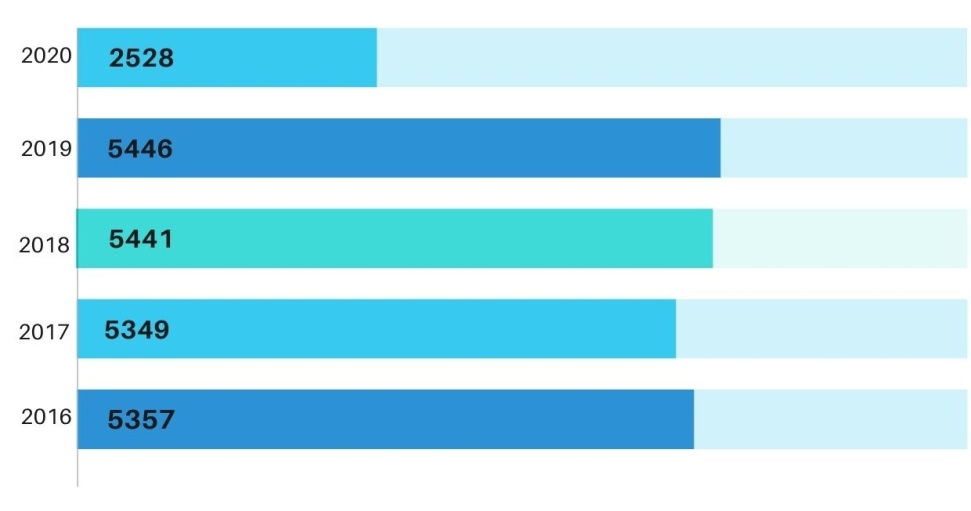 ОСНОВНЫЕ КУЛЬТУРНЫЕ СОБЫТИЯ РЫБИНСКА:государственные праздники и дни воинской славы: Новый год; Рождество Христово; День полного освобождения Ленинграда от фашистской блокады; День защитника Отечества; Международный женский день; День Победы; День России; День Государственного Флага; День народного единства;межмуниципальный фестиваль «Ярославия ФЕСТивальная» в рамках «Деминского лыжного марафона»;городской праздник по народному календарю «Масленица»;концерты классической музыки: Международный фестиваль Юрия Башмета;  Международный музыкальный «Коган-фестиваль»;межрегиональный конкурс вокального, хореографического и инструментального исполнительства «Музыкальная весна»;федеральный арт-проект «РиоРита – Радость Победы»;авиационный фестиваль «Рыбинское небо»памятные мероприятия: День памяти о россиянах, исполнявших служебный долг за пределами Отечества; День участников ликвидации последствий радиационных аварий и катастроф и памяти жертв этих аварий и катастроф; День памяти и скорби;единый хоровой концерт в День славянской письменности;цикл концертов под открытым небом "Джаз в Карякинском саду";праздник «День города»;всероссийский фестиваль культуры и искусства имени святого праведного Феодора Ушакова;исторические реконструкции: «Бурлаки вдоль Волги; «Ретро-поезд»; «Рыбинский купец»;праздник «НаШествие Дедов морозов в Рыбинске»;международный хоровой фестиваль имени В.Г. Соколова;концерты на Красной площади и Рыбинском железнодорожном вокзале.ОСНОВНЫЕ ПРИОРИТЕТЫучастие в реализации Федерального проекта «Культура» (проект 1 – Культурная среда; проект 2 – творческие люди; проект 3 – Цифровая культура);реализация мероприятий федерального проекта «Театры малых городов»;  исполнение мероприятий государственной программы «Развитие культуры и искусства», муниципальной программы  «Развитие культуры и туризма в Ярославской области»; реализация регионального проекта «Решаем вместе!»; развитие сектора негосударственных (немуниципальных) организаций в сфере культуры (в рамках «Стандарта развития конкуренции в субъектах Российской Федерации»).Перспективный план деятельности отраслей «культура» и «туризм» связан с развитием памятника археологии «Усть-Шексна; сохранением объекта культурного наследия здания Старой Биржи XIX века; развитием системы дополнительного образования в сфере культуры; созданием условий для организации досуга населения; развитием библиотечного дела; разработкой новых туристских программ и маршрутов. Ключевыми проблемами в отрасли «культура» на протяжении ряда лет остаются:Отставание темпов обновления материально-технической базы учреждений культуры и учреждений дополнительного образования,  что не способствует развитию предоставления муниципальных услуг для жителей города в полном объёме - износ зданий, износ музыкального инструментария, оборудования; обновление костюмерного фонда; Нехватка молодых специалистов в сфере культуры. Цели, задачи и ожидаемые результатыреализации ПодпрограммыОсновной целью Подпрограммы является сохранение культуры в городском округе город Рыбинск, обеспечение широкого доступа населения к ценностям культуры и участию в культурной жизни, устойчивое повышение уровня культуры населения, развитие историко-культурной среды города,  обеспечивающей сохранение и реализацию культурного и духовного потенциала каждой личности и городского сообщества в целом.Для достижения цели определены задачи:1. Укрепление материально-технической базы учреждений культуры.2. Развитие системы дополнительного образования в сфере культуры.3. Развитие библиотечного дела, совершенствование информационно-библиотечного обслуживания населения.4. Создание условий для организации досуга населения, развития творческого потенциала горожан, удовлетворения духовных потребностей разных категорий жителей города. Поддержка инновационных, социально значимых культурных проектов.  5. Содействие развитию кадрового потенциала отрасли «Культура».6. Реализация мероприятий регионального проекта «Культурная среда».Достижение цели и решение указанных задач будет происходить в рамках шести направлений Подпрограммы, путём реализации основных мероприятий.Реализация Подпрограммы позволит расширить доступ населения к культурным ценностям и информации, обеспечит поддержку всех форм творческой самореализации личности, широкое вовлечение граждан в культурную деятельность, активизирует процессы включения города в общероссийское и мировое культурное пространство, создаст условия для дальнейшей модернизации деятельности муниципальных учреждений культуры.2.4. Социально-экономическое обоснование ПодпрограммыВ Подпрограмме планируется использование программно-целевого метода, позволяющего эффективно экономически влиять на деятельность муниципальных учреждений культуры. Экономический эффект Подпрограммы достигается путем:- грамотного финансового планирования;- эффективности расходования бюджетных средств, повышения качества муниципального управления, оптимизации деятельности учреждений, развития государственно-частного партнёрства в сфере культуры;  - создания положительного имиджа города интересного для посещения и привлечения инвестиций. Экономический эффект Подпрограммы будет связан с привлечением дополнительных инвестиций в культуру за счет государственно-частного партнерства, а также с повышением роли культуры на территории городского округа город Рыбинск. Социальный эффект от реализации Подпрограммы будет проявляться в создании условий для улучшения качества жизни жителей Рыбинска за счет:- обеспечения широкого доступа каждого жителя к культурным ценностям, повышения качества, разнообразия и эффективности услуг в сфере культуры,  развития историко-культурной среды города, обеспечивающей сохранение и реализацию культурного и духовного потенциала каждой личности и городского сообщества в целом;- создания устойчивого положительного имиджа города, интересного для посещения и инвестиций, поддерживающего как инновационные идеи, так и  традиции  патриотического и духовного  воспитания. В Подпрограмме разработана система индикаторов и цифровых показателей, характеризующих текущие результаты культурной деятельности.При определении плановых значений показателей и необходимых размеров и возможностей привлечения для реализации  подпрограммных мероприятий средств городского, областного и федерального бюджетов использовались:- концепции, стратегии, федеральные и областные целевые программы развития отрасли «Культура»;- данные субъектов  Российской Федерации о фактических и планируемых результатах деятельности в сфере  культуры до 2024 года;- результаты научных исследований.Улучшение значений целевых показателей в рамках реализации Подпрограммы предполагается за счёт:- адресности и целевого характера использования бюджетных средств;- использования выделенного объёма бюджетных средств для достижения заданного результата;- роста качества и эффективности муниципального управления;- внедрения современных информационных технологий.Эффективность реализации Подпрограммы будет оцениваться как степень фактического достижения целевых индикаторов и показателей, утвержденных Подпрограммой. Финансирование ПодпрограммыОбщий объём финансирования Подпрограммы составляет: 63 272,6 тыс. руб.       - укрепление материально-технической базы учреждений культуры – 12 589,1 тыс. руб.;       - развитие системы дополнительного образования в сфере культуры – 200,0 тыс. руб.;- развитие библиотечного дела, совершенствование информационно-библиотечного обслуживания населения – 0,00 тыс. руб.;- создание условий для организации досуга населения, развития творческого потенциала горожан, удовлетворения духовных потребностей разных категорий жителей города, поддержку инновационных, социально значимых культурных проектов 16 238,0 тыс. руб.;- содействие развитию кадрового потенциала отрасли «культура» - 0,00 тыс. руб.- реализация мероприятий регионального проекта «Культурная среда» -  34 245,5 тыс. руб. Общий объем финансирования (выделено в бюджете/финансовая  потребность 63 272,6/289 107,9  тыс. руб., в т.ч.:Средства городского бюджета, в т.ч.:Средства областного бюджета*, в т.ч.:Средства федерального бюджета*, в т.ч.:Средства внебюджетных источников:* Межбюджетные трансферты в рамках государственной финансовой поддержки комплектования книжных фондов библиотек муниципальных образований областиФинансирование подпрограммных мероприятий осуществляется в соответствии с действующим законодательством.Предоставление средств местного бюджета, предусмотренных на развитие и сохранение культуры в городском округе город Рыбинск, осуществляется в форме:- субсидий на реализацию Подпрограммы;- оплаты товаров, работ, услуг, выполняемых физическими и юридическими лицами по гражданско-правовым договорам и муниципальным контрактам;- иных предусмотренных законом формах.Привлечение дополнительных средств из иных источников осуществляется в форме пожертвований, спонсорства, грантов, посредством освоения альтернативных госбюджетных источников (государственные субсидии и гранты), программ попечительства и иных моделей сотрудничества с бизнесом; участия в социальных  проектах, как метода расширения возможностей и привлечения дополнительного финансирования; оказания муниципальными учреждениями культуры платных услуг физическим и юридическим лицам.Управление культуры:- осуществляет распределение средств городского, областного, федерального бюджета и средств из внебюджетных источников (в случае их привлечения) на реализацию программных мероприятий;-  несет ответственность за своевременную и качественную реализацию мероприятий Подпрограммы, обеспечивает эффективное использование средств городского, областного, федерального бюджета и средств из внебюджетных источников, привлекаемых на ее реализацию;- осуществляет мониторинг и анализ реализации Подпрограммы, а также проводит оценку эффективности ее реализации согласно принятой методике.Механизм реализации  ПодпрограммыРешение целей и задач Подпрограммы «Сохранение и развитие культуры городского округа город Рыбинск Ярославской области» на 2021-2024 годы  достигается реализацией серии мероприятий. Управление реализацией Подпрограммы включает в себя организационные мероприятия, обеспечивающие планирование, реализацию, корректировку и контроль исполнения предусмотренных Подпрограммой мероприятий.2.7. Индикаторы результативности Подпрограммы В процессе реализации Подпрограммы предполагается достичь следующих значений индикаторов:Основные мероприятия Подпрограммы3. Подпрограмма «Развитие туристской привлекательности городского округа город Рыбинск Ярославской области»Паспорт подпрограммы«Развитие туристской привлекательности городского округа город Рыбинск Ярославской области»3.2. Анализ существующей ситуации и оценка проблем, решение которых осуществляется путем реализации подпрограммыРазвитие сферы туризма – основа для осуществления приоритетных задач, поставленных в государственной программе Российской Федерации «Развитие культуры и туризма», утверждённой Постановлением Правительства Российской Федерации от 15.04.2014 № 316 «Об утверждении государственной программы Российской Федерации "Экономическое развитие и инновационная экономика" и в Стратегии социально-экономического   развития  Ярославской области до 2025 года, утвержденной постановлением Правительства Ярославской области от 06.03.2014 № 188-п «Об  утверждении Стратегии социально-экономического развития Ярославской области до 2025 года». Обеспечение доступности и качества услуг в сфере туризма, развитие инфраструктурной среды отрасли и внедрение инновационных подходов к осуществлению деятельности учреждений культуры и туризма будут способствовать повышению качества жизни населения. Рыбинск обладает культурно-историческим и туристским потенциалом: это богатая история и уникальные достопримечательности, интересный архитектурный облик, вовлечение города в развитие областного территориального кластера «Ярославское взморье» и деловая активность, наличие музеев, театров и достаточно обширной системы культурного досуга, возможность проведения мероприятий международного уровня (международные спортивные, культурные мероприятия, технологические форумы).По состоянию на 01.01.2021 в Рыбинске осуществляют туристскую деятельность 34 фирмы, в том числе 5 туроператоров. Разработано более 30 обзорных туристских маршрутов по городу. Музейную деятельность в городе осуществляют: 1. Рыбинский государственный историко-архитектурный и художественный музей-заповедник. Музейный фонд - более 120 тыс. предметов, в том числе, коллекции богатейших дворянских усадеб, уникальные экспонаты из государственного музейного фонда. 2. Экспозиционный комплекс «Советская эпоха». В комплексе действует 10 экспозиционных залов: «Советский кинозал», «Выставка радио и телевизоров 50-х годов 20 века», «Кабинет руководителя», «Советская столовая», «Комната коммунальной квартиры», «Рыбинск - речной флот», «Молога», «Спорт Рыбинска. Советский период», «Музыкальная культура. Люди и время», «Советское детство в картинках». Разработаны экскурсионные программы для жителей города и иногородних туристов.3. Частные музеи – ЧУК «Рыбинский музей адмирала Ф.Ф. Ушакова» и Морской музей (коллекция морских обитателей, моделями  парусных и винтовых кораблей, старинными батискафами, аквалангами и картинами с видами Волги. Вторая часть музейного комплекса - это «Арт-галерея, где представлены предметы древнерусской иконописи), музейно-выставочный комплекс "Нобели и Нобелевское движение". С целью развития народных художественных промыслов региона с 2015 года свою деятельность осуществляет частный музей «Рыбинские Рыбы». Помимо выставочной деятельности занимается изготовлением сувенирной продукции ручной работы, издательской деятельностью. В сентябре 2017 года на базе музея был открыт первый в Рыбинске туристско - информационный пункт.С 2019 года открыты для посещения:Выставка «Музей-мастерская фортепиано А. Ставицкого» с коллекцией редчайших старинных российских и иностранных инструментов: роялей, пианино, клавесинов, насчитывающих более 100 экземпляров.Промышленный экспозиционно-просветительский центр «Объединяя поколения», расположенный на территории АО «Рыбинский завод приборостроения». Это первый открытый для свободного посещения туристов музей предприятия, входящего в структуру госкорпорации «Ростех» в Рыбинске.Размещением приезжих гостей в городе занимается 16 организаций различных организационно-правовых форм: гостиничный комплекс «Рыбинск», гостиница «Волга», отель «Виконда», гостиница «ЮрЛа», «Гостевой дом», гостевой дом «Бурлак» и другие. Проводится работа по прохождению гостиницами с номерным фондом более 15 номеров необходимой процедуры классификации. Одновременно в коллективных средствах размещения можно разместить более 1200 чел. В настоящий момент из 9 гостиниц уже 8 прошли процедуру классификации – две гостиницы категории 4*, три гостиницы категории 3*, одна гостиница 2*, и, две гостиницы с категорией «без звезд».Средняя продолжительность пребывания одного туриста в городе Рыбинске составляет двое суток.На территории города преобладают следующие виды туризма: историко-культурный (включая круизный туризм, исторический), деловой, спортивный.С целью создания благоприятного визуального облика города и повышения комфортности пребывания туристов проводятся работы по созданию комфортной городской среды и открытию новых объектов туристского показа. В 2019-2020 годах проведены работы по восстановлению исторической части города – реконструкция Крестовой улицы, завершены работы по благоустройству Лоцманского бульвара. Среда доступна для маломобильных групп граждан. Начата реконструкция Казанского района и территории стрелки реки Волги и реки Черемухи – одного из старейших районов города. Продолжается работа по созданию «Музея вывесок под открытым небом» в историческом центре города. К настоящему моменту прошли согласование около ста конструкций, более половины уже установлены на фасады домов.В ноябре 2019 года было открыто муниципальное автономное учреждение городского округа город Рыбинск «Туристско-информационный центр» как элемент туристской инфраструктуры, который непосредственно влияет на удовлетворение потребностей туристов и туристскую привлекательность города.Сформирован календарь крупных культурно-массовых «знаковых» событий, направленный на увеличение дополнительного потока туристов и создание положительного культурно-туристского облика города на туристском рынке: Дёминский лыжный марафон, праздники «НаШествие Дедов морозов», «Проводы русской зимы», «День города», «Эй, ухнем!», «Рыбинский купец», Всероссийский патриотический фестиваль культуры и искусства имени святого праведного воина Феодора Ушакова и многие другие.В направлении продвижения культурно-исторических и туристских возможностей города в целях популяризации объектов культурного наследия путём участия в выставках, других презентационных, рекламных и имиджевых мероприятиях.Ежегодно организовано участие представителей туристской отрасли в международных туристских выставках и форумах: «Интурмаркет», «МИТТ», «Visit Russia» (г. Ярославль), национальный туристский форум «Реки России» и других. В последние несколько лет организована активная рекламная кампания в целях популяризации объектов культурного наследия и событий города на телевидении, в социальных сетях, в иных средствах размещения и носителях информации.Одной из главных проблем культурно-туристской сферы в городе Рыбинске является неудовлетворительное состояние многих объектов историко-культурного наследия и туристского показа, недостаточная развитость туристской инфраструктуры города, а также нехватка инвестиционно-финансовых ресурсов, транспортных развязок на пути следования туристских потоков.Разработка подпрограммы «Развитие туристской привлекательности городского округа город Рыбинск Ярославской области» вызвана необходимостью поддержки и развития туризма, определения его приоритетных направлений и разработки комплекса конкретных мероприятий.Цели, задачи и ожидаемые результаты реализации подпрограммыОсновными целями подпрограммы являются: - повышение уровня туристской привлекательности города Рыбинска на российском и международном туристских рынках, посредствам создания условий для развития туризма;- повышение роли туризма в секторе экономики города.Для достижения целей определены задачи:- содействие развитию туристской инфраструктуры города, создание комфортной городской среды для туристов;- формирование положительного туристского имиджа города.Достижение целей и решение указанных задач будет происходить в рамках двух направлений подпрограммы, путём реализации основных мероприятий.Реализация подпрограммы позволит расширить доступ населения к туристским ценностям и информации, обеспечит широкое вовлечение граждан в туристскую деятельность, активизирует процессы интеграции города в общероссийское и мировое культурное и туристское пространство.  Социально-экономическое обоснование подпрограммыПри реализации подпрограммы используется программно-целевой метод, позволяющий эффективно влиять на организацию деятельности учреждений и предприятий отрасли культуры и туризма. Экономический эффект подпрограммы достигается путем:- эффективности расходования бюджетных средств, повышения качества муниципального управления в сфере культуры и туризма; - создания положительного имиджа города, интересного для посещения и реализации культурно-туристских, инвестиционных и иных бизнес - проектов.Экономический эффект подпрограммы будет связан с привлечением дополнительных инвестиций в туризм за счет формирования культурной и туристской инфраструктуры. Социальный эффект от реализации подпрограммы будет проявляться в создании условий для улучшения качества жизни жителей Рыбинска за счет развития комфортной среды в городе, в удовлетворении потребностей жителей и гостей города в активном и полноценном отдыхе, содействии в популяризации объектов культурного наследия как основы для роста просвещенности, повышения культурного и образовательного уровня населения (в первую очередь учащейся молодежи), повышения уровня патриотического самосознания населения, в качественных туристских услугах.  В подпрограмме разработана система индикаторов, характеризующих конкретные результаты развития сферы культуры и туризма. Эффективность реализации подпрограммы будет оцениваться в соответствии с методикой, изложенной в постановлении Администрации городского округа город Рыбинск Ярославская область от 08.06.2020 № 1306 «О муниципальных программах».Финансирование подпрограммыОбщий объем финансирования (выделено/финансовая потребность) 
8076,8/ 20 630,0  тыс. руб., в т.ч.:Средства городского бюджета:Средства областного бюджета:Средства федерального бюджета:Средства внебюджетных источников:Финансирование подпрограммных мероприятий осуществляется в соответствии с действующим законодательством.Предоставление средств областного и местного бюджетов, предусмотренных на развитие туристской привлекательности города Рыбинска, осуществляется в форме:субсидий на реализацию подпрограммы;оплаты товаров, работ, услуг, выполняемых физическими и юридическими лицами по гражданско-правовым договорам и муниципальным контрактам;иных предусмотренных законом формах.Привлечение дополнительных средств из иных источников осуществляется в форме пожертвований, спонсорства, грантов, посредством освоения альтернативных госбюджетных источников (государственные субсидии и гранты), программ попечительства, спонсорства и иных моделей сотрудничества с бизнесом.Управление культуры Администрации городского округа город Рыбинск:участвуют в формировании предложений по распределению средств городского, областного бюджетов и средств из внебюджетных источников (в случае их привлечения) на реализацию подпрограммных мероприятий;несут ответственность за своевременную и качественную реализацию мероприятий подпрограммы, обеспечивают эффективное использование средств городского, областного бюджетов и средств из внебюджетных источников, привлекаемых на ее реализацию.Управление культуры Администрации городского округа город Рыбинск проводит мониторинг и анализ реализации подпрограммы, а также проводит оценку эффективности ее реализации согласно принятой методике.Механизм реализации подпрограммыРешение целей и задач подпрограммы «Развитие туристской привлекательности городского округа город Рыбинск Ярославской области» на 2021-2024 годы  достигается реализацией серии мероприятий. Управление реализацией подпрограммы включает в себя организационные мероприятия, обеспечивающие планирование, реализацию, корректировку и контроль исполнения предусмотренных подпрограммой мероприятий.Индикаторы результативности подпрограммыВ процессе реализации подпрограммы предполагается достичь следующих значений индикаторов:3.8. Основные мероприятия подпрограммыВедомственная целевая программа отрасли «Культура и туризм»Паспорт подпрограммы Ведомственная целевая программа отрасли «Культура и туризм» Анализ существующей ситуации и оценка проблем, решение которых осуществляется путем реализации ВЦППредоставление муниципальных услуг в учреждениях культуры и туризма осуществляется в соответствии с нормативными документами:- Федеральный закон РФ от 06.10.2003 № 131-ФЗ «Об общих принципах организации местного самоуправления в Российской Федерации»;- Федеральный закон от 27.07.2010 № 210-ФЗ «Об организации предоставления государственных и муниципальных услуг»;- Федеральный закон от 08.05.2010 № 83-ФЗ «О внесении изменений в отдельные законодательные акты Российской Федерации в связи с совершенствованием правового положения государственных (муниципальных) учреждений»; - Федеральный закон от 05.04.2013 № 44-ФЗ «О контрактной системе  в сфере закупок товаров, работ, услуг для обеспечения государственных и муниципальных нужд»;- Устав городского округа город Рыбинск Ярославской области. ВЦП направлена на осуществление полномочий городского округа город  Рыбинск Ярославской области (далее – городской округ город Рыбинск, город Рыбинск, Рыбинск) по решению вопросов местного значения в отрасли «Культура и туризм»,  сохранение качества и доступности предоставления бюджетных муниципальных услуг в отрасли. ВЦП охватывает деятельность 18 муниципальных учреждений культуры и туризма, функционально подчинённых Управлению культуры Администрации городского округа город Рыбинск, из них на 01 января 2021 года:- бюджетных учреждений - 9, в том числе:  2 КДУ (МУК  Дворец культуры «Волжский», МУК «Культурно-досуговый комплекс «Переборы»); 6 МБУ ДО г.Рыбинска (МБУ ДО г.Рыбинска детская музыкальная школа № 1 имени  П.И. Чайковского, МБУ ДО г.Рыбинска детская музыкальная школа № 2, МБУ ДО г.Рыбинска детская музыкальная школа № 3, МБУ ДО г.Рыбинска детская школа искусств № 5, МБУ ДО г.Рыбинска детская школа искусств № 6, МБУ ДО г.Рыбинска детская музыкальная школа  № 7); 1 - МУК Централизованная библиотечная система г.Рыбинска;- автономных учреждений – 7, в том числе: МУК «Рыбинский театр кукол»; МУК «Рыбинский драматический театр; МУК «Общественно-культурный центр»; МУК «Вымпел»; МУК «Дом культуры «Слип»; МАУ ДО г. Рыбинска детская художественная школа; МАУ г. Рыбинска «Туристско-информационный центр».- 2 казенных учреждения - МУ «Централизованная бухгалтерия муниципальных учреждений культуры»; МКУ «Центр по обслуживанию учреждений культуры». Важным фактором деятельности учреждений отрасли «Культура» и отрасли «Туризм»  сегодня  стал учитывающий дифференциацию их рыночных возможностей Федеральный закон от 08.05.2010 № 83-ФЗ «О внесении изменений в отдельные законодательные  акты Российской Федерации в связи с совершенствованием правового положения государственных (муниципальных) учреждений» Учреждения получили юридическое право и реальную возможность обрести определенную предпринимательскую самостоятельность для развития и реализации уставных целей.Отрасль «Культура и туризм» в городском округе город Рыбинск в целом соответствует федеральным нормативам обеспеченности муниципальными учреждениями культуры по нормативной потребности в рамках полномочий органов местного самоуправления и функций Управления культуры Администрации городского округа город Рыбинск.С целью сохранения уровня и качества предоставления муниципальных услуг в сфере культуры и туризма, достигнутых в предыдущие периоды, и осуществления полномочий городского округа город  Рыбинск по решению вопросов местного значения в отрасли «Культура и туризм» разработана Ведомственная целевая программа отрасли «Культура и туризм» в городском округе город Рыбинск на 2021 год и плановый период 2022-2024 годов.4.3. Цели, задачи и ожидаемые результаты реализации ВЦПЦели ВЦП: 1.	Сохранение культуры в городском округе город Рыбинск, обеспечение широкого доступа населения к ценностям культуры и участию в культурной жизни, устойчивое повышение уровня культуры населения, развитие историко-культурной среды города, обеспечивающей сохранение и реализацию культурного и духовного потенциала каждой личности и городского сообщества в целом.2.	 Повышение уровня туристской привлекательности города Рыбинска на российском и международном туристских рынках посредством создания условий для развития туризма.Задачи ВЦП на 2021 год и плановый период 2022-2024 годов соответствуют полномочиям органов местного самоуправления городского округа город Рыбинск.Соответствие задач ВЦПполномочиям органов местного самоуправления и функциям Управления культуры Администрации городского округа город Рыбинск.Социально-экономическое обоснование ВЦПФундаментальная особенность культуры и туризма заключается в том, что важнейшие результаты их деятельности выражаются в отложенном по времени социально-экономическом эффекте, но в конечном итоге влекут за собой положительные изменения в основах функционирования общества. Использование в ВЦП программно-целевого метода позволит эффективно экономически влиять на деятельность учреждений культуры и туризма, поскольку метод  поддерживает основные две функции:- гарантирующую, направленную на создание финансовой основы для достижения уставных целей, которая не сводится к пассивному выделению средств на содержание сети учреждений, а определяет направленность и качественный уровень их деятельности;- стимулирующую, которая направлена на достижение определенного набора целевых показателей деятельности.Экономический эффект ВЦП достигается путем:- эффективности расходования бюджетных средств, повышения качества муниципального управления, оптимизации деятельности учреждений, развитием государственно-частного партнёрства в сфере культуры и туризма;  - создания положительного имиджа города интересного для посещения и привлечения инвестиций. Экономический эффект ВЦП будет связан с привлечением дополнительных инвестиций в культуру и туризм за счет государственно-частного партнерства, а также с повышением их роли на территории городского округа город Рыбинск, формированием культурной и туристской инфраструктуры. Социальный эффект от реализации ВЦП будет проявляться в создании условий для улучшения качества жизни жителей Рыбинска за счет:- обеспечения широкого доступа каждого жителя к культурным ценностям, повышения качества, разнообразия и эффективности услуг в сфере культуры,  развития историко-культурной среды города, обеспечивающей сохранение и реализацию культурного и духовного потенциала каждой личности и городского сообщества в целом; - развития комфортной среды  в городе, в удовлетворении потребностей жителей и гостей города в активном и полноценном отдыхе, приобщении к культурным ценностям, в качественных туристских услугах.  В ВЦП разработана система индикаторов и цифровых показателей, характеризующих текущие результаты культурной и туристской деятельности. При определении плановых значений показателей и необходимых размеров и возможностей привлечения для реализации  программных мероприятий средств городского, областного и федерального бюджетов использовались:- концепции, стратегии, федеральные и областные целевые программы развития отраслей «культура» и «туризм»;- данные субъектов  Российской Федерации о фактических и планируемых результатах деятельности в сфере культуры и туризма на период до 2024 года;- результаты научных исследований; - международная статистика.Улучшение значений целевых показателей в рамках реализации ВЦП предполагается за счёт:- адресности и целевого характера использования бюджетных средств;- использования выделенного объёма бюджетных средств для достижения заданного результата;- роста качества и эффективности муниципального управления;- внедрения современных информационных технологий.Эффективность реализации ВЦП будет оцениваться как степень фактического достижения целевых индикаторов и показателей, утвержденных ВЦП. 4.5. Финансирование ВЦПФинансирование программных мероприятий осуществляется в соответствии с действующим законодательством.Предоставление средств местного, областного и федерального бюджета, предусмотренных на развитие отраслей «культура» и «туризм», осуществляется в форме:- субсидий на реализацию ВЦП;- оплаты товаров, работ, услуг, выполняемых физическими и юридическими лицами по гражданско-правовым договорам и муниципальным контрактам;- иных предусмотренных законом формах. Привлечение дополнительных средств из иных источников осуществляется в форме пожертвований, спонсорства, грантов, по средствам освоения альтернативных госбюджетных источников (государственные субсидии и гранты), программ попечительства, спонсорства и иных моделей сотрудничества с бизнесом; участия в социальных  проектах, как метода расширения возможностей и привлечения дополнительного финансирования; оказания муниципальными учреждениями культуры платных услуг физическим и юридическим лицам.Управление культуры Администрации городского округа город Рыбинск:  - осуществляет распределение средств городского, областного, федерального бюджетов и средств из внебюджетных источников (в случае их привлечения) на реализацию программных мероприятий;- несет ответственность за своевременную и качественную реализацию мероприятий ВЦП, обеспечивает эффективное использование средств городского, областной, федерального бюджетов и средств из внебюджетных источников, привлекаемых на ее реализацию;- осуществляет мониторинг и анализ реализации ВЦП, а также проводит оценку её эффективности  согласно принятой методике. Механизм реализации ВЦПТекущее управление ВЦП и мониторинг её реализации осуществляется Управлением культуры Администрации городского округа город Рыбинск. Реализация мероприятий ВЦП предусматривается за счет средств городского, областного, федерального бюджетов и внебюджетных источников.Управление культуры Администрации городского округа город Рыбинск заключает с муниципальными учреждениями культуры соглашения о предоставлении субсидии на финансовое обеспечение исполнения муниципального задания и иные цели.Форма cоглашения о порядке и условиях предоставления субсидии на финансовое обеспечение выполнения муниципального задания, а также порядок мониторинга и контроля выполнения муниципальных заданий в течение года и по итогам года утверждены Постановлением Администрации городского округа город Рыбинск от 09.11.2015 № 3186 «О порядке формирования муниципального задания на оказание муниципальных услуг (выполнение работ), мониторинга и контроля выполнения муниципального задания». Форма соглашения о порядке и условиях предоставления субсидии на иные цели приведена в приложении к Порядку предоставления субсидии на иные цели муниципальным бюджетным и автономным учреждениям городского округа город Рыбинск, утвержденному Постановлением Администрации городского округа город Рыбинск от 30.11.2020 № 2751 «Общие требования порядка определения объема и условий предоставления субсидий на иные цели муниципальным бюджетным и автономным учреждениям».Муниципальные учреждения культуры городского округа город Рыбинск – получатели субсидий осуществляют свою деятельность на основе планов финансово-хозяйственной деятельности. Порядок составления и утверждения планов финансово-хозяйственной деятельности утвержден Постановлением Администрации городского округа город Рыбинск от 28.08.2019 № 2227 «О Порядке составления и утверждения плана финансово-хозяйственной деятельности муниципальных бюджетных и автономных учреждений».Оценка эффективности и результативности ВЦП осуществляется в соответствии с  Постановлениями Администрации городского округа город Рыбинск от 08.06.2020 № 1306 «О муниципальных программах».Проверка целевого использования средств городского бюджета, выделяемых на реализацию ВЦП, осуществляется в соответствии с действующим законодательством.4.7 Индикаторы результативности ВЦПВ процессе реализации ВЦП  предполагается достичь следующих индикаторов:Значения показателей соответствуют основным направлениям деятельности в сфере культуры и искусства региона: образование в сфере культуры, культурно-досуговая деятельность и сохранение нематериального наследия, профессиональное искусство (изобразительное, театральное, музыкальное), музейное и библиотечное дело, народное художественное творчество. Перечень результатов и показателей целей ВЦП отражают как количественные, так и качественные характеристики процесса предоставления муниципальных услуг в сфере культуры.Перечень показателей целей ВЦП, задач и результатов отражают количественные и качественные характеристики процесса предоставления муниципальных услуг в сфере культуры и туризма. Мероприятия ВЦП не предусматривают расширение сети муниципальных учреждений культуры и туризма.Обоснование потребности в финансовых ресурсах представлено в приложении 1 к ВЦП.Распределение полномочий и ответственности по реализации мероприятий ВЦП представлено в приложении 2 к ВЦП.4.8. Основные мероприятия ВЦП В рамках реализации губернаторского проекта «Решаем вместе!» исполнителем  мероприятия является МБУ ДО г. Рыбинска «Детская музыкальная школа № 1 имени П.И. Чайковского». В рамках реализации губернаторского проекта «Решаем вместе!» исполнителем  мероприятия является МБУ ДО г.Рыбинска «Детская школа искусств № 5».В рамках реализации губернаторского проекта «Решаем вместе!» исполнителем  мероприятия является МБУ ДО г. Рыбинска «Детская музыкальная школа № 1 имени П.И. Чайковского». В рамках реализации губернаторского проекта «Решаем вместе!» исполнителем  мероприятия  является МУК Дом культуры «Слип». В рамках реализации губернаторского проекта «Решаем вместе!» исполнителем  мероприятия является МУК «Общественно-культурный центр». В рамках реализации губернаторского проекта «Решаем вместе!» исполнителем  мероприятия является МУК «Культурно-досуговый комплекс «Переборы». В рамках реализации губернаторского проекта «Решаем вместе!» исполнителем  мероприятия является МУК Дворец культуры «Волжский». В рамках реализации губернаторского проекта «Решаем вместе!» исполнителем  мероприятия является МУК «Культурно-досуговый комплекс «Переборы». В рамках реализации губернаторского проекта «Решаем вместе!» исполнителем  мероприятия является МУК «Рыбинский театр кукол». В рамках реализации губернаторского проекта «Решаем вместе!» исполнителем  мероприятия является МУК Дворец культуры «Волжский».В рамках реализации губернаторского проекта «Решаем вместе!» исполнителем  мероприятия является МУК Дворец культуры «Волжский».В рамках реализации губернаторского проекта «Решаем вместе!» исполнителем  мероприятия является МУК Дворец культуры «Волжский».В рамках реализации губернаторского проекта «Решаем вместе!» исполнителем  мероприятия является МУК Дом культуры «Слип».В рамках реализации губернаторского проекта «Решаем вместе!» исполнителем  мероприятия является МУК «Культурно-досуговый комплекс «Переборы».В рамках реализации губернаторского проекта «Решаем вместе!» исполнителем  мероприятия является МУК Дворец культуры «Вымпел».В рамках реализации губернаторского проекта «Решаем вместе!» исполнителем  мероприятия является МУК «Общественно-культурный центр».ОБОСНОВАНИЕпотребности в финансовых ресурсахРасходные обязательства городского округа город Рыбинск определяются следующими нормативными правовыми актами: «Основы законодательства Российской Федерации о культуре» (утв. ВС РФ от 09.10.1992 № 3612-1); Федеральными законами Российской Федерации:от 29.12.1994  № 78-ФЗ «О библиотечном деле»;от 29.12.2012 № 273-ФЗ «Об образовании в Российской Федерации»;от 06.10.2003 № 131-ФЗ «Об общих принципах организации местного самоуправления в Российской Федерации»;Законом Ярославской области от 24.02.2014  № 2-з «О библиотечном деле и обязательном экземпляре документов».Постановлением Правительства Ярославской области от 06.03.2014 № 188-п «Об  утверждении Стратегии социально-экономического развития Ярославской области до 2025 года». Решение Муниципального Совета городского округа город Рыбинск от 19.12.2019 № 98 «О принятии Устава городского округа город Рыбинск Ярославской области».Постановлением Главы городского округа город Рыбинск от 22.10.2008 № 2734 «Об оплате труда работников муниципальных учреждений сферы культуры городского округа город Рыбинск».Постановлениями Администрации городского округа город Рыбинск:от 10.05.2011 № 1342 «О Порядке осуществления контроля за деятельностью муниципальных бюджетных и казенных учреждений»;от 23.06.2011 № 1997 «О Порядке определения видов и перечней особо ценного движимого имущества муниципальных бюджетных и автономных учреждений городского округа город Рыбинск»;от 28.12.2011 № 4567 «Об утверждении порядка составления и утверждения отчета о результатах деятельности муниципального учреждения и об использовании закрепленного за ним муниципального имущества».от 09.11.2015 № 3186 «О порядке формирования муниципального задания на оказание муниципальных услуг (выполнение работ), мониторинга и контроля выполнения муниципального задания»;от 26.11.2015 № 3416 «Об утверждении правил в сфере осуществления капитальных вложений в объекты муниципальной собственности»;от 28.08.2019 № 2227 «О Порядке составления и утверждения плана финансово-хозяйственной деятельности муниципальных бюджетных и автономных учреждений».РАСПРЕДЕЛЕНИЕ полномочий и ответственности по реализации мероприятий ВЦПСписок используемых сокращенийУК – Управление культуры  Администрации городского округа город  Рыбинск;УС – Управление строительства Администрации городского округа город  Рыбинск;ДАГ – Департамент архитектуры и градостроительства Администрации городского округа город  Рыбинск;ДИЗО –  Департамент имущественных и земельных отношений Администрации городского округа город  Рыбинск;ДФКСиМП - Департамент по физической культуре, спорту и молодежной политике Администрации городского округа город  Рыбинск;МУК – муниципальные учреждения культуры;ГУК – государственные  учреждения культуры;КДУ – культурно-досуговые учреждения;МБУ ДО г. Рыбинска – муниципальные бюджетные учреждения дополнительного образования;МАУ ДО г. Рыбинска – муниципальные автономные учреждения дополнительного образования;ДМШ – детская музыкальная школа;ДШИ – детская школа искусств;ДХШ – детская художественная школа;ЦБС – муниципальное учреждение культуры централизованная библиотечная система г. Рыбинска;НП – некоммерческое партнёрство;СМИ – средства массовой информации;ЯО – Ярославская область;ГБ – городской бюджет;ОБ – областной бюджет;ФБ – федеральный бюджет;Др. – другие источники финансирования;ВЦП – ведомственная целевая программа Управления культуры Администрации городского округа город Рыбинск на 2021 год и плановый период 2022-2024 годовМУ «ЦБ МУК» - муниципальное учреждение «Централизованная бухгалтерия муниципальных учреждений культуры»МАУ ГОГР «ТИЦ», ТИЦ - муниципальное автономное учреждение городского округа город  Рыбинск «Туристско-информационный центр»МКУ ГОГР «ЦО УК» - Муниципальное казённое учреждение городского округа город Рыбинск «Центр по обслуживанию учреждений культуры».Начальник Управления культуры                                                  М.К. ВоронинаСписок изменяющих документов(в ред. Постановлений Администрации городского округа г. Рыбинскот 24.12.2019 N 3343, от 27.03.2020 N 800, от 02.11.2020 N 2529,от 03.02.2021 N 265, от 16.03.2021 N 612, от 29.10.2021 N 2730,от 29.12.2021 N 3448, от 17.03.2022 N 738)Приложение к постановлению Администрациигородского округа город РыбинскЯрославской областиот_________________№_________1.1.Муниципальная программа «Развитие культуры и туризма в городском округе город Рыбинск Ярославской области»Паспорт муниципальной программы «Развитие культуры и туризма в городском округе город Рыбинск Ярославской области»Анализ существующей ситуации и оценка проблем, решение которых осуществляется путем реализации ПрограммыЦели, задачи и ожидаемые результаты реализации Программы  Социально-экономическое обоснование Программы  Финансирование Программы  Механизм реализации Программы  Индикаторы результативности Программы    5  5  813151718192.2.Подпрограмма «Сохранение и развитие культуры городского округа город Рыбинск Ярославской области» 2.1.    Паспорт подпрограммы «Сохранение и развитие культуры городского округа город Рыбинск Ярославской области» 2.2.    Анализ существующей ситуации и оценка проблем, решение которых осуществляется путем реализации Подпрограммы2.3.    Цели, задачи и ожидаемые результаты реализацииПодпрограммы 2.4.    Социально-экономическое обоснование Подпрограммы2.5.    Финансирование Подпрограммы2.6.    Механизм реализации Подпрограммы2.7.    Индикаторы результативности Подпрограммы2.8.    Основные мероприятия Подпрограммы2121232929303232353.3.Подпрограмма «Развитие туристской привлекательности городского округа город Рыбинск Ярославской области» 3.1.    Паспорт подпрограммы «Развитие туристской привлекательности городского округа город Рыбинск Ярославской области» 3.2.    Анализ существующей ситуации и оценка проблем, решение которых осуществляется путем реализации Подпрограммы3.3.   Цели, задачи и ожидаемые результаты реализации Подпрограммы 3.4.    Социально-экономическое обоснование Подпрограммы3.5.    Финансирование Подпрограммы3.6.    Механизм реализации Подпрограммы3.7.    Индикаторы результативности Подпрограммы3.8.    Основные мероприятия Подпрограммы 4545475050515252544.Ведомственная целевая программа отрасли «Культура и туризм»4.1.      Паспорт подпрограммы Ведомственная целевая программа  отрасли «Культура и туризм» 4.2.      Анализ существующей ситуации и оценка проблем, решение которых осуществляется путем реализации ВЦП4.3.     Цели, задачи и ожидаемые результаты реализации ВЦП 4.4.      Социально-экономическое обоснование ВЦП4.5.      Финансирование ВЦП4.6.      Механизм реализации ВЦП4.7.      Индикаторы результативности ВЦП4.8.      Основные мероприятия ВЦП Приложения:1.         Обоснование потребности в финансовых ресурсах2.         Распределение полномочий и ответственности по реализации мероприятий ВЦП Список используемых сокращений                                                                 Ведомственная целевая программа отрасли «Культура и туризм»4.1.      Паспорт подпрограммы Ведомственная целевая программа  отрасли «Культура и туризм» 4.2.      Анализ существующей ситуации и оценка проблем, решение которых осуществляется путем реализации ВЦП4.3.     Цели, задачи и ожидаемые результаты реализации ВЦП 4.4.      Социально-экономическое обоснование ВЦП4.5.      Финансирование ВЦП4.6.      Механизм реализации ВЦП4.7.      Индикаторы результативности ВЦП4.8.      Основные мероприятия ВЦП Приложения:1.         Обоснование потребности в финансовых ресурсах2.         Распределение полномочий и ответственности по реализации мероприятий ВЦП Список используемых сокращений                                                                 606063646567687072848586Наименование муниципальной  программы (далее по тексту – Программа)Развитие культуры и туризма в городском округе город Рыбинск Ярославской областиСрок реализации программы2021-2024 годыОснования для разработки Программы- Федеральный закон от 06.10.2003  № 131-ФЗ «Об общих принципах организации местного самоуправления в Российской Федерации»; - «Основы законодательства Российской Федерации                             о культуре» (утв. ВС РФ 09.10.1992 № 3612-1);- Федеральный закон от 29.12.1994 № 78-ФЗ «О библиотечном деле»;- Федеральный закон от 25.06.2002 № 73-ФЗ «Об объектах культурного наследия (памятниках истории и культуры) народов  Российской Федерации»;- Федеральный закон от 06.01.1999 № 7-ФЗ «О народных художественных промыслах»;- Федеральный закон от 29.12.2012 № 273-ФЗ                                       «Об образовании в Российской Федерации»;- Федеральный закон от 24.11.1996 № 132-ФЗ «Об основах туристской деятельности в Российской Федерации»;- Постановление Правительства РФ от 15.04.2014 № 317 «Об утверждении государственной программы Российской Федерации «Развитие культуры и туризма»;- Распоряжение  Министерства культуры Российской Федерации от 02.08.2017 № Р-965 «Об утверждении Методических рекомендаций субъектам Российской Федерации и органам местного самоуправления по развитию сети организаций культуры и обеспеченности населения услугами организаций культуры»;- Закон Ярославской области от 24.02.2014 № 2-з «О библиотечном деле и обязательном экземпляре документов»;- Постановление Правительства Ярославской области от 06.03.2014 № 188-п «Об утверждении Стратегии социально-экономического развития Ярославской области до 2025 года»;- Постановление Правительства области 984-п от 31 декабря 2019 года «Об утверждении региональной целевой программы «Развитие культуры и искусства в Ярославской области» на 2019 – 2024 годы…»;- Постановление Правительства Ярославской области от  28.01.2021 № 24-п «»;- Постановление Правительства области от 18.12.2020 № 974-п «Об утверждении государственной программы Ярославской области «Развитие культуры в Ярославской области» на 2021 – 2025 годы»;- Приказ Департамента культуры Ярославской области от 10.01.2020 № 1 «Об утверждении ведомственной целевой программы департамента культуры Ярославской области  на 2020 год и плановый период 2021 и 2022 годов»;- Постановление Администрации городского округа город Рыбинск Ярославской области  от 08.06.2020 № 1306 «О муниципальных программах»;- Постановление Администрации городского округа город Рыбинск Ярославской области от 21.02.2021 № 139 «Об утверждении плана мероприятий»;- Решение Муниципального Совета городского округа город Рыбинск от 19.12.2019 № 98 «О принятии Устава городского округа город Рыбинск Ярославской области»;- Решение Муниципального Совета городского округа город Рыбинск от 28.03.2019 № 47 «О Стратегии  социально-экономического развития городского округа город Рыбинск на 2018-2030 годы».Заказчик  ПрограммыАдминистрация городского округа город РыбинскОтветственный исполнитель – руководитель ПрограммыНачальник Управления культуры Куратор ПрограммыЗаместитель Главы Администрации по социальным вопросамПеречень Подпрограмм ПрограммыПодпрограмма «Сохранение и развитие культуры городского округа город Рыбинск Ярославской области» (далее – подпрограмма);Подпрограмма «Развитие туристской привлекательности городского округа город Рыбинск Ярославской области» (далее – подпрограмма); 3.        Ведомственная целевая программа отрасли «Культура и туризм» (далее – ВЦП).Цели ПрограммыСохранение культуры в городском округе город Рыбинск, обеспечение широкого доступа населения к ценностям культуры и участию в культурной жизни, устойчивое повышение уровня культуры населения, развитие историко-культурной среды города,  обеспечивающей сохранение и реализацию культурного и духовного потенциала каждой личности и городского сообщества в целом.Повышение уровня туристской привлекательности города Рыбинска на российском и международном туристских рынках посредством создания условий для развития туризма.Повышение роли туризма в секторе экономики города. Задачи Программы1. Укрепление материально-технической базы учреждений культуры.2. Развитие системы дополнительного образования в сфере культуры. 3. Развитие библиотечного дела, совершенствование информационно-библиотечного обслуживания населения.4. Создание условий для организации досуга населения, развития творческого потенциала горожан, удовлетворения духовных потребностей разных категорий жителей города. Поддержка инновационных, социально значимых культурных проектов.  5. Содействие развитию кадрового потенциала отрасли «Культура».6. Реализация мероприятий регионального проекта «Культурная среда».7. Формирование полной и достоверной информации о хозяй-ственных процессах и финансовых результатах деятельности функционально-подчиненных учреждений, необходимой для оперативного руководства и управления.8. Содействие развитию туристской инфраструктуры города, создание комфортной городской среды для туристов.9. Формирование положительного туристского имиджа города.Объемы и источники финансирования ПрограммыОбщий объем финансирования (выделено/финансовая  потребность) 1 131 438,7/ 1 667 111,6 тыс. руб., в т.ч.:                                                Средства городского бюджета, в т.ч.: Средства областного бюджета, в т.ч.:Средства федерального бюджета, в т.ч.:Средства внебюджетных источников, в т.ч.:Основные ожидаемые результаты реализации ПрограммыСоздание благоприятных условий для вовлечения горожан в общественно-культурную жизнь города, обеспечение равного доступа к культурным ценностям для всех социальных групп.Создание благоприятных условий для раскрытия талантов юного поколения; сохранение контингента учащихся учреждений дополнительного образования в сфере культуры.Повышение качества и расширение спектра библиотечных услуг, увеличение числа инновационных библиотечных реализованных проектов. Развитие городской среды через наполнение её культурными событиями, формирование благоприятного социального климата в городе. Повышение социальной эффективности работы учреждений культуры, их конкурентоспособности на рынке социокультурных услуг.Повышение уровня туристской привлекательности города Рыбинска на российском и международном туристских рынках.Повышение роли туризма в секторе экономики города.Рост интереса к Рыбинску в Российской Федерации и за рубежом, как к городу с глубокими культурными традициями, интересом для туристских посещений.№ п/пНаименование задачиПолномочия органов местного самоуправления1231Укрепление материально-технической базы учреждений культуры.Федеральный закон №131-ФЗ ст.16 ч. 1  п.17Устав городского округа  город Рыбинск Ярославской области подпункт 13 пункта 1 статьи 35 2Развитие системы дополнительного образования в сфере культуры.Федеральный закон №131-ФЗ ст.16 ч. 1  п.13Устав городского округа город Рыбинск Ярославской области подпункт 2 пункта 7 статьи 35 3Развитие библиотечного дела, совершенствование информационно-библиотечного обслуживания населения.Федеральный закон№131-ФЗ ст.16 ч. 1  п.16Устав городского округа город Рыбинск Ярославской области подпункт 4 пункта 7 статьи 35  4Создание условий для организации досуга населения, развития творческого потенциала горожан, удовлетворения духовных потребностей разных категорий жителей города. Федеральный закон№131-ФЗ ст.16 ч. 1  п.17Устав городского округа  город Рыбинск Ярославской области подпункт 10 пункта 2 статьи 35 5Содействие развитию кадрового потенциала отрасли «Культура».Федеральный закон№131-ФЗ ст.16 ч. 1  п.17Устав городского округа  город Рыбинск Ярославской области подпункт 1 пункта 7 статьи 35 6Формирование полной и достоверной информации о хозяйственных процессах и финансовых результатах деятельности функционально-подчиненных учреждений, необходимой для оперативного руководства и управления.Федеральный закон№131-ФЗ ст.17  ч. 1  п. 3Устав городского округа город Рыбинск Ярославской области подпункт 4 пункта 1 статьи 357Содействие развитию туристской инфраструктуры города, создание комфортной городской среды для туристов.Федеральный закон РФ №131-ФЗ ст.16.1  ч. 1  п.1, п.9Устав городского округа город Рыбинск Ярославской области подпункт 13 пункта 2 статьи 358Формирование положительного туристского имиджа города.Федеральный закон РФ №131-ФЗ ст.16.1  ч. 1  п.1, п.9Устав городского округа город Рыбинск Ярославской области подпункт 13 пункта 2 статьи 35№ п/пНаименование показателяЗадача ПрограммыБазовый показатель (уровень 2020 года)Плановые показателиПлановые показателиПлановые показателиПлановые показатели№ п/пНаименование показателяЗадача ПрограммыБазовый показатель (уровень 2020 года)20212022202320241.Доля учреждений культуры, здания которых требуют комплексного капитального ремонта (по актам) (%)Укрепление материально-технической базы учреждений культуры18,7518,7518,7512,512,52.Количество обучающихся ДШИ, ДМШ, ДХШ (чел.)Развитие системы дополнительного образования в сфере культуры214721902234227723233.Доля населения г. Рыбинска, охваченная библиотечным обслуживанием (%)Развитие библиотечного дела, совершенствование информационно-библиотечного обслуживания населения24,0не менее31,5не менее31,5не менее31,5не менее31,54.Кол-во посещений организаций культуры   в соответствии с реализацией национального проекта «Культура» (тыс. чел.)Создание условий для организации досуга населения, развития творческого потенциала горожан, удовлетворения духовных потребностей разных категорий жителей города. Поддержка инновационных, социально значимых культурных проектов340,8874,60951,771 035,691 195,355.Количество культурно-массовых мероприятий, проведенных силами учреждений культуры (дворцы, театры, библиотеки, ДМШ, ДШИ, ДХШ) (ед.) Создание условий для организации досуга населения, развития творческого потенциала горожан, удовлетворения духовных потребностей разных категорий жителей города. Поддержка инновационных, социально значимых культурных проектов252854465501555656116.Доля специалистов отрасли «культура», ежегодно повышающих квалификацию и профессиональную компетенцию (%)Содействие развитию кадрового потенциала отрасли «Культура»9,2не менее10,0не менее10,5не менее11,0не менее11,57.Доля реализованных мероприятий регионального проекта «Культурная среда» (%)Реализация мероприятий регионального проекта «Культурная среда»1001001001001008.Количество посещений организаций культуры (профессиональных театров) к уровню 2010 года (%)Создание условий для организации досуга населения, развития творческого потенциала горожан, удовлетворения духовных потребностей разных категорий жителей города. Поддержка инновационных, социально значимых культурных проектов  1201201211221229.Количество обслуживаемых муниципальных учреждений культуры и туризмаФормирование полной и достоверной информации о хозяйственных процессах и финансовых результатах деятельности функционально-подчиненных учреждений, необходимой для оперативного руководства и управления191919191910.Количество туристов и экскурсантов, принимаемых на территории городского округа город Рыбинск (тыс. чел)Формирование положительного туристского имиджа города435,0435,0435,0435,0435,011.Число мест в коллективных средствах размещения (ед.)Содействие развитию туристской инфраструктуры города, создание комфортной городской среды для туристов12061206120612061206Наименование подпрограммы«Сохранение и развитие культуры городского округа город Рыбинск Ярославской области» Срок реализации 2021-2024 годыОснования для разработки подпрограммы- Федеральный закон от 06.10.2003  № 131-ФЗ «Об общих принципах организации местного самоуправления в Российской Федерации»; - «Основы законодательства Российской Федерации                             о культуре» (утв. ВС РФ 09.10.1992 № 3612-1);- Федеральный закон от 29.12.1994 № 78-ФЗ «О библиотечном деле»;- Федеральный закон от 25.06.2002 №73-ФЗ «Об объектах культурного наследия (памятниках истории и культуры) народов  Российской Федерации»;- Федеральный закон от 06.01.1999 № 7-ФЗ «О народных художественных промыслах»;- Федеральный закон от 29.12.2012 № 273-ФЗ                                       «Об образовании в Российской Федерации»;- Постановление Правительства РФ от 15.04.2014 № 317 «Об утверждении государственной программы Российской Федерации «Развитие культуры и туризма»;- Распоряжение  Министерства культуры Российской Федерации от 02.08.2017 № Р-965 «Об утверждении Методических рекомендаций субъектам Российской Федерации и органам местного самоуправления по развитию сети организаций культуры и обеспеченности населения услугами организаций культуры»;- Закон Ярославской области от 24.02.2014 № 2-з «О библиотечном деле и обязательном экземпляре документов»;- Постановление Правительства области от 18.12.2020 № 974-п «Об утверждении государственной программы Ярославской области «Развитие культуры в Ярославской области» на 2021 – 2025 годы»;- Постановление Правительства области 984-п от 31 декабря 2019 года «Об утверждении региональной целевой программы «Развитие культуры и искусства в Ярославской области» на 2019 – 2024 годы…»;- Приказ Департамента культуры Ярославской области от 10.01.2020 № 1 «Об утверждении ведомственной целевой программы департамента культуры Ярославской области  на 2020 год и плановый период 2021 и 2022 годов»;- Решение Муниципального Совета городского округа город Рыбинск от 19.12.2019 № 98 «О принятии Устава городского округа город Рыбинск Ярославской области»;- Решение Муниципального Совета городского округа город Рыбинск от 28.03.2019 № 47 «О Стратегии  социально-экономического развития городского округа город Рыбинск на 2018-2030 годы»;- Постановление Администрации городского округа город Рыбинск от 08.06.2020 № 1306 «О муниципальных программах».Заказчик подпрограммыАдминистрация городского округа города РыбинскОтветственный исполнитель – руководитель подпрограммы Начальник Управления культуры, 8 (4855) 21-99-79 Куратор подпрограммыЗаместитель Главы Администрации по социальным вопросам Цель подпрограммыСохранение культуры в городском округе город Рыбинск Ярославской области (далее – городской округ город Рыбинск, город Рыбинск, Рыбинск), обеспечение широкого доступа населения к ценностям культуры и участию в культурной жизни, устойчивое повышение уровня культуры населения, развитие историко-культурной среды города,  обеспечивающей сохранение и реализацию культурного и духовного потенциала каждой личности и городского сообщества в целом.Задачи подпрограммы1. Укрепление материально-технической базы учреждений культуры.2. Развитие системы дополнительного образования в сфере культуры.3. Развитие библиотечного дела, совершенствование информационно-библиотечного обслуживания населения.4. Создание условий для организации досуга населения, развития творческого потенциала горожан, удовлетворения духовных потребностей разных категорий жителей города. Поддержка инновационных, социально значимых культурных проектов.  5. Содействие развитию кадрового потенциала отрасли «Культура».6. Реализация мероприятий регионального проекта «Культурная среда».Объемы и источники финансирования подпрограммыОбщий объем финансирования (выделено в бюджете/финансовая  потребность)  63 272,6/289 107,9  тыс. руб., в т.ч.:Средства городского бюджета, в т.ч.:Средства областного бюджета*, в т.ч.:Средства федерального бюджета*, в т.ч.:Средства внебюджетных источников:* Межбюджетные трансферты в рамках государственной финансовой поддержки комплектования книжных фондов библиотек муниципальных образований областиОсновные ожидаемые результаты реализации подпрограммы1. Создание благоприятных условий для вовлечения горожан в общественно-культурную жизнь города, обеспечение равного доступа к культурным ценностям для всех социальных групп.2. Создание благоприятных условий для раскрытия талантов юного поколения; сохранение контингента учащихся учреждений дополнительного образования детей в сфере культуры.3. Повышение качества и расширение спектра библиотечных услуг, увеличение числа инновационных библиотечных реализованных проектов. 4. Развитие городской среды через наполнение её культурными событиями, формирование благоприятного социального климата в городе. 5. Повышение социальной эффективности работы учреждений культуры, их конкурентоспособности на рынке социокультурных услуг.Выделено в бюджете городаПотребностьв финансировании2021 год15 214,126 494,12022 год4 361,514 666,12023 год335,214 017,22024 год407,59 585,5Итого20318,364 762,9Выделено в бюджете областиПотребностьв финансировании2021 год9 537,611 452,22022 год0,027 013,22023 год1206,926 758,32024 год1577,52 120,5Итого12 322,067 344,2Выделено в бюджете Российской ФедерацииПотребностьв финансировании2021 год18 104,318 104,32022 год5000,060 501,82023 год3263,064 939,52024 год4265,04 615,2Итого30 632,3148 160,8Выделено  и
 внебюджетных средствПотребностьв финансировании2021 год0,03 710,02022 год0,01 710,02023 год0,01 710,02024 год0,01 710,0Итого0,08 840,0№ п/пНаименование показателяЗадача ПрограммыБазовый показатель (уровень 2020 года)Плановые показателиПлановые показателиПлановые показателиПлановые показатели№ п/пНаименование показателяЗадача ПрограммыБазовый показатель (уровень 2020 года)20212022202320241.Доля учреждений культуры, здания которых требуют комплексного капитального ремонта (по актам), %Укрепление материально-технической базы учреждений культуры.18,7518,7518,7512,512,52.Количество обучающихся ДШИ, ДМШ, ДХШ (чел.)Развитие системы дополнительного образования в сфере культуры.214721902234227723233.Доля населения г. Рыбинска, охваченная библиотечным обслуживанием (%)Развитие библиотечного дела, совершенствование информационно-библиотечного обслуживания населения24,0не менее31,5не менее31,5не менее31,5не менее31,54.Кол-во посещений учреждений культуры   в соответствии с реализацией национального проекта «Культура» (тыс. чел.)Создание условий для организации досуга населения, развития творческого потенциала горожан, удовлетворения духовных потребностей разных категорий жителей города. Поддержка инновационных, социально значимых культурных проектов.  340,8874,60951,771 035,691 195,355.Количество культурно-массовых мероприятий, проведенных силами учреждений культуры (дворцы, театры, библиотеки, ДМШ, ДШИ, ДХШ) (ед.)Создание условий для организации досуга населения, развития творческого потенциала горожан, удовлетворения духовных потребностей разных категорий жителей города. Поддержка инновационных, социально значимых культурных проектов.  252854465501555656116.Доля специалистов отрасли «культура», ежегодно повышающих квалификацию и профессиональную компетенцию (%)Содействие развитию кадрового потенциала отрасли «Культура».9,2не менее10,0не менее10,5не менее11,0не менее11,57.Доля реализованных мероприятий регионального проекта «Культурная среда» (%)Реализация мероприятий регионального проекта «Культурная среда»100100100100100№п/пНаименование мероприятия(объекта)Адрес,количествен-ная хар-ка, срок исполненияСмет. стои-мость, тыс.руб.Смет. стои-мость, тыс.руб.Смет. стои-мость, тыс.руб.Потребность в финансировании (тыс.руб.) по годамПотребность в финансировании (тыс.руб.) по годамПотребность в финансировании (тыс.руб.) по годамПотребность в финансировании (тыс.руб.) по годамПотребность в финансировании (тыс.руб.) по годамПотребность в финансировании (тыс.руб.) по годамПотребность в финансировании (тыс.руб.) по годамПотребность в финансировании (тыс.руб.) по годамПотребность в финансировании (тыс.руб.) по годамПотребность в финансировании (тыс.руб.) по годамПотребность в финансировании (тыс.руб.) по годамПотребность в финансировании (тыс.руб.) по годамПотребность в финансировании (тыс.руб.) по годамПотребность в финансировании (тыс.руб.) по годамПотребность в финансировании (тыс.руб.) по годамПотребность в финансировании (тыс.руб.) по годамПотребность в финансировании (тыс.руб.) по годамПотребность в финансировании (тыс.руб.) по годамПотребность в финансировании (тыс.руб.) по годамПотребность в финансировании (тыс.руб.) по годамПотребность в финансировании (тыс.руб.) по годамПотребность в финансировании (тыс.руб.) по годамПотребность в финансировании (тыс.руб.) по годамПотребность в финансировании (тыс.руб.) по годамПотребность в финансировании (тыс.руб.) по годамПотребность в финансировании (тыс.руб.) по годамПотребность в финансировании (тыс.руб.) по годамПотребность в финансировании (тыс.руб.) по годамПотребность в финансировании (тыс.руб.) по годамПотребность в финансировании (тыс.руб.) по годамПотребность в финансировании (тыс.руб.) по годамПотребность в финансировании (тыс.руб.) по годамПотребность в финансировании (тыс.руб.) по годамОжидаемый результатОжидаемый результатОтветственный исполнитель мероприятийОтветственный исполнитель мероприятийОтветственный исполнитель мероприятий№п/пНаименование мероприятия(объекта)Адрес,количествен-ная хар-ка, срок исполненияСмет. стои-мость, тыс.руб.Смет. стои-мость, тыс.руб.Смет. стои-мость, тыс.руб.Источ-ник фин.Источ-ник фин.Источ-ник фин.Источ-ник фин.Источ-ник фин.2021202120212021202120212021202220222022202220222022202220232023202320232023202320232024202420242024202420242024№п/пНаименование мероприятия(объекта)Адрес,количествен-ная хар-ка, срок исполненияСмет. стои-мость, тыс.руб.Смет. стои-мость, тыс.руб.Смет. стои-мость, тыс.руб.Источ-ник фин.Источ-ник фин.Источ-ник фин.Источ-ник фин.Источ-ник фин.фактфактпотр.потр.потр.потр.потр.потр.фактфактпотр.потр.потр.потр.фактфактпотр.потр.потр.потр.потр.фактфактпотр.потр.потр.потр.потр.I. Укрепление материально-технической базы учреждений культурыI. Укрепление материально-технической базы учреждений культурыI. Укрепление материально-технической базы учреждений культурыI. Укрепление материально-технической базы учреждений культурыI. Укрепление материально-технической базы учреждений культурыI. Укрепление материально-технической базы учреждений культурыI. Укрепление материально-технической базы учреждений культурыI. Укрепление материально-технической базы учреждений культурыI. Укрепление материально-технической базы учреждений культурыI. Укрепление материально-технической базы учреждений культурыI. Укрепление материально-технической базы учреждений культурыI. Укрепление материально-технической базы учреждений культурыI. Укрепление материально-технической базы учреждений культурыI. Укрепление материально-технической базы учреждений культурыI. Укрепление материально-технической базы учреждений культурыI. Укрепление материально-технической базы учреждений культурыI. Укрепление материально-технической базы учреждений культурыI. Укрепление материально-технической базы учреждений культурыI. Укрепление материально-технической базы учреждений культурыI. Укрепление материально-технической базы учреждений культурыI. Укрепление материально-технической базы учреждений культурыI. Укрепление материально-технической базы учреждений культурыI. Укрепление материально-технической базы учреждений культурыI. Укрепление материально-технической базы учреждений культурыI. Укрепление материально-технической базы учреждений культурыI. Укрепление материально-технической базы учреждений культурыI. Укрепление материально-технической базы учреждений культурыI. Укрепление материально-технической базы учреждений культурыI. Укрепление материально-технической базы учреждений культурыI. Укрепление материально-технической базы учреждений культурыI. Укрепление материально-технической базы учреждений культурыI. Укрепление материально-технической базы учреждений культурыI. Укрепление материально-технической базы учреждений культурыI. Укрепление материально-технической базы учреждений культурыI. Укрепление материально-технической базы учреждений культурыI. Укрепление материально-технической базы учреждений культурыI. Укрепление материально-технической базы учреждений культурыI. Укрепление материально-технической базы учреждений культурыI. Укрепление материально-технической базы учреждений культурыI. Укрепление материально-технической базы учреждений культурыI. Укрепление материально-технической базы учреждений культурыI. Укрепление материально-технической базы учреждений культурыI. Укрепление материально-технической базы учреждений культурыI. Укрепление материально-технической базы учреждений культуры1.Реставрация и приспособление здания Старой хлебной (Лоцманской) биржи, Волжская Набережная, 4, в т.ч. корректировка проектной документацииВолжская набережная, 4, 1 памятник федерального значения, 2020-2023 гг. 160 078,6160 078,6160 078,6160 078,6ГБГБГБГБ2578,62578,62578,62578,62578,62578,62578,62578,60,00,04000,04000,04000,04000,00,00,00,03875,03875,03875,03875,00,00,00,00,00,00,00,0Создание культурнопросветительского комплекса «Ушаков-центр»Создание культурнопросветительского комплекса «Ушаков-центр»Создание культурнопросветительского комплекса «Ушаков-центр»УС, УК,МУКУС, УК,МУК1.Реставрация и приспособление здания Старой хлебной (Лоцманской) биржи, Волжская Набережная, 4, в т.ч. корректировка проектной документацииВолжская набережная, 4, 1 памятник федерального значения, 2020-2023 гг. 160 078,6160 078,6160 078,6160 078,6ОБОБОБОБ0,00,00,00,00,00,00,00,00,00,022040,022040,022040,022040,00,00,00,021351,221351,221351,221351,2Создание культурнопросветительского комплекса «Ушаков-центр»Создание культурнопросветительского комплекса «Ушаков-центр»Создание культурнопросветительского комплекса «Ушаков-центр»УС, УК,МУКУС, УК,МУК1.Реставрация и приспособление здания Старой хлебной (Лоцманской) биржи, Волжская Набережная, 4, в т.ч. корректировка проектной документацииВолжская набережная, 4, 1 памятник федерального значения, 2020-2023 гг. 160 078,6160 078,6160 078,6160 078,6ФБФБФБФБ0,00,00,00,00,00,00,00,00,00,053960,053960,053960,053960,00,00,00,052273,852273,852273,852273,8Создание культурнопросветительского комплекса «Ушаков-центр»Создание культурнопросветительского комплекса «Ушаков-центр»Создание культурнопросветительского комплекса «Ушаков-центр»УС, УК,МУКУС, УК,МУК1.Реставрация и приспособление здания Старой хлебной (Лоцманской) биржи, Волжская Набережная, 4, в т.ч. корректировка проектной документацииВолжская набережная, 4, 1 памятник федерального значения, 2020-2023 гг. 160 078,6160 078,6160 078,6160 078,6Др.Др.Др.Др.Создание культурнопросветительского комплекса «Ушаков-центр»Создание культурнопросветительского комплекса «Ушаков-центр»Создание культурнопросветительского комплекса «Ушаков-центр»УС, УК,МУКУС, УК,МУК1.Реставрация и приспособление здания Старой хлебной (Лоцманской) биржи, Волжская Набережная, 4, в т.ч. корректировка проектной документацииВолжская набережная, 4, 1 памятник федерального значения, 2020-2023 гг. 160 078,6160 078,6160 078,6160 078,6ВсегоВсегоВсегоВсего2578,62578,62578,62578,62578,62578,62578,62578,60,00,080000,080000,080000,080000,00,00,00,077500,077500,077500,077500,00,00,00,00,00,00,00,0Создание культурнопросветительского комплекса «Ушаков-центр»Создание культурнопросветительского комплекса «Ушаков-центр»Создание культурнопросветительского комплекса «Ушаков-центр»УС, УК,МУКУС, УК,МУК2.Ремонт фасада «Старой хлебной (Лоцманской) биржи»Волжская набережная, 4, 1 памятник федерального значения, 2021 гг. 2235,52235,52235,52235,5ГБГБГБГБ148,5148,5148,5148,5148,5148,5148,5148,51 памятник федерального значения, 2021 г.1 памятник федерального значения, 2021 г.1 памятник федерального значения, 2021 г.УС,УКУС,УК2.Ремонт фасада «Старой хлебной (Лоцманской) биржи»Волжская набережная, 4, 1 памятник федерального значения, 2021 гг. 2235,52235,52235,52235,5ОБОБОБОБ2087,02087,02087,02087,02087,02087,02087,02087,01 памятник федерального значения, 2021 г.1 памятник федерального значения, 2021 г.1 памятник федерального значения, 2021 г.УС,УКУС,УК2.Ремонт фасада «Старой хлебной (Лоцманской) биржи»Волжская набережная, 4, 1 памятник федерального значения, 2021 гг. 2235,52235,52235,52235,5ФБФБФБФБ1 памятник федерального значения, 2021 г.1 памятник федерального значения, 2021 г.1 памятник федерального значения, 2021 г.УС,УКУС,УК2.Ремонт фасада «Старой хлебной (Лоцманской) биржи»Волжская набережная, 4, 1 памятник федерального значения, 2021 гг. 2235,52235,52235,52235,5Др.Др.Др.Др.1 памятник федерального значения, 2021 г.1 памятник федерального значения, 2021 г.1 памятник федерального значения, 2021 г.УС,УКУС,УК2.Ремонт фасада «Старой хлебной (Лоцманской) биржи»Волжская набережная, 4, 1 памятник федерального значения, 2021 гг. 2235,52235,52235,52235,5ВсегоВсегоВсегоВсего2235,52235,52235,52235,52235,52235,52235,52235,51 памятник федерального значения, 2021 г.1 памятник федерального значения, 2021 г.1 памятник федерального значения, 2021 г.УС,УКУС,УК3.Ограждение территории Старой хлебной (Лоцманской) биржиВолжская набережная, 4, 1 памятник федерального значения, 2021 г.75,075,075,075,0ГБГБГБГБ75,075,075,075,075,075,075,075,0Ограждение памятника федерального значения, 2021 г. Ограждение памятника федерального значения, 2021 г. Ограждение памятника федерального значения, 2021 г. УС,УКУС,УК3.Ограждение территории Старой хлебной (Лоцманской) биржиВолжская набережная, 4, 1 памятник федерального значения, 2021 г.75,075,075,075,0ОБОБОБОБОграждение памятника федерального значения, 2021 г. Ограждение памятника федерального значения, 2021 г. Ограждение памятника федерального значения, 2021 г. УС,УКУС,УК3.Ограждение территории Старой хлебной (Лоцманской) биржиВолжская набережная, 4, 1 памятник федерального значения, 2021 г.75,075,075,075,0ФБФБФБФБОграждение памятника федерального значения, 2021 г. Ограждение памятника федерального значения, 2021 г. Ограждение памятника федерального значения, 2021 г. УС,УКУС,УК3.Ограждение территории Старой хлебной (Лоцманской) биржиВолжская набережная, 4, 1 памятник федерального значения, 2021 г.75,075,075,075,0Др.Др.Др.Др.Ограждение памятника федерального значения, 2021 г. Ограждение памятника федерального значения, 2021 г. Ограждение памятника федерального значения, 2021 г. УС,УКУС,УК3.Ограждение территории Старой хлебной (Лоцманской) биржиВолжская набережная, 4, 1 памятник федерального значения, 2021 г.75,075,075,075,0ВсегоВсегоВсегоВсего75,075,075,075,075,075,075,075,0Ограждение памятника федерального значения, 2021 г. Ограждение памятника федерального значения, 2021 г. Ограждение памятника федерального значения, 2021 г. УС,УКУС,УК4.Ремонт помещений. (музей Затопленные святыни Мологского края)Волжская набережная д.67-75, 2021 г4282,64282,64282,64282,6ГБГБГБГБ101,5101,52384,02384,02384,02384,02384,02384,0Создание музея «Затопленные святыни Мологского края»Создание музея «Затопленные святыни Мологского края»Создание музея «Затопленные святыни Мологского края»УС,УКУС,УК4.Ремонт помещений. (музей Затопленные святыни Мологского края)Волжская набережная д.67-75, 2021 г4282,64282,64282,64282,6ОБОБОБОБ1898,61898,61898,61898,61898,61898,61898,61898,6Создание музея «Затопленные святыни Мологского края»Создание музея «Затопленные святыни Мологского края»Создание музея «Затопленные святыни Мологского края»УС,УКУС,УК4.Ремонт помещений. (музей Затопленные святыни Мологского края)Волжская набережная д.67-75, 2021 г4282,64282,64282,64282,6ФБФБФБФБСоздание музея «Затопленные святыни Мологского края»Создание музея «Затопленные святыни Мологского края»Создание музея «Затопленные святыни Мологского края»УС,УКУС,УК4.Ремонт помещений. (музей Затопленные святыни Мологского края)Волжская набережная д.67-75, 2021 г4282,64282,64282,64282,6Др.Др.Др.Др.Создание музея «Затопленные святыни Мологского края»Создание музея «Затопленные святыни Мологского края»Создание музея «Затопленные святыни Мологского края»УС,УКУС,УК4.Ремонт помещений. (музей Затопленные святыни Мологского края)Волжская набережная д.67-75, 2021 г4282,64282,64282,64282,6ВсегоВсегоВсегоВсего1926,31926,34282,64282,64282,64282,64282,64282,6Создание музея «Затопленные святыни Мологского края»Создание музея «Затопленные святыни Мологского края»Создание музея «Затопленные святыни Мологского края»УС,УКУС,УК5.Приобретение основных средств для учреждений культуры: музыкальных инструментов, звукоусилитель-ной и осветительной аппаратуры, компьютерной техники, концертных костюмов, мебели, экспозиционного оборудования (КДУ; театры; ЦБС)МУК, не менее 4 учреждений, ежегодно800,0800,0800,0800,0ГБГБГБГБне менее 4 учреждений ежегодноне менее 4 учреждений ежегодноне менее 4 учреждений ежегодноУК, МУКУК, МУК5.Приобретение основных средств для учреждений культуры: музыкальных инструментов, звукоусилитель-ной и осветительной аппаратуры, компьютерной техники, концертных костюмов, мебели, экспозиционного оборудования (КДУ; театры; ЦБС)МУК, не менее 4 учреждений, ежегодно800,0800,0800,0800,0ОБОБОБОБне менее 4 учреждений ежегодноне менее 4 учреждений ежегодноне менее 4 учреждений ежегодноУК, МУКУК, МУК5.Приобретение основных средств для учреждений культуры: музыкальных инструментов, звукоусилитель-ной и осветительной аппаратуры, компьютерной техники, концертных костюмов, мебели, экспозиционного оборудования (КДУ; театры; ЦБС)МУК, не менее 4 учреждений, ежегодно800,0800,0800,0800,0ФБФБФБФБне менее 4 учреждений ежегодноне менее 4 учреждений ежегодноне менее 4 учреждений ежегодноУК, МУКУК, МУК5.Приобретение основных средств для учреждений культуры: музыкальных инструментов, звукоусилитель-ной и осветительной аппаратуры, компьютерной техники, концертных костюмов, мебели, экспозиционного оборудования (КДУ; театры; ЦБС)МУК, не менее 4 учреждений, ежегодно800,0800,0800,0800,0Др.Др.Др.Др.0,00,0200,0200,0200,0200,0200,0200,00,00,0200,0200,0200,0200,00,00,00,0200,0200,0200,0200,00,00,00,0200,0200,0200,0200,0не менее 4 учреждений ежегодноне менее 4 учреждений ежегодноне менее 4 учреждений ежегодноУК, МУКУК, МУК5.Приобретение основных средств для учреждений культуры: музыкальных инструментов, звукоусилитель-ной и осветительной аппаратуры, компьютерной техники, концертных костюмов, мебели, экспозиционного оборудования (КДУ; театры; ЦБС)МУК, не менее 4 учреждений, ежегодно800,0800,0800,0800,0ВсегоВсегоВсегоВсего0,00,0200,0200,0200,0200,0200,0200,00,00,0200,0200,0200,0200,00,00,00,0200,0200,0200,0200,00,00,00,0200,0200,0200,0200,0не менее 4 учреждений ежегодноне менее 4 учреждений ежегодноне менее 4 учреждений ежегодноУК, МУКУК, МУК6.Создание виртуального концертного залаМУК «ОКЦ», ул. Чкалова, д.89, 2021 г.6380,06380,06380,06380,0ГБГБГБГБ0,00,0170,0170,0170,0170,0170,0170,0170,0170,0170,0170,0170,0170,0170,0170,0170,0170,0170,0170,0Создание 1 виртуального концертного залаСоздание 1 виртуального концертного залаСоздание 1 виртуального концертного залаУКУК6.Создание виртуального концертного залаМУК «ОКЦ», ул. Чкалова, д.89, 2021 г.6380,06380,06380,06380,0ОБОБОБОБ0,00,00,00,00,00,00,00,0Создание 1 виртуального концертного залаСоздание 1 виртуального концертного залаСоздание 1 виртуального концертного залаУКУК6.Создание виртуального концертного залаМУК «ОКЦ», ул. Чкалова, д.89, 2021 г.6380,06380,06380,06380,0ФБФБФБФБ5700,05700,05700,05700,05700,05700,05700,05700,0Создание 1 виртуального концертного залаСоздание 1 виртуального концертного залаСоздание 1 виртуального концертного залаУКУК6.Создание виртуального концертного залаМУК «ОКЦ», ул. Чкалова, д.89, 2021 г.6380,06380,06380,06380,0Др.Др.Др.Др.0,00,00,00,00,00,00,00,0Создание 1 виртуального концертного залаСоздание 1 виртуального концертного залаСоздание 1 виртуального концертного залаУКУК6.Создание виртуального концертного залаМУК «ОКЦ», ул. Чкалова, д.89, 2021 г.6380,06380,06380,06380,0ВсегоВсегоВсегоВсего5700,05700,05870,05870,05870,05870,05870,05870,00,00,0170,0170,0170,0170,00,00,00,0170,0170,0170,0170,00,00,00,0170,0170,0170,0170,0Создание 1 виртуального концертного залаСоздание 1 виртуального концертного залаСоздание 1 виртуального концертного залаУКУК7.Мероприятия по реконструкции, капитальному ремонту и оснащению домов культуры, расположенных в городских поселениях с численностью населения до 500 тыс. человекМУК КДК «Переборы»,2022 годМУК «ОКЦ»,МУК ДК «Вымпел», МУК ДК «Волжский», МУК КДК «Переборы»,МУК ДК «Слип»2023 год МУК ДК «Волжский»,2024 год13023,813023,813023,813023,8ГБГБГБГБ5,75,75,75,7619,6619,6619,6619,625,925,925,925,9Отремонтированы МУК «ОКЦ», МУК ДК «Вымпел», МУК  ДК «Волжский», МУК КДК «Переборы», МУК ДК «Слип»Отремонтированы МУК «ОКЦ», МУК ДК «Вымпел», МУК  ДК «Волжский», МУК КДК «Переборы», МУК ДК «Слип»Отремонтированы МУК «ОКЦ», МУК ДК «Вымпел», МУК  ДК «Волжский», МУК КДК «Переборы», МУК ДК «Слип»УКУК7.Мероприятия по реконструкции, капитальному ремонту и оснащению домов культуры, расположенных в городских поселениях с численностью населения до 500 тыс. человекМУК КДК «Переборы»,2022 годМУК «ОКЦ»,МУК ДК «Вымпел», МУК ДК «Волжский», МУК КДК «Переборы»,МУК ДК «Слип»2023 год МУК ДК «Волжский»,2024 годОБОБОБОБ31,231,231,231,23413,83413,83413,83413,8143,0143,0143,0143,0Отремонтированы МУК «ОКЦ», МУК ДК «Вымпел», МУК  ДК «Волжский», МУК КДК «Переборы», МУК ДК «Слип»Отремонтированы МУК «ОКЦ», МУК ДК «Вымпел», МУК  ДК «Волжский», МУК КДК «Переборы», МУК ДК «Слип»Отремонтированы МУК «ОКЦ», МУК ДК «Вымпел», МУК  ДК «Волжский», МУК КДК «Переборы», МУК ДК «Слип»УКУК7.Мероприятия по реконструкции, капитальному ремонту и оснащению домов культуры, расположенных в городских поселениях с численностью населения до 500 тыс. человекМУК КДК «Переборы»,2022 годМУК «ОКЦ»,МУК ДК «Вымпел», МУК ДК «Волжский», МУК КДК «Переборы»,МУК ДК «Слип»2023 год МУК ДК «Волжский»,2024 годФБФБФБФБ76,576,576,576,58357,98357,98357,98357,9350,2350,2350,2350,2Отремонтированы МУК «ОКЦ», МУК ДК «Вымпел», МУК  ДК «Волжский», МУК КДК «Переборы», МУК ДК «Слип»Отремонтированы МУК «ОКЦ», МУК ДК «Вымпел», МУК  ДК «Волжский», МУК КДК «Переборы», МУК ДК «Слип»Отремонтированы МУК «ОКЦ», МУК ДК «Вымпел», МУК  ДК «Волжский», МУК КДК «Переборы», МУК ДК «Слип»УКУК7.Мероприятия по реконструкции, капитальному ремонту и оснащению домов культуры, расположенных в городских поселениях с численностью населения до 500 тыс. человекМУК КДК «Переборы»,2022 годМУК «ОКЦ»,МУК ДК «Вымпел», МУК ДК «Волжский», МУК КДК «Переборы»,МУК ДК «Слип»2023 год МУК ДК «Волжский»,2024 годДр.Др.Др.Др.Отремонтированы МУК «ОКЦ», МУК ДК «Вымпел», МУК  ДК «Волжский», МУК КДК «Переборы», МУК ДК «Слип»Отремонтированы МУК «ОКЦ», МУК ДК «Вымпел», МУК  ДК «Волжский», МУК КДК «Переборы», МУК ДК «Слип»Отремонтированы МУК «ОКЦ», МУК ДК «Вымпел», МУК  ДК «Волжский», МУК КДК «Переборы», МУК ДК «Слип»УКУК7.Мероприятия по реконструкции, капитальному ремонту и оснащению домов культуры, расположенных в городских поселениях с численностью населения до 500 тыс. человекМУК КДК «Переборы»,2022 годМУК «ОКЦ»,МУК ДК «Вымпел», МУК ДК «Волжский», МУК КДК «Переборы»,МУК ДК «Слип»2023 год МУК ДК «Волжский»,2024 годВсегоВсегоВсегоВсего113,4113,4113,4113,412391,312391,312391,312391,3519,1519,1519,1519,1Отремонтированы МУК «ОКЦ», МУК ДК «Вымпел», МУК  ДК «Волжский», МУК КДК «Переборы», МУК ДК «Слип»Отремонтированы МУК «ОКЦ», МУК ДК «Вымпел», МУК  ДК «Волжский», МУК КДК «Переборы», МУК ДК «Слип»Отремонтированы МУК «ОКЦ», МУК ДК «Вымпел», МУК  ДК «Волжский», МУК КДК «Переборы», МУК ДК «Слип»УКУКИтого по разделу  I186 875,5186 875,5186 875,5186 875,5ГБГБГБГБ2903,62903,65356,15356,15356,15356,15356,15356,10,00,04175,74175,74175,74175,70,00,00,04664,64664,64664,64664,6195,9195,9195,9195,9Итого по разделу  I186 875,5186 875,5186 875,5186 875,5ОБОБОБОБ3985,63985,63985,63985,63985,63985,63985,63985,622071,222071,222071,222071,224765,024765,024765,024765,0143,0143,0143,0143,0Итого по разделу  I186 875,5186 875,5186 875,5186 875,5ФБФБФБФБ5 700,05 700,05 700,05 700,05 700,05 700,05 700,05 700,054036,554036,554036,554036,560631,760631,760631,760631,7350,2350,2350,2350,2Итого по разделу  I186 875,5186 875,5186 875,5186 875,5Др.Др.Др.Др.00200,0200,0200,0200,0200,0200,00,00,02002002002000,00,00,02002002002000,00,00,0200200200200Итого по разделу  I186 875,5186 875,5186 875,5186 875,5ВсегоВсегоВсегоВсего12589,212589,215241,715241,715241,715241,715241,715241,70,00,080483,480483,480483,480483,40,00,00,090261,3090261,3090261,3090261,300,00,00,0889,1889,1889,1889,1II Развитие системы дополнительного образования в сфере культурыII Развитие системы дополнительного образования в сфере культурыII Развитие системы дополнительного образования в сфере культурыII Развитие системы дополнительного образования в сфере культурыII Развитие системы дополнительного образования в сфере культурыII Развитие системы дополнительного образования в сфере культурыII Развитие системы дополнительного образования в сфере культурыII Развитие системы дополнительного образования в сфере культурыII Развитие системы дополнительного образования в сфере культурыII Развитие системы дополнительного образования в сфере культурыII Развитие системы дополнительного образования в сфере культурыII Развитие системы дополнительного образования в сфере культурыII Развитие системы дополнительного образования в сфере культурыII Развитие системы дополнительного образования в сфере культурыII Развитие системы дополнительного образования в сфере культурыII Развитие системы дополнительного образования в сфере культурыII Развитие системы дополнительного образования в сфере культурыII Развитие системы дополнительного образования в сфере культурыII Развитие системы дополнительного образования в сфере культурыII Развитие системы дополнительного образования в сфере культурыII Развитие системы дополнительного образования в сфере культурыII Развитие системы дополнительного образования в сфере культурыII Развитие системы дополнительного образования в сфере культурыII Развитие системы дополнительного образования в сфере культурыII Развитие системы дополнительного образования в сфере культурыII Развитие системы дополнительного образования в сфере культурыII Развитие системы дополнительного образования в сфере культурыII Развитие системы дополнительного образования в сфере культурыII Развитие системы дополнительного образования в сфере культурыII Развитие системы дополнительного образования в сфере культурыII Развитие системы дополнительного образования в сфере культурыII Развитие системы дополнительного образования в сфере культурыII Развитие системы дополнительного образования в сфере культурыII Развитие системы дополнительного образования в сфере культурыII Развитие системы дополнительного образования в сфере культурыII Развитие системы дополнительного образования в сфере культурыII Развитие системы дополнительного образования в сфере культурыII Развитие системы дополнительного образования в сфере культурыII Развитие системы дополнительного образования в сфере культурыII Развитие системы дополнительного образования в сфере культурыII Развитие системы дополнительного образования в сфере культурыII Развитие системы дополнительного образования в сфере культурыII Развитие системы дополнительного образования в сфере культурыII Развитие системы дополнительного образования в сфере культуры1.Организация мероприятий, способствующих росту исполнительского мастерства молодых дарований по направлениям:- традиционная народная культура;- классическое музыкальное наследие;- современное инструментальное и вокальное исполнительство.Учащиеся детских музыкальных школ и школ искусств 400,0400,0400,0400,0400,0ГБГБГБЕжегодно, не менее 5 мероприятийЕжегодно, не менее 5 мероприятийУК,ДШИ, ДМШ ДХШУК,ДШИ, ДМШ ДХШУК,ДШИ, ДМШ ДХШ1.Организация мероприятий, способствующих росту исполнительского мастерства молодых дарований по направлениям:- традиционная народная культура;- классическое музыкальное наследие;- современное инструментальное и вокальное исполнительство.Учащиеся детских музыкальных школ и школ искусств 400,0400,0400,0400,0400,0ОБОБОБЕжегодно, не менее 5 мероприятийЕжегодно, не менее 5 мероприятийУК,ДШИ, ДМШ ДХШУК,ДШИ, ДМШ ДХШУК,ДШИ, ДМШ ДХШ1.Организация мероприятий, способствующих росту исполнительского мастерства молодых дарований по направлениям:- традиционная народная культура;- классическое музыкальное наследие;- современное инструментальное и вокальное исполнительство.Учащиеся детских музыкальных школ и школ искусств 400,0400,0400,0400,0400,0ФБФБФБЕжегодно, не менее 5 мероприятийЕжегодно, не менее 5 мероприятийУК,ДШИ, ДМШ ДХШУК,ДШИ, ДМШ ДХШУК,ДШИ, ДМШ ДХШ1.Организация мероприятий, способствующих росту исполнительского мастерства молодых дарований по направлениям:- традиционная народная культура;- классическое музыкальное наследие;- современное инструментальное и вокальное исполнительство.Учащиеся детских музыкальных школ и школ искусств 400,0400,0400,0400,0400,0Др.Др.Др.0,0100,0100,0100,0100,0100,00,00,00,00,0100,0100,0100,0100,00,00,0100,0100,0100,0100,0100,00,00,0100,0100,0100,0100,0100,0Ежегодно, не менее 5 мероприятийЕжегодно, не менее 5 мероприятийУК,ДШИ, ДМШ ДХШУК,ДШИ, ДМШ ДХШУК,ДШИ, ДМШ ДХШ1.Организация мероприятий, способствующих росту исполнительского мастерства молодых дарований по направлениям:- традиционная народная культура;- классическое музыкальное наследие;- современное инструментальное и вокальное исполнительство.Учащиеся детских музыкальных школ и школ искусств 400,0400,0400,0400,0400,0ВсегоВсегоВсего0,0100,0100,0100,0100,0100,00,00,00,00,0100,0100,0100,0100,00,00,0100,0100,0100,0100,0100,00,00,0100,0100,0100,0100,0100,0Ежегодно, не менее 5 мероприятийЕжегодно, не менее 5 мероприятийУК,ДШИ, ДМШ ДХШУК,ДШИ, ДМШ ДХШУК,ДШИ, ДМШ ДХШ2.Учреждение премии Главы городского округа город Рыбинск «Новые имена в культуре Рыбинска»: для преподавателей учреждений доп. образования детей и для  одарённых детей. Детские музыкальные школы, школы искусств, учреждения культурно-досугового-типа, не 2 человек ежегодно400,0400,0400,0400,0400,0ГБГБГБ0,0100,0100,0100,0100,0100,00,00,00,00,0100,0100,0100,0100,0100,0100,0100,0100,0100,0100,0100,0100,0100,0100,0100,0100,0100,0100,0Ежегодно, не менее 2 человекЕжегодно, не менее 2 человекУК, ДШИ, ДМШДХШ,КДУУК, ДШИ, ДМШДХШ,КДУУК, ДШИ, ДМШДХШ,КДУ2.Учреждение премии Главы городского округа город Рыбинск «Новые имена в культуре Рыбинска»: для преподавателей учреждений доп. образования детей и для  одарённых детей. Детские музыкальные школы, школы искусств, учреждения культурно-досугового-типа, не 2 человек ежегодно400,0400,0400,0400,0400,0ОБОБОБЕжегодно, не менее 2 человекЕжегодно, не менее 2 человекУК, ДШИ, ДМШДХШ,КДУУК, ДШИ, ДМШДХШ,КДУУК, ДШИ, ДМШДХШ,КДУ2.Учреждение премии Главы городского округа город Рыбинск «Новые имена в культуре Рыбинска»: для преподавателей учреждений доп. образования детей и для  одарённых детей. Детские музыкальные школы, школы искусств, учреждения культурно-досугового-типа, не 2 человек ежегодно400,0400,0400,0400,0400,0ФБФБФБЕжегодно, не менее 2 человекЕжегодно, не менее 2 человекУК, ДШИ, ДМШДХШ,КДУУК, ДШИ, ДМШДХШ,КДУУК, ДШИ, ДМШДХШ,КДУ2.Учреждение премии Главы городского округа город Рыбинск «Новые имена в культуре Рыбинска»: для преподавателей учреждений доп. образования детей и для  одарённых детей. Детские музыкальные школы, школы искусств, учреждения культурно-досугового-типа, не 2 человек ежегодно400,0400,0400,0400,0400,0Др.Др.Др.Ежегодно, не менее 2 человекЕжегодно, не менее 2 человекУК, ДШИ, ДМШДХШ,КДУУК, ДШИ, ДМШДХШ,КДУУК, ДШИ, ДМШДХШ,КДУ2.Учреждение премии Главы городского округа город Рыбинск «Новые имена в культуре Рыбинска»: для преподавателей учреждений доп. образования детей и для  одарённых детей. Детские музыкальные школы, школы искусств, учреждения культурно-досугового-типа, не 2 человек ежегодно400,0400,0400,0400,0400,0ВсегоВсегоВсего0,0100,0100,0100,0100,0100,00,000,000,000,00100,0100,0100,0100,0100,0100,0100,0100,0100,0100,0100,0100,0100,0100,0100,0100,0100,0100,0Ежегодно, не менее 2 человекЕжегодно, не менее 2 человекУК, ДШИ, ДМШДХШ,КДУУК, ДШИ, ДМШДХШ,КДУУК, ДШИ, ДМШДХШ,КДУИтого по разделу  II800,0800,0800,0800,0800,0ГБГБГБ0,0100,0100,0100,0100,0100,00,000,000,000,00100,0100,0100,0100,0100,0100,0100,0100,0100,0100,0100,0100,0100,0100,0100,0100,0100,0100,0Итого по разделу  II800,0800,0800,0800,0800,0ОБОБОБ0,00,00,00,00,00,00,00,00,00,00,00,00,00,00,00,00,00,00,00,00,00,00,00,00,00,00,00,0Итого по разделу  II800,0800,0800,0800,0800,0ФБФБФБ0,00,00,00,00,00,00,00,00,00,00,00,00,00,00,00,00,00,00,00,00,00,00,00,00,00,00,00,0Итого по разделу  II800,0800,0800,0800,0800,0Др.Др.Др.0,0100,0100,0100,0100,0100,00,00,00,00,0100,0100,0100,0100,00,00,0100,0100,0100,0100,0100,00,00,0100,0100,0100,0100,0100,0Итого по разделу  II800,0800,0800,0800,0800,0ВсегоВсегоВсего0,0200,0200,0200,0200,0200,00,000,000,000,00200,0200,0200,0200,0100,0100,0200,0200,0200,0200,0200,0100,0100,0200,0200,0200,0200,0200,0III Развитие библиотечного дела, совершенствование информационно-библиотечного обслуживания населенияIII Развитие библиотечного дела, совершенствование информационно-библиотечного обслуживания населенияIII Развитие библиотечного дела, совершенствование информационно-библиотечного обслуживания населенияIII Развитие библиотечного дела, совершенствование информационно-библиотечного обслуживания населенияIII Развитие библиотечного дела, совершенствование информационно-библиотечного обслуживания населенияIII Развитие библиотечного дела, совершенствование информационно-библиотечного обслуживания населенияIII Развитие библиотечного дела, совершенствование информационно-библиотечного обслуживания населенияIII Развитие библиотечного дела, совершенствование информационно-библиотечного обслуживания населенияIII Развитие библиотечного дела, совершенствование информационно-библиотечного обслуживания населенияIII Развитие библиотечного дела, совершенствование информационно-библиотечного обслуживания населенияIII Развитие библиотечного дела, совершенствование информационно-библиотечного обслуживания населенияIII Развитие библиотечного дела, совершенствование информационно-библиотечного обслуживания населенияIII Развитие библиотечного дела, совершенствование информационно-библиотечного обслуживания населенияIII Развитие библиотечного дела, совершенствование информационно-библиотечного обслуживания населенияIII Развитие библиотечного дела, совершенствование информационно-библиотечного обслуживания населенияIII Развитие библиотечного дела, совершенствование информационно-библиотечного обслуживания населенияIII Развитие библиотечного дела, совершенствование информационно-библиотечного обслуживания населенияIII Развитие библиотечного дела, совершенствование информационно-библиотечного обслуживания населенияIII Развитие библиотечного дела, совершенствование информационно-библиотечного обслуживания населенияIII Развитие библиотечного дела, совершенствование информационно-библиотечного обслуживания населенияIII Развитие библиотечного дела, совершенствование информационно-библиотечного обслуживания населенияIII Развитие библиотечного дела, совершенствование информационно-библиотечного обслуживания населенияIII Развитие библиотечного дела, совершенствование информационно-библиотечного обслуживания населенияIII Развитие библиотечного дела, совершенствование информационно-библиотечного обслуживания населенияIII Развитие библиотечного дела, совершенствование информационно-библиотечного обслуживания населенияIII Развитие библиотечного дела, совершенствование информационно-библиотечного обслуживания населенияIII Развитие библиотечного дела, совершенствование информационно-библиотечного обслуживания населенияIII Развитие библиотечного дела, совершенствование информационно-библиотечного обслуживания населенияIII Развитие библиотечного дела, совершенствование информационно-библиотечного обслуживания населенияIII Развитие библиотечного дела, совершенствование информационно-библиотечного обслуживания населенияIII Развитие библиотечного дела, совершенствование информационно-библиотечного обслуживания населенияIII Развитие библиотечного дела, совершенствование информационно-библиотечного обслуживания населенияIII Развитие библиотечного дела, совершенствование информационно-библиотечного обслуживания населенияIII Развитие библиотечного дела, совершенствование информационно-библиотечного обслуживания населенияIII Развитие библиотечного дела, совершенствование информационно-библиотечного обслуживания населенияIII Развитие библиотечного дела, совершенствование информационно-библиотечного обслуживания населенияIII Развитие библиотечного дела, совершенствование информационно-библиотечного обслуживания населенияIII Развитие библиотечного дела, совершенствование информационно-библиотечного обслуживания населенияIII Развитие библиотечного дела, совершенствование информационно-библиотечного обслуживания населенияIII Развитие библиотечного дела, совершенствование информационно-библиотечного обслуживания населенияIII Развитие библиотечного дела, совершенствование информационно-библиотечного обслуживания населенияIII Развитие библиотечного дела, совершенствование информационно-библиотечного обслуживания населенияIII Развитие библиотечного дела, совершенствование информационно-библиотечного обслуживания населенияIII Развитие библиотечного дела, совершенствование информационно-библиотечного обслуживания населения1.Расширение возможностей использования  информационных технологий библиотечного обслуживания населенияЦБС г.Рыбинска, не менее 5 мероприятий, ежегодно80,080,080,080,080,0ГБГБГБЕжегодно, не менее 5 мероприятийЕжегодно, не менее 5 мероприятийУК,ЦБСУК,ЦБСУК,ЦБС1.Расширение возможностей использования  информационных технологий библиотечного обслуживания населенияЦБС г.Рыбинска, не менее 5 мероприятий, ежегодно80,080,080,080,080,0ОБОБОБЕжегодно, не менее 5 мероприятийЕжегодно, не менее 5 мероприятийУК,ЦБСУК,ЦБСУК,ЦБС1.Расширение возможностей использования  информационных технологий библиотечного обслуживания населенияЦБС г.Рыбинска, не менее 5 мероприятий, ежегодно80,080,080,080,080,0ФБФБФБЕжегодно, не менее 5 мероприятийЕжегодно, не менее 5 мероприятийУК,ЦБСУК,ЦБСУК,ЦБС1.Расширение возможностей использования  информационных технологий библиотечного обслуживания населенияЦБС г.Рыбинска, не менее 5 мероприятий, ежегодно80,080,080,080,080,0Др.Др.Др.0,00,020,020,020,020,020,020,00,00,020,020,020,020,00,00,020,020,020,00,00,00,00,020,020,020,020,020,0Ежегодно, не менее 5 мероприятийЕжегодно, не менее 5 мероприятийУК,ЦБСУК,ЦБСУК,ЦБС1.Расширение возможностей использования  информационных технологий библиотечного обслуживания населенияЦБС г.Рыбинска, не менее 5 мероприятий, ежегодно80,080,080,080,080,0ВсегоВсегоВсего0,00,020,020,020,020,020,020,00,00,020,020,020,020,00,00,020,020,020,00,00,00,00,020,020,020,020,020,0Ежегодно, не менее 5 мероприятийЕжегодно, не менее 5 мероприятийУК,ЦБСУК,ЦБСУК,ЦБСИтого по разделу  III 80,080,080,080,080,0ГБГБГБ0,00,00,00,00,00,00,00,00,00,00,00,00,00,00,00,00,00,00,00,00,00,00,00,00,00,00,00,0Итого по разделу  III 80,080,080,080,080,0ОБОБОБ0,00,00,00,00,00,00,00,00,00,00,00,00,00,00,00,00,00,00,00,00,00,00,00,00,00,00,00,0Итого по разделу  III 80,080,080,080,080,0ФБФБФБ0,00,00,00,00,00,00,00,00,00,00,00,00,00,00,00,00,00,00,00,00,00,00,00,00,00,00,00,0Итого по разделу  III 80,080,080,080,080,0Др.Др.Др.0,00,020,020,020,020,020,020,00,00,020,020,020,020,00,00,020,020,020,00,00,00,00,020,020,020,020,020,0Итого по разделу  III 80,080,080,080,080,0ВсегоВсегоВсего0,00,020,020,020,020,020,020,00,00,020,020,020,020,00,00,020,020,020,0000020,020,020,020,020,0IV. Создание условий для организации досуга населения, развития творческого потенциала горожан,удовлетворения духовных потребностей разных категорий жителей города.Поддержка инновационных, социально значимых культурных проектовIV. Создание условий для организации досуга населения, развития творческого потенциала горожан,удовлетворения духовных потребностей разных категорий жителей города.Поддержка инновационных, социально значимых культурных проектовIV. Создание условий для организации досуга населения, развития творческого потенциала горожан,удовлетворения духовных потребностей разных категорий жителей города.Поддержка инновационных, социально значимых культурных проектовIV. Создание условий для организации досуга населения, развития творческого потенциала горожан,удовлетворения духовных потребностей разных категорий жителей города.Поддержка инновационных, социально значимых культурных проектовIV. Создание условий для организации досуга населения, развития творческого потенциала горожан,удовлетворения духовных потребностей разных категорий жителей города.Поддержка инновационных, социально значимых культурных проектовIV. Создание условий для организации досуга населения, развития творческого потенциала горожан,удовлетворения духовных потребностей разных категорий жителей города.Поддержка инновационных, социально значимых культурных проектовIV. Создание условий для организации досуга населения, развития творческого потенциала горожан,удовлетворения духовных потребностей разных категорий жителей города.Поддержка инновационных, социально значимых культурных проектовIV. Создание условий для организации досуга населения, развития творческого потенциала горожан,удовлетворения духовных потребностей разных категорий жителей города.Поддержка инновационных, социально значимых культурных проектовIV. Создание условий для организации досуга населения, развития творческого потенциала горожан,удовлетворения духовных потребностей разных категорий жителей города.Поддержка инновационных, социально значимых культурных проектовIV. Создание условий для организации досуга населения, развития творческого потенциала горожан,удовлетворения духовных потребностей разных категорий жителей города.Поддержка инновационных, социально значимых культурных проектовIV. Создание условий для организации досуга населения, развития творческого потенциала горожан,удовлетворения духовных потребностей разных категорий жителей города.Поддержка инновационных, социально значимых культурных проектовIV. Создание условий для организации досуга населения, развития творческого потенциала горожан,удовлетворения духовных потребностей разных категорий жителей города.Поддержка инновационных, социально значимых культурных проектовIV. Создание условий для организации досуга населения, развития творческого потенциала горожан,удовлетворения духовных потребностей разных категорий жителей города.Поддержка инновационных, социально значимых культурных проектовIV. Создание условий для организации досуга населения, развития творческого потенциала горожан,удовлетворения духовных потребностей разных категорий жителей города.Поддержка инновационных, социально значимых культурных проектовIV. Создание условий для организации досуга населения, развития творческого потенциала горожан,удовлетворения духовных потребностей разных категорий жителей города.Поддержка инновационных, социально значимых культурных проектовIV. Создание условий для организации досуга населения, развития творческого потенциала горожан,удовлетворения духовных потребностей разных категорий жителей города.Поддержка инновационных, социально значимых культурных проектовIV. Создание условий для организации досуга населения, развития творческого потенциала горожан,удовлетворения духовных потребностей разных категорий жителей города.Поддержка инновационных, социально значимых культурных проектовIV. Создание условий для организации досуга населения, развития творческого потенциала горожан,удовлетворения духовных потребностей разных категорий жителей города.Поддержка инновационных, социально значимых культурных проектовIV. Создание условий для организации досуга населения, развития творческого потенциала горожан,удовлетворения духовных потребностей разных категорий жителей города.Поддержка инновационных, социально значимых культурных проектовIV. Создание условий для организации досуга населения, развития творческого потенциала горожан,удовлетворения духовных потребностей разных категорий жителей города.Поддержка инновационных, социально значимых культурных проектовIV. Создание условий для организации досуга населения, развития творческого потенциала горожан,удовлетворения духовных потребностей разных категорий жителей города.Поддержка инновационных, социально значимых культурных проектовIV. Создание условий для организации досуга населения, развития творческого потенциала горожан,удовлетворения духовных потребностей разных категорий жителей города.Поддержка инновационных, социально значимых культурных проектовIV. Создание условий для организации досуга населения, развития творческого потенциала горожан,удовлетворения духовных потребностей разных категорий жителей города.Поддержка инновационных, социально значимых культурных проектовIV. Создание условий для организации досуга населения, развития творческого потенциала горожан,удовлетворения духовных потребностей разных категорий жителей города.Поддержка инновационных, социально значимых культурных проектовIV. Создание условий для организации досуга населения, развития творческого потенциала горожан,удовлетворения духовных потребностей разных категорий жителей города.Поддержка инновационных, социально значимых культурных проектовIV. Создание условий для организации досуга населения, развития творческого потенциала горожан,удовлетворения духовных потребностей разных категорий жителей города.Поддержка инновационных, социально значимых культурных проектовIV. Создание условий для организации досуга населения, развития творческого потенциала горожан,удовлетворения духовных потребностей разных категорий жителей города.Поддержка инновационных, социально значимых культурных проектовIV. Создание условий для организации досуга населения, развития творческого потенциала горожан,удовлетворения духовных потребностей разных категорий жителей города.Поддержка инновационных, социально значимых культурных проектовIV. Создание условий для организации досуга населения, развития творческого потенциала горожан,удовлетворения духовных потребностей разных категорий жителей города.Поддержка инновационных, социально значимых культурных проектовIV. Создание условий для организации досуга населения, развития творческого потенциала горожан,удовлетворения духовных потребностей разных категорий жителей города.Поддержка инновационных, социально значимых культурных проектовIV. Создание условий для организации досуга населения, развития творческого потенциала горожан,удовлетворения духовных потребностей разных категорий жителей города.Поддержка инновационных, социально значимых культурных проектовIV. Создание условий для организации досуга населения, развития творческого потенциала горожан,удовлетворения духовных потребностей разных категорий жителей города.Поддержка инновационных, социально значимых культурных проектовIV. Создание условий для организации досуга населения, развития творческого потенциала горожан,удовлетворения духовных потребностей разных категорий жителей города.Поддержка инновационных, социально значимых культурных проектовIV. Создание условий для организации досуга населения, развития творческого потенциала горожан,удовлетворения духовных потребностей разных категорий жителей города.Поддержка инновационных, социально значимых культурных проектовIV. Создание условий для организации досуга населения, развития творческого потенциала горожан,удовлетворения духовных потребностей разных категорий жителей города.Поддержка инновационных, социально значимых культурных проектовIV. Создание условий для организации досуга населения, развития творческого потенциала горожан,удовлетворения духовных потребностей разных категорий жителей города.Поддержка инновационных, социально значимых культурных проектовIV. Создание условий для организации досуга населения, развития творческого потенциала горожан,удовлетворения духовных потребностей разных категорий жителей города.Поддержка инновационных, социально значимых культурных проектовIV. Создание условий для организации досуга населения, развития творческого потенциала горожан,удовлетворения духовных потребностей разных категорий жителей города.Поддержка инновационных, социально значимых культурных проектовIV. Создание условий для организации досуга населения, развития творческого потенциала горожан,удовлетворения духовных потребностей разных категорий жителей города.Поддержка инновационных, социально значимых культурных проектовIV. Создание условий для организации досуга населения, развития творческого потенциала горожан,удовлетворения духовных потребностей разных категорий жителей города.Поддержка инновационных, социально значимых культурных проектовIV. Создание условий для организации досуга населения, развития творческого потенциала горожан,удовлетворения духовных потребностей разных категорий жителей города.Поддержка инновационных, социально значимых культурных проектовIV. Создание условий для организации досуга населения, развития творческого потенциала горожан,удовлетворения духовных потребностей разных категорий жителей города.Поддержка инновационных, социально значимых культурных проектов1.1. Торжественные мероприятия, посвященные 950-летию г. РыбинскаТерритория города Рыбинск, цикл мероприятий,7 августа 2021 год14336,414336,414336,4ГБГБГБГБГБ10132,710132,710336,410336,410336,410336,410336,410336,4Проведение в 2021 году праздничных мероприятий, посвященных празднованию 950-летия г.РыбинскаПроведение в 2021 году праздничных мероприятий, посвященных празднованию 950-летия г.РыбинскаУК, ДФКСиМП, МУКУК, ДФКСиМП, МУКУК, ДФКСиМП, МУК1.1. Торжественные мероприятия, посвященные 950-летию г. РыбинскаТерритория города Рыбинск, цикл мероприятий,7 августа 2021 год14336,414336,414336,4ОБОБОБОБОБ485,4485,42000,02000,02000,02000,02000,02000,0Проведение в 2021 году праздничных мероприятий, посвященных празднованию 950-летия г.РыбинскаПроведение в 2021 году праздничных мероприятий, посвященных празднованию 950-летия г.РыбинскаУК, ДФКСиМП, МУКУК, ДФКСиМП, МУКУК, ДФКСиМП, МУК1.1. Торжественные мероприятия, посвященные 950-летию г. РыбинскаТерритория города Рыбинск, цикл мероприятий,7 августа 2021 год14336,414336,414336,4ФБФБФБФБФБ0,00,00,00,00,00,00,00,0Проведение в 2021 году праздничных мероприятий, посвященных празднованию 950-летия г.РыбинскаПроведение в 2021 году праздничных мероприятий, посвященных празднованию 950-летия г.РыбинскаУК, ДФКСиМП, МУКУК, ДФКСиМП, МУКУК, ДФКСиМП, МУК1.1. Торжественные мероприятия, посвященные 950-летию г. РыбинскаТерритория города Рыбинск, цикл мероприятий,7 августа 2021 год14336,414336,414336,4Др.Др.Др.Др.Др.0,00,02000,02000,02000,02000,02000,02000,0Проведение в 2021 году праздничных мероприятий, посвященных празднованию 950-летия г.РыбинскаПроведение в 2021 году праздничных мероприятий, посвященных празднованию 950-летия г.РыбинскаУК, ДФКСиМП, МУКУК, ДФКСиМП, МУКУК, ДФКСиМП, МУК1.1. Торжественные мероприятия, посвященные 950-летию г. РыбинскаТерритория города Рыбинск, цикл мероприятий,7 августа 2021 год14336,414336,414336,4ВсегоВсегоВсегоВсегоВсего10618,110618,114336,414336,414336,414336,414336,414336,40,00,00,00,00,00,00,00,00,00,00,00,00,00,00,00,00,00,00,00,0Проведение в 2021 году праздничных мероприятий, посвященных празднованию 950-летия г.РыбинскаПроведение в 2021 году праздничных мероприятий, посвященных празднованию 950-летия г.РыбинскаУК, ДФКСиМП, МУКУК, ДФКСиМП, МУКУК, ДФКСиМП, МУК2.2.Научно-практическая конференция, посвященная 950-летию основания г. Рыбинска2021 год1000,01000,01000,0ГБГБГБГБГБ0,00,01000,01000,01000,01000,01000,01000,0Проведение в 2021 году научно-практической конференции, посвящен-ной 950-летию основания г. РыбинскаПроведение в 2021 году научно-практической конференции, посвящен-ной 950-летию основания г. РыбинскаУК, МУКУК, МУКУК, МУК2.2.Научно-практическая конференция, посвященная 950-летию основания г. Рыбинска2021 год1000,01000,01000,0ОБОБОБОБОБ0,00,00,00,00,00,00,00,0Проведение в 2021 году научно-практической конференции, посвящен-ной 950-летию основания г. РыбинскаПроведение в 2021 году научно-практической конференции, посвящен-ной 950-летию основания г. РыбинскаУК, МУКУК, МУКУК, МУК2.2.Научно-практическая конференция, посвященная 950-летию основания г. Рыбинска2021 год1000,01000,01000,0ФБФБФБФБФБ0,00,00,00,00,00,00,00,0Проведение в 2021 году научно-практической конференции, посвящен-ной 950-летию основания г. РыбинскаПроведение в 2021 году научно-практической конференции, посвящен-ной 950-летию основания г. РыбинскаУК, МУКУК, МУКУК, МУК2.2.Научно-практическая конференция, посвященная 950-летию основания г. Рыбинска2021 год1000,01000,01000,0Др.Др.Др.Др.Др.0,00,00,00,00,00,00,00,0Проведение в 2021 году научно-практической конференции, посвящен-ной 950-летию основания г. РыбинскаПроведение в 2021 году научно-практической конференции, посвящен-ной 950-летию основания г. РыбинскаУК, МУКУК, МУКУК, МУК2.2.Научно-практическая конференция, посвященная 950-летию основания г. Рыбинска2021 год1000,01000,01000,0ВсегоВсегоВсегоВсегоВсего0,00,01000,01000,01000,01000,01000,01000,00,00,00,00,00,00,00,00,00,00,00,00,00,00,00,00,00,00,00,00,0Проведение в 2021 году научно-практической конференции, посвящен-ной 950-летию основания г. РыбинскаПроведение в 2021 году научно-практической конференции, посвящен-ной 950-летию основания г. РыбинскаУК, МУКУК, МУКУК, МУК3.Государственные праздники (Новый год, Рождество Христово, День защитника Отечества, Международный женский день, Праздник весны и труда, День Победы, День России, День народного единства и другие).   Тематические книгоиздания.Территория городского округа город Рыбинск, не менее 7 мероприятий,ежегодно 12551,2 12551,2 12551,2ГБГБГБГБГБ1258,31258,33087,83087,83087,83087,83087,83087,84361,54361,54500,04500,04500,04500,00,00,02987,82987,82987,82987,82987,80,02987,82987,82987,82987,82987,82987,8Не менее 7 мероприятий, ежегодноНе менее 7 мероприятий, ежегодноУК, МУКУК, МУКУК, МУК3.Государственные праздники (Новый год, Рождество Христово, День защитника Отечества, Международный женский день, Праздник весны и труда, День Победы, День России, День народного единства и другие).   Тематические книгоиздания.Территория городского округа город Рыбинск, не менее 7 мероприятий,ежегодно 12551,2 12551,2 12551,2ОБОБОБОБОБНе менее 7 мероприятий, ежегодноНе менее 7 мероприятий, ежегодноУК, МУКУК, МУКУК, МУК3.Государственные праздники (Новый год, Рождество Христово, День защитника Отечества, Международный женский день, Праздник весны и труда, День Победы, День России, День народного единства и другие).   Тематические книгоиздания.Территория городского округа город Рыбинск, не менее 7 мероприятий,ежегодно 12551,2 12551,2 12551,2ФБФБФБФБФБНе менее 7 мероприятий, ежегодноНе менее 7 мероприятий, ежегодноУК, МУКУК, МУКУК, МУК3.Государственные праздники (Новый год, Рождество Христово, День защитника Отечества, Международный женский день, Праздник весны и труда, День Победы, День России, День народного единства и другие).   Тематические книгоиздания.Территория городского округа город Рыбинск, не менее 7 мероприятий,ежегодно 12551,2 12551,2 12551,2Др.Др.Др.Др.Др.Не менее 7 мероприятий, ежегодноНе менее 7 мероприятий, ежегодноУК, МУКУК, МУКУК, МУК3.Государственные праздники (Новый год, Рождество Христово, День защитника Отечества, Международный женский день, Праздник весны и труда, День Победы, День России, День народного единства и другие).   Тематические книгоиздания.Территория городского округа город Рыбинск, не менее 7 мероприятий,ежегодно 12551,2 12551,2 12551,2ВсегоВсегоВсегоВсегоВсего1258,31258,33087,83087,83087,83087,83087,83087,84361,54361,54500,04500,04500,04500,00,00,02987,82987,82987,82987,82987,80,02987,82987,82987,82987,82987,82987,8Не менее 7 мероприятий, ежегодноНе менее 7 мероприятий, ежегодноУК, МУКУК, МУКУК, МУК24.Дни воинской славы России.                                      Социальные мероприятия и другие. Тематические книгоиздания.Территория городского округа город Рыбинск, ежегодно, не менее 5 мероприятий800,0800,0800,0ГБГБГБГБГБ0,00,0200,0200,0200,0200,0200,0200,00,00,0200,0200,0200,0200,00,00,0200,0200,0200,0200,0200,00,0200,0200,0200,0200,0200,0200,0Не менее 5 мероприятий ежегодноНе менее 5 мероприятий ежегодноУК, МУКУК, МУКУК, МУК24.Дни воинской славы России.                                      Социальные мероприятия и другие. Тематические книгоиздания.Территория городского округа город Рыбинск, ежегодно, не менее 5 мероприятий800,0800,0800,0ОБОБОБОБОБНе менее 5 мероприятий ежегодноНе менее 5 мероприятий ежегодноУК, МУКУК, МУКУК, МУК24.Дни воинской славы России.                                      Социальные мероприятия и другие. Тематические книгоиздания.Территория городского округа город Рыбинск, ежегодно, не менее 5 мероприятий800,0800,0800,0ФБФБФБФБФБНе менее 5 мероприятий ежегодноНе менее 5 мероприятий ежегодноУК, МУКУК, МУКУК, МУК24.Дни воинской славы России.                                      Социальные мероприятия и другие. Тематические книгоиздания.Территория городского округа город Рыбинск, ежегодно, не менее 5 мероприятий800,0800,0800,0Др.Др.Др.Др.Др.Не менее 5 мероприятий ежегодноНе менее 5 мероприятий ежегодноУК, МУКУК, МУКУК, МУК24.Дни воинской славы России.                                      Социальные мероприятия и другие. Тематические книгоиздания.Территория городского округа город Рыбинск, ежегодно, не менее 5 мероприятий800,0800,0800,0ВсегоВсегоВсегоВсегоВсего0,00,0200,0200,0200,0200,0200,0200,00,00,0200,0200,0200,0200,00,00,0200,0200,0200,0200,0200,00,0200,0200,0200,0200,0200,0200,0Не менее 5 мероприятий ежегодноНе менее 5 мероприятий ежегодноУК, МУКУК, МУКУК, МУК5.День города. Дни микрорайонов. Тематические книгоиздания.Территория городского округа город Рыбинск, ежегодно, не менее 5 мероприятий 9377,29377,29377,2ГБГБГБГБГБ0,00,01644,31644,31644,31644,31644,31644,30,00,01644,31644,31644,31644,30,00,01644,31644,31644,31644,31644,30,01644,31644,31644,31644,31644,31644,3Не менее 5 мероприя-тий ежегодноНе менее 5 мероприя-тий ежегодноУК, МУКУК, МУКУК, МУК5.День города. Дни микрорайонов. Тематические книгоиздания.Территория городского округа город Рыбинск, ежегодно, не менее 5 мероприятий 9377,29377,29377,2ОБОБОБОБОБНе менее 5 мероприя-тий ежегодноНе менее 5 мероприя-тий ежегодноУК, МУКУК, МУКУК, МУК5.День города. Дни микрорайонов. Тематические книгоиздания.Территория городского округа город Рыбинск, ежегодно, не менее 5 мероприятий 9377,29377,29377,2ФБФБФБФБФБНе менее 5 мероприя-тий ежегодноНе менее 5 мероприя-тий ежегодноУК, МУКУК, МУКУК, МУК5.День города. Дни микрорайонов. Тематические книгоиздания.Территория городского округа город Рыбинск, ежегодно, не менее 5 мероприятий 9377,29377,29377,2Др.Др.Др.Др.Др.0,00,0700,0700,0700,0700,0700,0700,00,00,0700,0700,0700,0700,00,00,0700,0700,0700,0700,0700,00,0700,0700,0700,0700,0700,0700,0Не менее 5 мероприя-тий ежегодноНе менее 5 мероприя-тий ежегодноУК, МУКУК, МУКУК, МУК5.День города. Дни микрорайонов. Тематические книгоиздания.Территория городского округа город Рыбинск, ежегодно, не менее 5 мероприятий 9377,29377,29377,2ВсегоВсегоВсегоВсегоВсего0,00,02344,32344,32344,32344,32344,32344,30,00,02344,32344,32344,32344,30,00,02344,32344,32344,32344,32344,30,02344,32344,32344,32344,32344,32344,3Не менее 5 мероприя-тий ежегодноНе менее 5 мероприя-тий ежегодноУК, МУКУК, МУКУК, МУК6.Народные праздники
(Масленица, Кузьминки и другие). Тематические книгоиздания.Территория городского округа город Рыбинск, ежегодно, не менее 2 мероприятий600,00600,00600,00ГБГБГБГБГБ0,00,050,050,050,050,050,050,00,00,050,050,050,050,00,00,050,050,050,050,050,00,050,050,050,050,050,050,0Не менее 2 мероприя-тий, ежегодноНе менее 2 мероприя-тий, ежегодноУК, МУКУК, МУКУК, МУК6.Народные праздники
(Масленица, Кузьминки и другие). Тематические книгоиздания.Территория городского округа город Рыбинск, ежегодно, не менее 2 мероприятий600,00600,00600,00ОБОБОБОБОБ0,00,0100,0100,0100,0100,0100,0100,00,00,0100,0100,0100,0100,00,00,0100,0100,0100,0100,0100,00,0100,0100,0100,0100,0100,0100,0Не менее 2 мероприя-тий, ежегодноНе менее 2 мероприя-тий, ежегодноУК, МУКУК, МУКУК, МУК6.Народные праздники
(Масленица, Кузьминки и другие). Тематические книгоиздания.Территория городского округа город Рыбинск, ежегодно, не менее 2 мероприятий600,00600,00600,00ФБФБФБФБФБНе менее 2 мероприя-тий, ежегодноНе менее 2 мероприя-тий, ежегодноУК, МУКУК, МУКУК, МУК6.Народные праздники
(Масленица, Кузьминки и другие). Тематические книгоиздания.Территория городского округа город Рыбинск, ежегодно, не менее 2 мероприятий600,00600,00600,00Др.Др.Др.Др.Др.Не менее 2 мероприя-тий, ежегодноНе менее 2 мероприя-тий, ежегодноУК, МУКУК, МУКУК, МУК6.Народные праздники
(Масленица, Кузьминки и другие). Тематические книгоиздания.Территория городского округа город Рыбинск, ежегодно, не менее 2 мероприятий600,00600,00600,00ВсегоВсегоВсегоВсегоВсего0,00,0150,0150,0150,0150,0150,0150,00,00,0150,0150,0150,0150,00,00,0150,0150,0150,0150,0150,00,0150,0150,0150,0150,0150,0150,0Не менее 2 мероприя-тий, ежегодноНе менее 2 мероприя-тий, ежегодноУК, МУКУК, МУКУК, МУК5777.Профессиональ-ные праздники:  (Международный день театра, Международный  День музеев, Международный день музыки, День работника культуры и другие). Тематические издания.Территория городского округа город Рыбинск, не менее 4 мероприятий ежегодно200,00200,00200,00ГБГБГБГБГБ0,00,050,050,050,050,050,050,00,00,050,050,050,050,00,00,050,050,050,050,050,00,050,050,050,050,050,050,0Не менее 4 мероприятий ежегодноНе менее 4 мероприятий ежегодноУК, МУКУК, МУКУК, МУК5777.Профессиональ-ные праздники:  (Международный день театра, Международный  День музеев, Международный день музыки, День работника культуры и другие). Тематические издания.Территория городского округа город Рыбинск, не менее 4 мероприятий ежегодно200,00200,00200,00ОБОБОБОБОБНе менее 4 мероприятий ежегодноНе менее 4 мероприятий ежегодноУК, МУКУК, МУКУК, МУК5777.Профессиональ-ные праздники:  (Международный день театра, Международный  День музеев, Международный день музыки, День работника культуры и другие). Тематические издания.Территория городского округа город Рыбинск, не менее 4 мероприятий ежегодно200,00200,00200,00ФБФБФБФБФБНе менее 4 мероприятий ежегодноНе менее 4 мероприятий ежегодноУК, МУКУК, МУКУК, МУК5777.Профессиональ-ные праздники:  (Международный день театра, Международный  День музеев, Международный день музыки, День работника культуры и другие). Тематические издания.Территория городского округа город Рыбинск, не менее 4 мероприятий ежегодно200,00200,00200,00Др.Др.Др.Др.Др.Не менее 4 мероприятий ежегодноНе менее 4 мероприятий ежегодноУК, МУКУК, МУКУК, МУК5777.Профессиональ-ные праздники:  (Международный день театра, Международный  День музеев, Международный день музыки, День работника культуры и другие). Тематические издания.Территория городского округа город Рыбинск, не менее 4 мероприятий ежегодно200,00200,00200,00ВсегоВсегоВсегоВсегоВсего0,00,050,050,050,050,050,050,00,00,050,050,050,050,00,00,050,050,050,050,050,00,050,050,050,050,050,050,0Не менее 4 мероприятий ежегодноНе менее 4 мероприятий ежегодноУК, МУКУК, МУКУК, МУК8.Фестивали, конкурсы (музыкальные, театральные, вокальные, хореографические и другие). Гастрольная деятельность.Не менее 3 мероприятий, ежегодно1000,01000,01000,0ГБГБГБГБГБ0,00,050,050,050,050,050,050,00,00,050,050,050,050,00,00,050,050,050,050,050,00,050,050,050,050,050,050,0Не менее 3 мероприятий ежегодноНе менее 3 мероприятий ежегодноУК, МУКУК, МУКУК, МУК8.Фестивали, конкурсы (музыкальные, театральные, вокальные, хореографические и другие). Гастрольная деятельность.Не менее 3 мероприятий, ежегодно1000,01000,01000,0ОБОБОБОБОБ0,00,0200,0200,0200,0200,0200,0200,00,00,0200,0200,0200,0200,00,00,0200,0200,0200,0200,0200,00,0200,0200,0200,0200,0200,0200,0Не менее 3 мероприятий ежегодноНе менее 3 мероприятий ежегодноУК, МУКУК, МУКУК, МУК8.Фестивали, конкурсы (музыкальные, театральные, вокальные, хореографические и другие). Гастрольная деятельность.Не менее 3 мероприятий, ежегодно1000,01000,01000,0ФБФБФБФБФБНе менее 3 мероприятий ежегодноНе менее 3 мероприятий ежегодноУК, МУКУК, МУКУК, МУК8.Фестивали, конкурсы (музыкальные, театральные, вокальные, хореографические и другие). Гастрольная деятельность.Не менее 3 мероприятий, ежегодно1000,01000,01000,0Др.Др.Др.Др.Др.Не менее 3 мероприятий ежегодноНе менее 3 мероприятий ежегодноУК, МУКУК, МУКУК, МУК8.Фестивали, конкурсы (музыкальные, театральные, вокальные, хореографические и другие). Гастрольная деятельность.Не менее 3 мероприятий, ежегодно1000,01000,01000,0ВсегоВсегоВсегоВсегоВсего0,00,0250,0250,0250,0250,0250,0250,00,00,0250,0250,0250,0250,00,00,0250,0250,0250,0250,0250,00,0250,0250,0250,0250,0250,0250,0Не менее 3 мероприятий ежегодноНе менее 3 мероприятий ежегодноУК, МУКУК, МУКУК, МУК9.Организация выставочной деятельности.                                       Городские фестивали народных промыслов, участие мастеров народных художественных промыслов в межрегиональных и международных фестивалях, городских выставках-ярмарках. Тематические изданияНе менее 5 мероприятий. ежегодно200,0200,0200,0ГБГБГБГБГБ0,00,050,050,050,050,050,050,00,00,050,050,050,050,00,00,050,050,050,00,00,00,050,050,050,050,050,050,0Не менее 5 мероприятий, ежегодноНе менее 5 мероприятий, ежегодноУК, МУКУК, МУКУК, МУК9.Организация выставочной деятельности.                                       Городские фестивали народных промыслов, участие мастеров народных художественных промыслов в межрегиональных и международных фестивалях, городских выставках-ярмарках. Тематические изданияНе менее 5 мероприятий. ежегодно200,0200,0200,0ОБОБОБОБОБНе менее 5 мероприятий, ежегодноНе менее 5 мероприятий, ежегодноУК, МУКУК, МУКУК, МУК9.Организация выставочной деятельности.                                       Городские фестивали народных промыслов, участие мастеров народных художественных промыслов в межрегиональных и международных фестивалях, городских выставках-ярмарках. Тематические изданияНе менее 5 мероприятий. ежегодно200,0200,0200,0ФБФБФБФБФБНе менее 5 мероприятий, ежегодноНе менее 5 мероприятий, ежегодноУК, МУКУК, МУКУК, МУК9.Организация выставочной деятельности.                                       Городские фестивали народных промыслов, участие мастеров народных художественных промыслов в межрегиональных и международных фестивалях, городских выставках-ярмарках. Тематические изданияНе менее 5 мероприятий. ежегодно200,0200,0200,0Др.Др.Др.Др.Др.Не менее 5 мероприятий, ежегодноНе менее 5 мероприятий, ежегодноУК, МУКУК, МУКУК, МУК9.Организация выставочной деятельности.                                       Городские фестивали народных промыслов, участие мастеров народных художественных промыслов в межрегиональных и международных фестивалях, городских выставках-ярмарках. Тематические изданияНе менее 5 мероприятий. ежегодно200,0200,0200,0ВсегоВсегоВсегоВсегоВсего0,00,050,050,050,050,050,050,00,00,050,050,050,050,00,00,050,050,050,00,00,00,050,050,050,050,050,050,0Не менее 5 мероприятий, ежегодноНе менее 5 мероприятий, ежегодноУК, МУКУК, МУКУК, МУК10.Участие в реализации перспективных, социально-значимых, творческих и др. мероприятияхТерритория городского округа город Рыбинск, не менее 3 мероприятий, ежегодно6200,06200,06200,0ГБГБГБГБГБ0,00,01450,01450,01450,01450,01450,01450,00,00,01450,01450,01450,01450,00,00,01450,01450,01450,00,00,00,01450,01450,01450,01450,01450,01450,0Не менее 3 мероприятий ежегодноНе менее 3 мероприятий ежегодноУК, ДФКСиМПУК, ДФКСиМПУК, ДФКСиМП10.Участие в реализации перспективных, социально-значимых, творческих и др. мероприятияхТерритория городского округа город Рыбинск, не менее 3 мероприятий, ежегодно6200,06200,06200,0ОБОБОБОБОБ0,00,0100,0100,0100,0100,0100,0100,00,00,0100,0100,0100,0100,00,00,0100,0100,0100,00,00,00,0100,0100,0100,0100,0100,0100,0Не менее 3 мероприятий ежегодноНе менее 3 мероприятий ежегодноУК, ДФКСиМПУК, ДФКСиМПУК, ДФКСиМП10.Участие в реализации перспективных, социально-значимых, творческих и др. мероприятияхТерритория городского округа город Рыбинск, не менее 3 мероприятий, ежегодно6200,06200,06200,0ФБФБФБФБФБНе менее 3 мероприятий ежегодноНе менее 3 мероприятий ежегодноУК, ДФКСиМПУК, ДФКСиМПУК, ДФКСиМП10.Участие в реализации перспективных, социально-значимых, творческих и др. мероприятияхТерритория городского округа город Рыбинск, не менее 3 мероприятий, ежегодно6200,06200,06200,0Др.Др.Др.Др.Др.Не менее 3 мероприятий ежегодноНе менее 3 мероприятий ежегодноУК, ДФКСиМПУК, ДФКСиМПУК, ДФКСиМП10.Участие в реализации перспективных, социально-значимых, творческих и др. мероприятияхТерритория городского округа город Рыбинск, не менее 3 мероприятий, ежегодно6200,06200,06200,0ВсегоВсегоВсегоВсегоВсего0,00,01550,01550,01550,01550,01550,01550,00,00,01550,01550,01550,01550,00,00,01550,01550,01550,00,00,00,01550,01550,01550,01550,01550,01550,0Не менее 3 мероприятий ежегодноНе менее 3 мероприятий ежегодноУК, ДФКСиМПУК, ДФКСиМПУК, ДФКСиМП11.Популяризация историко-культурного наследия путём издания краеведческой литературы и публикаций в СМИ.Не менее 5 наименований, ежегодно400,0400,0400,0ГБГБГБГБГБНе менее 5 наименований, ежегодноНе менее 5 наименований, ежегодноУКУКУК11.Популяризация историко-культурного наследия путём издания краеведческой литературы и публикаций в СМИ.Не менее 5 наименований, ежегодно400,0400,0400,0ОБОБОБОБОБНе менее 5 наименований, ежегодноНе менее 5 наименований, ежегодноУКУКУК11.Популяризация историко-культурного наследия путём издания краеведческой литературы и публикаций в СМИ.Не менее 5 наименований, ежегодно400,0400,0400,0ФБФБФБФБФБНе менее 5 наименований, ежегодноНе менее 5 наименований, ежегодноУКУКУК11.Популяризация историко-культурного наследия путём издания краеведческой литературы и публикаций в СМИ.Не менее 5 наименований, ежегодно400,0400,0400,0Др.Др.Др.Др.Др.0,00,0100,0100,0100,0100,0100,0100,00,00,0100,0100,0100,0100,00,00,0100,0100,0100,00,00,00,0100,0100,0100,0100,0100,0100,0Не менее 5 наименований, ежегодноНе менее 5 наименований, ежегодноУКУКУК11.Популяризация историко-культурного наследия путём издания краеведческой литературы и публикаций в СМИ.Не менее 5 наименований, ежегодно400,0400,0400,0ВсегоВсегоВсегоВсегоВсего0,00,0100,0100,0100,0100,0100,0100,00,00,0100,0100,0100,0100,00,00,0100,0100,0100,00,00,00,0100,0100,0100,0100,0100,0100,0Не менее 5 наименований, ежегодноНе менее 5 наименований, ежегодноУКУКУК12Изготовление, размещение  и демонтаж широкоформатной продукции для праздничного оформления города (День Победы, День города, Новый год, Рождество)II-IV кв.; не менее 90 баннеров/450 плакатов6000,06000,06000,0ГБГБГБГБГБ0,00,01500,01500,01500,01500,01500,01500,00,00,01500,01500,01500,01500,00,00,01500,01500,01500,00,00,00,01500,01500,01500,01500,01500,01500,0II-IV кв.; не менее 90 баннеров/450 плакатовII-IV кв.; не менее 90 баннеров/450 плакатовДАГДАГДАГ12Изготовление, размещение  и демонтаж широкоформатной продукции для праздничного оформления города (День Победы, День города, Новый год, Рождество)II-IV кв.; не менее 90 баннеров/450 плакатов6000,06000,06000,0ОБОБОБОБОБII-IV кв.; не менее 90 баннеров/450 плакатовII-IV кв.; не менее 90 баннеров/450 плакатовДАГДАГДАГ12Изготовление, размещение  и демонтаж широкоформатной продукции для праздничного оформления города (День Победы, День города, Новый год, Рождество)II-IV кв.; не менее 90 баннеров/450 плакатов6000,06000,06000,0ФБФБФБФБФБII-IV кв.; не менее 90 баннеров/450 плакатовII-IV кв.; не менее 90 баннеров/450 плакатовДАГДАГДАГ12Изготовление, размещение  и демонтаж широкоформатной продукции для праздничного оформления города (День Победы, День города, Новый год, Рождество)II-IV кв.; не менее 90 баннеров/450 плакатов6000,06000,06000,0Др.Др.Др.Др.Др.II-IV кв.; не менее 90 баннеров/450 плакатовII-IV кв.; не менее 90 баннеров/450 плакатовДАГДАГДАГ12Изготовление, размещение  и демонтаж широкоформатной продукции для праздничного оформления города (День Победы, День города, Новый год, Рождество)II-IV кв.; не менее 90 баннеров/450 плакатов6000,06000,06000,0ВсегоВсегоВсегоВсегоВсего0,00,01500,01500,01500,01500,01500,01500,00,00,01500,01500,01500,01500,00,00,01500,01500,01500,00,00,00,01500,01500,01500,01500,01500,01500,0II-IV кв.; не менее 90 баннеров/450 плакатовII-IV кв.; не менее 90 баннеров/450 плакатовДАГДАГДАГИтого по разделу  IV52664,852664,852664,8ГБГБГБГБГБ11391,011391,019418,519418,519418,519418,519418,519418,54361,54361,59494,39494,39494,39494,30,00,07982,17982,17982,10,00,00,07982,17982,17982,17982,17982,17982,1Итого по разделу  IV52664,852664,852664,8ОБОБОБОБОБ485,4485,42 400,02 400,02 400,02 400,02 400,02 400,00,00,0400,0400,0400,0400,00,00,0400,0400,0400,00,00,00,0400,0400,0400,0400,0400,0400,0Итого по разделу  IV52664,852664,852664,8ФБФБФБФБФБ0,00,00,00,00,00,00,00,00,00,00,00,00,00,00,00,00,00,00,00,00,00,00,00,00,00,00,00,0Итого по разделу  IV52664,852664,852664,8Др.Др.Др.Др.Др.0,00,02 800,02 800,02 800,02 800,02 800,02 800,00,00,0800,0800,0800,0800,00,00,0800,0800,0800,00,00,00,0800,0800,0800,0800,0800,0800,0Итого по разделу  IV52664,852664,852664,8ВсегоВсегоВсегоВсегоВсего11876,411876,424618,524618,524618,524618,524618,524618,54361,54361,510694,310694,310694,310694,30,00,09182,19182,19182,10,00,00,09182,19182,19182,19182,19182,19182,1V. Содействие развитию кадрового потенциала отрасли «культура».V. Содействие развитию кадрового потенциала отрасли «культура».V. Содействие развитию кадрового потенциала отрасли «культура».V. Содействие развитию кадрового потенциала отрасли «культура».V. Содействие развитию кадрового потенциала отрасли «культура».V. Содействие развитию кадрового потенциала отрасли «культура».V. Содействие развитию кадрового потенциала отрасли «культура».V. Содействие развитию кадрового потенциала отрасли «культура».V. Содействие развитию кадрового потенциала отрасли «культура».V. Содействие развитию кадрового потенциала отрасли «культура».V. Содействие развитию кадрового потенциала отрасли «культура».V. Содействие развитию кадрового потенциала отрасли «культура».V. Содействие развитию кадрового потенциала отрасли «культура».V. Содействие развитию кадрового потенциала отрасли «культура».V. Содействие развитию кадрового потенциала отрасли «культура».V. Содействие развитию кадрового потенциала отрасли «культура».V. Содействие развитию кадрового потенциала отрасли «культура».V. Содействие развитию кадрового потенциала отрасли «культура».V. Содействие развитию кадрового потенциала отрасли «культура».V. Содействие развитию кадрового потенциала отрасли «культура».V. Содействие развитию кадрового потенциала отрасли «культура».V. Содействие развитию кадрового потенциала отрасли «культура».V. Содействие развитию кадрового потенциала отрасли «культура».V. Содействие развитию кадрового потенциала отрасли «культура».V. Содействие развитию кадрового потенциала отрасли «культура».V. Содействие развитию кадрового потенциала отрасли «культура».V. Содействие развитию кадрового потенциала отрасли «культура».V. Содействие развитию кадрового потенциала отрасли «культура».V. Содействие развитию кадрового потенциала отрасли «культура».V. Содействие развитию кадрового потенциала отрасли «культура».V. Содействие развитию кадрового потенциала отрасли «культура».V. Содействие развитию кадрового потенциала отрасли «культура».V. Содействие развитию кадрового потенциала отрасли «культура».V. Содействие развитию кадрового потенциала отрасли «культура».V. Содействие развитию кадрового потенциала отрасли «культура».V. Содействие развитию кадрового потенциала отрасли «культура».V. Содействие развитию кадрового потенциала отрасли «культура».V. Содействие развитию кадрового потенциала отрасли «культура».V. Содействие развитию кадрового потенциала отрасли «культура».V. Содействие развитию кадрового потенциала отрасли «культура».V. Содействие развитию кадрового потенциала отрасли «культура».V. Содействие развитию кадрового потенциала отрасли «культура».Осуществление поддержки молодых и квалифицированных кадров через различные формы повышения квалификации, подготовки и переподготовки: мастер-классы, творческие лаборатории, курсы повышения квалификации и др.Подведомственные учреждения не менее 45 человек, ежегодно360,0360,0360,0360,0360,0360,0ГБне менее 45 человек, ежегодноне менее 45 человек, ежегодноне менее 45 человек, ежегодноУК, подведомственные учрежденияУК, подведомственные учрежденияОсуществление поддержки молодых и квалифицированных кадров через различные формы повышения квалификации, подготовки и переподготовки: мастер-классы, творческие лаборатории, курсы повышения квалификации и др.Подведомственные учреждения не менее 45 человек, ежегодно360,0360,0360,0360,0360,0360,0ОБне менее 45 человек, ежегодноне менее 45 человек, ежегодноне менее 45 человек, ежегодноУК, подведомственные учрежденияУК, подведомственные учрежденияОсуществление поддержки молодых и квалифицированных кадров через различные формы повышения квалификации, подготовки и переподготовки: мастер-классы, творческие лаборатории, курсы повышения квалификации и др.Подведомственные учреждения не менее 45 человек, ежегодно360,0360,0360,0360,0360,0360,0ФБне менее 45 человек, ежегодноне менее 45 человек, ежегодноне менее 45 человек, ежегодноУК, подведомственные учрежденияУК, подведомственные учрежденияОсуществление поддержки молодых и квалифицированных кадров через различные формы повышения квалификации, подготовки и переподготовки: мастер-классы, творческие лаборатории, курсы повышения квалификации и др.Подведомственные учреждения не менее 45 человек, ежегодно360,0360,0360,0360,0360,0360,0Др.0,00,00,00,090,090,090,090,090,00,090,090,090,090,00,00,00,090,090,090,090,00,00,00,00,00,090,090,090,0не менее 45 человек, ежегодноне менее 45 человек, ежегодноне менее 45 человек, ежегодноУК, подведомственные учрежденияУК, подведомственные учрежденияОсуществление поддержки молодых и квалифицированных кадров через различные формы повышения квалификации, подготовки и переподготовки: мастер-классы, творческие лаборатории, курсы повышения квалификации и др.Подведомственные учреждения не менее 45 человек, ежегодно360,0360,0360,0360,0360,0360,0Всего0,00,00,00,090,090,090,090,090,00,090,090,090,090,00,00,00,090,090,090,090,00,00,00,00,00,090,090,090,0не менее 45 человек, ежегодноне менее 45 человек, ежегодноне менее 45 человек, ежегодноУК, подведомственные учрежденияУК, подведомственные учрежденияИтого по разделу  V360,0360,0360,0360,0360,0360,0ГБИтого по разделу  V360,0360,0360,0360,0360,0360,0ОБИтого по разделу  V360,0360,0360,0360,0360,0360,0ФБИтого по разделу  V360,0360,0360,0360,0360,0360,0Др.0,00,00,00,090,090,090,090,090,00,090,090,090,090,00,00,00,090,090,090,090,00,00,00,00,00,090,090,090,0Итого по разделу  V360,0360,0360,0360,0360,0360,0Всего0,00,00,00,090,090,090,090,090,00,090,090,090,090,00,00,00,090,090,090,090,00,00,00,00,00,090,090,090,0                                                                                      VI. Реализация мероприятий регионального проекта «Культурная среда»                                                                                      VI. Реализация мероприятий регионального проекта «Культурная среда»                                                                                      VI. Реализация мероприятий регионального проекта «Культурная среда»                                                                                      VI. Реализация мероприятий регионального проекта «Культурная среда»                                                                                      VI. Реализация мероприятий регионального проекта «Культурная среда»                                                                                      VI. Реализация мероприятий регионального проекта «Культурная среда»                                                                                      VI. Реализация мероприятий регионального проекта «Культурная среда»                                                                                      VI. Реализация мероприятий регионального проекта «Культурная среда»                                                                                      VI. Реализация мероприятий регионального проекта «Культурная среда»                                                                                      VI. Реализация мероприятий регионального проекта «Культурная среда»                                                                                      VI. Реализация мероприятий регионального проекта «Культурная среда»                                                                                      VI. Реализация мероприятий регионального проекта «Культурная среда»                                                                                      VI. Реализация мероприятий регионального проекта «Культурная среда»                                                                                      VI. Реализация мероприятий регионального проекта «Культурная среда»                                                                                      VI. Реализация мероприятий регионального проекта «Культурная среда»                                                                                      VI. Реализация мероприятий регионального проекта «Культурная среда»                                                                                      VI. Реализация мероприятий регионального проекта «Культурная среда»                                                                                      VI. Реализация мероприятий регионального проекта «Культурная среда»                                                                                      VI. Реализация мероприятий регионального проекта «Культурная среда»                                                                                      VI. Реализация мероприятий регионального проекта «Культурная среда»                                                                                      VI. Реализация мероприятий регионального проекта «Культурная среда»                                                                                      VI. Реализация мероприятий регионального проекта «Культурная среда»                                                                                      VI. Реализация мероприятий регионального проекта «Культурная среда»                                                                                      VI. Реализация мероприятий регионального проекта «Культурная среда»                                                                                      VI. Реализация мероприятий регионального проекта «Культурная среда»                                                                                      VI. Реализация мероприятий регионального проекта «Культурная среда»                                                                                      VI. Реализация мероприятий регионального проекта «Культурная среда»                                                                                      VI. Реализация мероприятий регионального проекта «Культурная среда»                                                                                      VI. Реализация мероприятий регионального проекта «Культурная среда»1.Приобретение музыкальных инструментов, оборудования и учебных материаловДМШ №3 ул. 50 лет Ок-тября 24а (ДМШ № 3), ул. Молодежная 4 (ДМШ №7), 2021 год7285,67285,6ГБГБГБГБГБ264,3264,3264,3264,3264,3264,3155,8155,8155,8155,8155,8155,8Оснащение музыкальными инструментамиДМШ №3, ДМШ №7Оснащение музыкальными инструментамиДМШ №3, ДМШ №7УК, ДМШДХШ  УК, ДМШДХШ  УК, ДМШДХШ  УК, ДМШДХШ  1.Приобретение музыкальных инструментов, оборудования и учебных материаловДМШ №3 ул. 50 лет Ок-тября 24а (ДМШ № 3), ул. Молодежная 4 (ДМШ №7), 2021 год7285,67285,6ОБОБОБОБОБ1456,21456,21456,21456,21456,21456,2799,5799,5799,5799,5799,5799,5Оснащение музыкальными инструментамиДМШ №3, ДМШ №7Оснащение музыкальными инструментамиДМШ №3, ДМШ №7УК, ДМШДХШ  УК, ДМШДХШ  УК, ДМШДХШ  УК, ДМШДХШ  1.Приобретение музыкальных инструментов, оборудования и учебных материаловДМШ №3 ул. 50 лет Ок-тября 24а (ДМШ № 3), ул. Молодежная 4 (ДМШ №7), 2021 год7285,67285,6ФБФБФБФБФБ3565,13565,13565,13565,13565,13565,12161,52161,52161,52161,52161,52161,5Оснащение музыкальными инструментамиДМШ №3, ДМШ №7Оснащение музыкальными инструментамиДМШ №3, ДМШ №7УК, ДМШДХШ  УК, ДМШДХШ  УК, ДМШДХШ  УК, ДМШДХШ  1.Приобретение музыкальных инструментов, оборудования и учебных материаловДМШ №3 ул. 50 лет Ок-тября 24а (ДМШ № 3), ул. Молодежная 4 (ДМШ №7), 2021 год7285,67285,6Др.Др.Др.Др.Др.0,00,00,00,00,0500,00,00,00,00,00,00,00,0500,0500,0500,00,00,0500,0500,0500,0500,00,00,00,00,00,0500,0Оснащение музыкальными инструментамиДМШ №3, ДМШ №7Оснащение музыкальными инструментамиДМШ №3, ДМШ №7УК, ДМШДХШ  УК, ДМШДХШ  УК, ДМШДХШ  УК, ДМШДХШ  1.Приобретение музыкальных инструментов, оборудования и учебных материаловДМШ №3 ул. 50 лет Ок-тября 24а (ДМШ № 3), ул. Молодежная 4 (ДМШ №7), 2021 год7285,67285,6ВсегоВсегоВсегоВсегоВсего5285,65285,65285,65285,65285,65785,60,00,00,00,00,00,00,0500,0500,0500,03116,83116,83616,83616,83616,83616,80,00,00,00,00,0500,0Оснащение музыкальными инструментамиДМШ №3, ДМШ №7Оснащение музыкальными инструментамиДМШ №3, ДМШ №7УК, ДМШДХШ  УК, ДМШДХШ  УК, ДМШДХШ  УК, ДМШДХШ  2.Модернизация  муниципальных детских школ ис-кусствДШИ № 5, ДШИ № 6, ДМШ № 7, 2021 годДМШ №1,2022 годДМШ №3,2023 годДМШ №2,2024 год22303,022303,0ГБГБГБГБГБ655,2655,2655,2655,2655,2655,296,196,196,179,479,4154,7154,7154,7154,7307,5307,5307,5307,5307,5307,5Отремонтированы ДМШ №1, ДМШ №2,  ДМШ №3, ДШИ-№5, ДШИ-№6,ДМШ-№7Отремонтированы ДМШ №1, ДМШ №2,  ДМШ №3, ДШИ-№5, ДШИ-№6,ДМШ-№7УКУКУКУК2.Модернизация  муниципальных детских школ ис-кусствДШИ № 5, ДШИ № 6, ДМШ № 7, 2021 годДМШ №1,2022 годДМШ №3,2023 годДМШ №2,2024 год22303,022303,0ОБОБОБОБОБ3610,43610,43610,43610,43610,43610,4542,0542,0542,0407,4407,4793,8793,8793,8793,81577,51577,51577,51577,51577,51577,5Отремонтированы ДМШ №1, ДМШ №2,  ДМШ №3, ДШИ-№5, ДШИ-№6,ДМШ-№7Отремонтированы ДМШ №1, ДМШ №2,  ДМШ №3, ДШИ-№5, ДШИ-№6,ДМШ-№7УКУКУКУК2.Модернизация  муниципальных детских школ ис-кусствДШИ № 5, ДШИ № 6, ДМШ № 7, 2021 годДМШ №1,2022 годДМШ №3,2023 годДМШ №2,2024 год22303,022303,0ФБФБФБФБФБ8839,28839,28839,28839,28839,28839,21465,31465,31465,31101,51101,52146,32146,32146,32146,34265,04265,04265,04265,04265,04265,0Отремонтированы ДМШ №1, ДМШ №2,  ДМШ №3, ДШИ-№5, ДШИ-№6,ДМШ-№7Отремонтированы ДМШ №1, ДМШ №2,  ДМШ №3, ДШИ-№5, ДШИ-№6,ДМШ-№7УКУКУКУК2.Модернизация  муниципальных детских школ ис-кусствДШИ № 5, ДШИ № 6, ДМШ № 7, 2021 годДМШ №1,2022 годДМШ №3,2023 годДМШ №2,2024 год22303,022303,0Др.Др.Др.Др.Др.Отремонтированы ДМШ №1, ДМШ №2,  ДМШ №3, ДШИ-№5, ДШИ-№6,ДМШ-№7Отремонтированы ДМШ №1, ДМШ №2,  ДМШ №3, ДШИ-№5, ДШИ-№6,ДМШ-№7УКУКУКУК2.Модернизация  муниципальных детских школ ис-кусствДШИ № 5, ДШИ № 6, ДМШ № 7, 2021 годДМШ №1,2022 годДМШ №3,2023 годДМШ №2,2024 год22303,022303,0ВсегоВсегоВсегоВсегоВсего13104,813104,813104,813104,813104,813104,82103,42103,42103,41588,31588,33094,83094,83094,83094,86150,06150,06150,06150,06150,06150,0Отремонтированы ДМШ №1, ДМШ №2,  ДМШ №3, ДШИ-№5, ДШИ-№6,ДМШ-№7Отремонтированы ДМШ №1, ДМШ №2,  ДМШ №3, ДШИ-№5, ДШИ-№6,ДМШ-№7УКУКУКУК3.Создание модель-ных муниципаль-ных библиотек в целях реализации национального проекта «Культу-ра»Библиотека-филиал № 4,ул. Моторост-роителей, д. 111250012500ГБГБГБГБГБ0,00,00,0700,0700,0700,00,00,00,00,00,00,0800,0800,0800,01000,01000,01000,01000,01000,01000,01000,01000,01000,01000,0Создание модельной библиотеки на базе действующего филиала № 4Создание модельной библиотеки на базе действующего филиала № 4Создание модельной библиотеки на базе действующего филиала № 4Создание модельной библиотеки на базе действующего филиала № 4УК, ЦБС3.Создание модель-ных муниципаль-ных библиотек в целях реализации национального проекта «Культу-ра»Библиотека-филиал № 4,ул. Моторост-роителей, д. 111250012500ОБОБОБОБОБ4000,04000,04000,0Создание модельной библиотеки на базе действующего филиала № 4Создание модельной библиотеки на базе действующего филиала № 4Создание модельной библиотеки на базе действующего филиала № 4Создание модельной библиотеки на базе действующего филиала № 4УК, ЦБС3.Создание модель-ных муниципаль-ных библиотек в целях реализации национального проекта «Культу-ра»Библиотека-филиал № 4,ул. Моторост-роителей, д. 111250012500ФБФБФБФБФБ5000,05000,05000,05000,05000,05000,05000,05000,05000,0Создание модельной библиотеки на базе действующего филиала № 4Создание модельной библиотеки на базе действующего филиала № 4Создание модельной библиотеки на базе действующего филиала № 4Создание модельной библиотеки на базе действующего филиала № 4УК, ЦБС3.Создание модель-ных муниципаль-ных библиотек в целях реализации национального проекта «Культу-ра»Библиотека-филиал № 4,ул. Моторост-роителей, д. 111250012500Др.Др.Др.Др.Др.Создание модельной библиотеки на базе действующего филиала № 4Создание модельной библиотеки на базе действующего филиала № 4Создание модельной библиотеки на базе действующего филиала № 4Создание модельной библиотеки на базе действующего филиала № 4УК, ЦБС3.Создание модель-ных муниципаль-ных библиотек в целях реализации национального проекта «Культу-ра»Библиотека-филиал № 4,ул. Моторост-роителей, д. 111250012500ВсегоВсегоВсегоВсегоВсего0,00,00,0700,0700,0700,05000,05000,05000,05000,05000,05000,09800980098000,00,00,01000,01000,01000,01000,00,01000,01000,01000,01000,01000,01000,0Создание модельной библиотеки на базе действующего филиала № 4Создание модельной библиотеки на базе действующего филиала № 4Создание модельной библиотеки на базе действующего филиала № 4Создание модельной библиотеки на базе действующего филиала № 4УК, ЦБСИтого по разделу  VI42088,6ГБГБГБГБГБ919,5919,5919,51619,51619,51619,50,00,00,00,00,00,0896,1896,1896,1235,2235,2235,21270,51270,51270,51270,5307,51307,51307,51307,51307,51307,51307,5Итого по разделу  VI42088,6ОБОБОБОБОБ5066,65066,65066,65066,65066,65066,60,00,00,00,00,00,04542,04542,04542,01206,91206,91206,91593,31593,31593,31593,31577,51577,51577,51577,51577,51577,51577,5Итого по разделу  VI42088,6ФБФБФБФБФБ12404,312404,312404,312404,312404,312404,35000,05000,05000,05000,05000,05000,06465,36465,36465,33263,03263,03263,04307,84307,84307,84307,84265,04265,04265,04265,04265,04265,04265,0Итого по разделу  VI42088,6Др.Др.Др.Др.Др.0,00,00,0500,0500,0500,00,00,00,00,00,00,0500,0500,0500,00,00,00,0500,0500,0500,0500,00,0500,0500,0500,0500,0500,0500,0Итого по разделу  VI42088,6ВсегоВсегоВсегоВсегоВсего18390,418390,418390,419590,419590,419590,45000,05000,05000,05000,05000,05000,012403,412403,412403,44705,14705,14705,17711,67711,67711,67711,66150,07650,07650,07650,07650,07650,07650,0ИТОГО по подпрограмме «Сохранение и развитие культуры городского округа город Рыбинск Ярославской области»ИТОГО по подпрограмме «Сохранение и развитие культуры городского округа город Рыбинск Ярославской области»ИТОГО по подпрограмме «Сохранение и развитие культуры городского округа город Рыбинск Ярославской области»ИТОГО по подпрограмме «Сохранение и развитие культуры городского округа город Рыбинск Ярославской области»ГБГБГБГБГБ15214,115214,115214,126494,126494,126494,14361,54361,54361,54361,54361,54361,514666,114666,114666,1335,2335,2335,214017,214017,214017,214017,2407,59585,59585,59585,59585,59585,59585,5ИТОГО по подпрограмме «Сохранение и развитие культуры городского округа город Рыбинск Ярославской области»ИТОГО по подпрограмме «Сохранение и развитие культуры городского округа город Рыбинск Ярославской области»ИТОГО по подпрограмме «Сохранение и развитие культуры городского округа город Рыбинск Ярославской области»ИТОГО по подпрограмме «Сохранение и развитие культуры городского округа город Рыбинск Ярославской области»ОБОБОБОБОБ9 537,69 537,69 537,611452,211452,211452,20,00,00,00,00,00,027013,227013,227013,21206,91206,91206,926758,326758,326758,326758,31577,52120,52120,52120,52120,52120,52120,5ИТОГО по подпрограмме «Сохранение и развитие культуры городского округа город Рыбинск Ярославской области»ИТОГО по подпрограмме «Сохранение и развитие культуры городского округа город Рыбинск Ярославской области»ИТОГО по подпрограмме «Сохранение и развитие культуры городского округа город Рыбинск Ярославской области»ИТОГО по подпрограмме «Сохранение и развитие культуры городского округа город Рыбинск Ярославской области»ФБФБФБФБФБ18 104,318 104,318 104,318 104,318 104,318 104,35000,05000,05000,05000,05000,05000,060 501,860 501,860 501,83263,03263,03263,064939,564939,564939,564939,54265,04615,24615,24615,24615,24615,24615,2ИТОГО по подпрограмме «Сохранение и развитие культуры городского округа город Рыбинск Ярославской области»ИТОГО по подпрограмме «Сохранение и развитие культуры городского округа город Рыбинск Ярославской области»ИТОГО по подпрограмме «Сохранение и развитие культуры городского округа город Рыбинск Ярославской области»ИТОГО по подпрограмме «Сохранение и развитие культуры городского округа город Рыбинск Ярославской области»Др.Др.Др.Др.Др.0,00,00,03 710,03 710,03 710,00,00,00,00,00,00,01 710,01 710,01 710,00,00,00,01 710,01 710,01 710,01 710,00,01 710,01 710,01 710,01 710,01 710,01 710,0ИТОГО по подпрограмме «Сохранение и развитие культуры городского округа город Рыбинск Ярославской области»ИТОГО по подпрограмме «Сохранение и развитие культуры городского округа город Рыбинск Ярославской области»ИТОГО по подпрограмме «Сохранение и развитие культуры городского округа город Рыбинск Ярославской области»ИТОГО по подпрограмме «Сохранение и развитие культуры городского округа город Рыбинск Ярославской области»ВсегоВсегоВсегоВсегоВсего42856,042856,042856,059760,659760,659760,69361,59361,59361,59361,59361,59361,5103891,1103891,1103891,14805,14805,14805,1107425,0107425,0107425,0107425,06250,018031,218031,218031,218031,218031,218031,2Наименование подпрограммы«Развитие туристской привлекательности городского округа город Рыбинск Ярославской области» Срок реализации2021-2024 годыОснования для разработки подпрограммы- Федеральный закон от 06.10.2003 № 131-ФЗ «Об общих принципах организации местного самоуправления в Российской Федерации»; - Федеральный закон от 25.06.2002 №73-ФЗ «Об объектах культурного наследия (памятниках истории и культуры) народов Российской Федерации»;- Федеральный закон от 06.01.1999 № 7 – ФЗ «О народных художественных промыслах»;- Федеральный закон от 24.11.1996 № 132-ФЗ «Об основах туристской деятельности в Российской Федерации»;- Постановление Правительства Российской Федерации от 15.04.2014 № 316 «Об утверждении государственной программы Российской Федерации «Экономическое развитие и инновационная экономика»;- Решение Муниципального Совета городского округа город Рыбинск от 19.12.2019 № 98 «О принятии Устава городского округа город Рыбинск Ярославской области»;- Решение Муниципального Совета городского округа город Рыбинск от 28.03.2019 № 47 «О Стратегии  социально-экономического развития городского округа город Рыбинск на 2018-2030 годы»;- Постановление Администрации городского округа город Рыбинск от 08.06.2020 № 1306 «О муниципальных программах».- Постановление Правительства Ярославской области от  28.01.2021 № 24-п «Об утверждении государственной программы Ярославской области «Развитие туризма  и отдыха в Ярославской области» на 2021– 2025 годы».Заказчик подпрограммыАдминистрация городского округа город РыбинскОтветственный исполнитель – руководитель подпрограммы Начальник Управления культуры, 8 (4855) 21-99-79Куратор подпрограммыЗаместитель Главы Администрации по социальным вопросамЦель подпрограммыПовышение уровня туристской привлекательности городского округа город Рыбинск Ярославской области на российском и международном туристских рынках посредством создания условий для развития туризма.Задачи подпрограммы1. Содействие развитию туристской инфраструктуры города, создание комфортной городской среды для туристов.2. Формирование положительного туристского имиджа города.Объемы и источники финансирования подпрограммыОбщий объем финансирования (выделено/финансовая потребность) 8076,8/ 20 630,0 тыс. руб., в т.ч.:Средства городского бюджета:Средства областного бюджета:Средства федерального бюджета:Средства внебюджетных источников:Ожидаемые результаты подпрограммы- повышение уровня туристской привлекательности города Рыбинска на российском и международном туристских рынках;- повышение роли туризма в секторе экономики города.Выделено в бюджете городаПотребность в финансированииВыделено в бюджете городаПотребность в финансировании2021 год7576,813580,02022 год500,02350,02023 год 0,01 800,02024 год0,01 800,0Итого8076,819 530,0Выделено в бюджете областиПотребностьв финансировании2021 год0,0900,02022 год0,00,02023 год0,00,02024 год0,00,0Итого0,0900,0Выделено в бюджете Российской ФедерацииПотребностьв финансировании2021 год0,00,02022 год0,00,02023 год0,00,02024 год0,00,0Итого0,00,0Выделено из внебюджетных средствПотребностьв финансировании2021 год0,0100,02022 год0,0100,02023 год0,00,02024 год0,00,0Итого0,0200,0№ п/п Наименование показателя Базовый показатель 2020 годаПлановые показатели Плановые показатели Плановые показатели Плановые показатели № п/п Наименование показателя Базовый показатель 2020 года202120222023202420241.Количество туристов и экскурсантов, принимаемых на территории городского округа город Рыбинск (тыс.чел.)435,0435,0435,0435,0435,0435,02.Число мест в коллективных средствах размещения. (ед.)120612061206120612061206№ п/пНаименование мероприятияАдрес, количес-твенная характерис-тика, срок исполненияСметная стои-мостьПотребность в финансировании (тыс. руб.) по годамПотребность в финансировании (тыс. руб.) по годамПотребность в финансировании (тыс. руб.) по годамПотребность в финансировании (тыс. руб.) по годамПотребность в финансировании (тыс. руб.) по годамПотребность в финансировании (тыс. руб.) по годамПотребность в финансировании (тыс. руб.) по годамПотребность в финансировании (тыс. руб.) по годамПотребность в финансировании (тыс. руб.) по годамПотребность в финансировании (тыс. руб.) по годамПотребность в финансировании (тыс. руб.) по годамПотребность в финансировании (тыс. руб.) по годамОжидаемый результатОтветственный исполнитель мероприятийОтветственный исполнитель мероприятийОтветственный исполнитель мероприятий№ п/пНаименование мероприятияАдрес, количес-твенная характерис-тика, срок исполненияСметная стои-мостьПотребность в финансировании (тыс. руб.) по годамПотребность в финансировании (тыс. руб.) по годамПотребность в финансировании (тыс. руб.) по годамПотребность в финансировании (тыс. руб.) по годамПотребность в финансировании (тыс. руб.) по годамПотребность в финансировании (тыс. руб.) по годамПотребность в финансировании (тыс. руб.) по годамПотребность в финансировании (тыс. руб.) по годамПотребность в финансировании (тыс. руб.) по годамПотребность в финансировании (тыс. руб.) по годамПотребность в финансировании (тыс. руб.) по годамПотребность в финансировании (тыс. руб.) по годамОжидаемый результатОтветственный исполнитель мероприятийОтветственный исполнитель мероприятийОтветственный исполнитель мероприятий№ п/пНаименование мероприятияАдрес, количес-твенная характерис-тика, срок исполненияСметная стои-мостьПотребность в финансировании (тыс. руб.) по годамПотребность в финансировании (тыс. руб.) по годамПотребность в финансировании (тыс. руб.) по годамПотребность в финансировании (тыс. руб.) по годамПотребность в финансировании (тыс. руб.) по годамПотребность в финансировании (тыс. руб.) по годамПотребность в финансировании (тыс. руб.) по годамПотребность в финансировании (тыс. руб.) по годамПотребность в финансировании (тыс. руб.) по годамПотребность в финансировании (тыс. руб.) по годамПотребность в финансировании (тыс. руб.) по годамПотребность в финансировании (тыс. руб.) по годамОжидаемый результатОтветственный исполнитель мероприятийОтветственный исполнитель мероприятийОтветственный исполнитель мероприятий№ п/пНаименование мероприятияАдрес, количес-твенная характерис-тика, срок исполненияСметная стои-мостьПотребность в финансировании (тыс. руб.) по годамПотребность в финансировании (тыс. руб.) по годамПотребность в финансировании (тыс. руб.) по годамПотребность в финансировании (тыс. руб.) по годамПотребность в финансировании (тыс. руб.) по годамПотребность в финансировании (тыс. руб.) по годамПотребность в финансировании (тыс. руб.) по годамПотребность в финансировании (тыс. руб.) по годамПотребность в финансировании (тыс. руб.) по годамПотребность в финансировании (тыс. руб.) по годамПотребность в финансировании (тыс. руб.) по годамПотребность в финансировании (тыс. руб.) по годамОжидаемый результатОтветственный исполнитель мероприятийОтветственный исполнитель мероприятийОтветственный исполнитель мероприятий№ п/пНаименование мероприятияАдрес, количес-твенная характерис-тика, срок исполненияСметная стои-мостьист. фин.20212021202120212022202220222023202320242024№ п/пНаименование мероприятияАдрес, количес-твенная характерис-тика, срок исполненияСметная стои-мостьист. фин.фактфактфактпотр.фактфактпотр.фактпотр.фактпотр.I. Содействие развитию туристской инфраструктуры города, создание комфортной городской среды для туристовI. Содействие развитию туристской инфраструктуры города, создание комфортной городской среды для туристовI. Содействие развитию туристской инфраструктуры города, создание комфортной городской среды для туристовI. Содействие развитию туристской инфраструктуры города, создание комфортной городской среды для туристовI. Содействие развитию туристской инфраструктуры города, создание комфортной городской среды для туристовI. Содействие развитию туристской инфраструктуры города, создание комфортной городской среды для туристовI. Содействие развитию туристской инфраструктуры города, создание комфортной городской среды для туристовI. Содействие развитию туристской инфраструктуры города, создание комфортной городской среды для туристовI. Содействие развитию туристской инфраструктуры города, создание комфортной городской среды для туристовI. Содействие развитию туристской инфраструктуры города, создание комфортной городской среды для туристовI. Содействие развитию туристской инфраструктуры города, создание комфортной городской среды для туристовI. Содействие развитию туристской инфраструктуры города, создание комфортной городской среды для туристовI. Содействие развитию туристской инфраструктуры города, создание комфортной городской среды для туристовI. Содействие развитию туристской инфраструктуры города, создание комфортной городской среды для туристовI. Содействие развитию туристской инфраструктуры города, создание комфортной городской среды для туристовI. Содействие развитию туристской инфраструктуры города, создание комфортной городской среды для туристовI. Содействие развитию туристской инфраструктуры города, создание комфортной городской среды для туристовI. Содействие развитию туристской инфраструктуры города, создание комфортной городской среды для туристовI. Содействие развитию туристской инфраструктуры города, создание комфортной городской среды для туристовI. Содействие развитию туристской инфраструктуры города, создание комфортной городской среды для туристов1.Содействие развитию предприятий туристской индустрии (музеи, экспозиционные комплексы, галереи, туроператоры)Не менее 2 грантов в год1400,0ГБГБ0,0350,0350,0350,00,0350,00,0350.00,0350,0Не менее 2 грантов в годНе менее 2 грантов в годУК, ТИЦУК, ТИЦУК, ТИЦ1.Содействие развитию предприятий туристской индустрии (музеи, экспозиционные комплексы, галереи, туроператоры)Не менее 2 грантов в год1400,0ОБОБНе менее 2 грантов в годНе менее 2 грантов в годУК, ТИЦУК, ТИЦУК, ТИЦ1.Содействие развитию предприятий туристской индустрии (музеи, экспозиционные комплексы, галереи, туроператоры)Не менее 2 грантов в год1400,0ФБФБНе менее 2 грантов в годНе менее 2 грантов в годУК, ТИЦУК, ТИЦУК, ТИЦ1.Содействие развитию предприятий туристской индустрии (музеи, экспозиционные комплексы, галереи, туроператоры)Не менее 2 грантов в год1400,0Др.Др.Не менее 2 грантов в годНе менее 2 грантов в годУК, ТИЦУК, ТИЦУК, ТИЦ1.Содействие развитию предприятий туристской индустрии (музеи, экспозиционные комплексы, галереи, туроператоры)Не менее 2 грантов в год1400,0ВсегоВсего0,0350,0350,0350,00,0350,00,0350,00,0350,0Не менее 2 грантов в годНе менее 2 грантов в годУК, ТИЦУК, ТИЦУК, ТИЦ2.Содействие в организации обучения и переподготовки работников туристской сферы и смежных отраслейНе менее 2 мероприятий в год200,0ГБГБ0,050,050,050,00,050,00,050,00,050,0Не менее 2 мероприятий в годНе менее 2 мероприятий в годУК, ТИЦУК, ТИЦУК, ТИЦ2.Содействие в организации обучения и переподготовки работников туристской сферы и смежных отраслейНе менее 2 мероприятий в год200,0ОБОБНе менее 2 мероприятий в годНе менее 2 мероприятий в годУК, ТИЦУК, ТИЦУК, ТИЦ2.Содействие в организации обучения и переподготовки работников туристской сферы и смежных отраслейНе менее 2 мероприятий в год200,0ФБФБНе менее 2 мероприятий в годНе менее 2 мероприятий в годУК, ТИЦУК, ТИЦУК, ТИЦ2.Содействие в организации обучения и переподготовки работников туристской сферы и смежных отраслейНе менее 2 мероприятий в год200,0Др.Др.Не менее 2 мероприятий в годНе менее 2 мероприятий в годУК, ТИЦУК, ТИЦУК, ТИЦ2.Содействие в организации обучения и переподготовки работников туристской сферы и смежных отраслейНе менее 2 мероприятий в год200,0ВсегоВсего0,050,050,050,00,050,00,050,00,050,0Не менее 2 мероприятий в годНе менее 2 мероприятий в годУК, ТИЦУК, ТИЦУК, ТИЦ3.Разработка и установка туристской навигации и ориентирующей информации (один из критериев вхождения в НТП «Золотое кольцо России») Установка 10 ед. навигации в 2021-2024 гг.630,0ГБГБ0,0420,0420,0420,00,070,00,070,00,070,0Установка 10 ед. навигации в 2021-2024 гг.Установка 10 ед. навигации в 2021-2024 гг.УК, ДАГ, ТИЦУК, ДАГ, ТИЦУК, ДАГ, ТИЦ3.Разработка и установка туристской навигации и ориентирующей информации (один из критериев вхождения в НТП «Золотое кольцо России») Установка 10 ед. навигации в 2021-2024 гг.630,0ОБОБУстановка 10 ед. навигации в 2021-2024 гг.Установка 10 ед. навигации в 2021-2024 гг.УК, ДАГ, ТИЦУК, ДАГ, ТИЦУК, ДАГ, ТИЦ3.Разработка и установка туристской навигации и ориентирующей информации (один из критериев вхождения в НТП «Золотое кольцо России») Установка 10 ед. навигации в 2021-2024 гг.630,0ФБФБУстановка 10 ед. навигации в 2021-2024 гг.Установка 10 ед. навигации в 2021-2024 гг.УК, ДАГ, ТИЦУК, ДАГ, ТИЦУК, ДАГ, ТИЦ3.Разработка и установка туристской навигации и ориентирующей информации (один из критериев вхождения в НТП «Золотое кольцо России») Установка 10 ед. навигации в 2021-2024 гг.630,0Др.Др.Установка 10 ед. навигации в 2021-2024 гг.Установка 10 ед. навигации в 2021-2024 гг.УК, ДАГ, ТИЦУК, ДАГ, ТИЦУК, ДАГ, ТИЦ3.Разработка и установка туристской навигации и ориентирующей информации (один из критериев вхождения в НТП «Золотое кольцо России») Установка 10 ед. навигации в 2021-2024 гг.630,0ВсегоВсего0,0420,0420,0420,00,070,00,070,00,070,0Установка 10 ед. навигации в 2021-2024 гг.Установка 10 ед. навигации в 2021-2024 гг.УК, ДАГ, ТИЦУК, ДАГ, ТИЦУК, ДАГ, ТИЦ4.Содействие развитию городской среды. Насыщение городской территории объектами культурной направленностиНе менее 4-х объектов 2021-2024 гг.600,0ГБГБ0,0100,0100,0100,00,0100,00,0100,00,0100,0Не менее 4-х объектов 2021-2024 гг.Не менее 4-х объектов 2021-2024 гг.УК, ДАГ, ТИЦУК, ДАГ, ТИЦУК, ДАГ, ТИЦ4.Содействие развитию городской среды. Насыщение городской территории объектами культурной направленностиНе менее 4-х объектов 2021-2024 гг.600,0ОБОБНе менее 4-х объектов 2021-2024 гг.Не менее 4-х объектов 2021-2024 гг.УК, ДАГ, ТИЦУК, ДАГ, ТИЦУК, ДАГ, ТИЦ4.Содействие развитию городской среды. Насыщение городской территории объектами культурной направленностиНе менее 4-х объектов 2021-2024 гг.600,0ФБФБНе менее 4-х объектов 2021-2024 гг.Не менее 4-х объектов 2021-2024 гг.УК, ДАГ, ТИЦУК, ДАГ, ТИЦУК, ДАГ, ТИЦ4.Содействие развитию городской среды. Насыщение городской территории объектами культурной направленностиНе менее 4-х объектов 2021-2024 гг.600,0Др.Др.0,0100.0100.0100.00,0100,00,00,00,00,0Не менее 4-х объектов 2021-2024 гг.Не менее 4-х объектов 2021-2024 гг.УК, ДАГ, ТИЦУК, ДАГ, ТИЦУК, ДАГ, ТИЦ4.Содействие развитию городской среды. Насыщение городской территории объектами культурной направленностиНе менее 4-х объектов 2021-2024 гг.600,0ВсегоВсего0,0200,0200,0200,00,0200,00,0100,00,0100,0Не менее 4-х объектов 2021-2024 гг.Не менее 4-х объектов 2021-2024 гг.УК, ДАГ, ТИЦУК, ДАГ, ТИЦУК, ДАГ, ТИЦ5.Создание и установка памятника, въездного знака в город, посвященного 950-летию основания г.РыбинскаГородской округ город Рыбинск, 1 знак, 2021 год1000,0ГБГБ0,01000,01000,01000,00,00,00,00,00,00,01 знак1 знакУК, ДАГ, ТИЦУК, ДАГ, ТИЦУК, ДАГ, ТИЦ5.Создание и установка памятника, въездного знака в город, посвященного 950-летию основания г.РыбинскаГородской округ город Рыбинск, 1 знак, 2021 год1000,0ОБОБ1 знак1 знакУК, ДАГ, ТИЦУК, ДАГ, ТИЦУК, ДАГ, ТИЦ5.Создание и установка памятника, въездного знака в город, посвященного 950-летию основания г.РыбинскаГородской округ город Рыбинск, 1 знак, 2021 год1000,0ФБФБ1 знак1 знакУК, ДАГ, ТИЦУК, ДАГ, ТИЦУК, ДАГ, ТИЦ5.Создание и установка памятника, въездного знака в город, посвященного 950-летию основания г.РыбинскаГородской округ город Рыбинск, 1 знак, 2021 год1000,0Др.Др.1 знак1 знакУК, ДАГ, ТИЦУК, ДАГ, ТИЦУК, ДАГ, ТИЦ5.Создание и установка памятника, въездного знака в город, посвященного 950-летию основания г.РыбинскаГородской округ город Рыбинск, 1 знак, 2021 год1000,0ВсегоВсего0,01000,01000,01000,00,00,00,00,00,00,01 знак1 знакУК, ДАГ, ТИЦУК, ДАГ, ТИЦУК, ДАГ, ТИЦ6.Приобретение объекта недвижимого имущества для обеспечения развития  туристской привлекательности города 1 объект, 2021 год7000,0ГБГБ7000,07000,07000,07000,00,00,00,00,00,00,01 объект, 2021 год1 объект, 2021 годДИЗО, УК, ТИЦДИЗО, УК, ТИЦДИЗО, УК, ТИЦ6.Приобретение объекта недвижимого имущества для обеспечения развития  туристской привлекательности города 1 объект, 2021 год7000,0ОБОБ1 объект, 2021 год1 объект, 2021 годДИЗО, УК, ТИЦДИЗО, УК, ТИЦДИЗО, УК, ТИЦ6.Приобретение объекта недвижимого имущества для обеспечения развития  туристской привлекательности города 1 объект, 2021 год7000,0ФБФБ1 объект, 2021 год1 объект, 2021 годДИЗО, УК, ТИЦДИЗО, УК, ТИЦДИЗО, УК, ТИЦ6.Приобретение объекта недвижимого имущества для обеспечения развития  туристской привлекательности города 1 объект, 2021 год7000,0Др.Др.1 объект, 2021 год1 объект, 2021 годДИЗО, УК, ТИЦДИЗО, УК, ТИЦДИЗО, УК, ТИЦ6.Приобретение объекта недвижимого имущества для обеспечения развития  туристской привлекательности города 1 объект, 2021 год7000,0ВсегоВсего7000,07000,07000,07000,00,00,00,00,00,00,01 объект, 2021 год1 объект, 2021 годДИЗО, УК, ТИЦДИЗО, УК, ТИЦДИЗО, УК, ТИЦ.Итого по разделу I Итого по разделу I 10830,0ГБГБ7000,08920,08920,08920,00,0570,00,0570,00,0570,0хх.Итого по разделу I Итого по разделу I 10830,0ОБОБхх.Итого по разделу I Итого по разделу I 10830,0ФБФБхх.Итого по разделу I Итого по разделу I 10830,0Др.Др.100,0100,0100,00,0100,00,00,00,00,0хх.Итого по разделу I Итого по разделу I 10830,0ВсегоВсего7000,09020,09020,09020,00,0670,00,0570,00,0570,0ххII. Формирование положительного туристского имиджа городаII. Формирование положительного туристского имиджа городаII. Формирование положительного туристского имиджа городаII. Формирование положительного туристского имиджа городаII. Формирование положительного туристского имиджа городаII. Формирование положительного туристского имиджа городаII. Формирование положительного туристского имиджа городаII. Формирование положительного туристского имиджа городаII. Формирование положительного туристского имиджа городаII. Формирование положительного туристского имиджа городаII. Формирование положительного туристского имиджа городаII. Формирование положительного туристского имиджа городаII. Формирование положительного туристского имиджа городаII. Формирование положительного туристского имиджа городаII. Формирование положительного туристского имиджа городаII. Формирование положительного туристского имиджа городаII. Формирование положительного туристского имиджа городаII. Формирование положительного туристского имиджа городаII. Формирование положительного туристского имиджа городаII. Формирование положительного туристского имиджа города1.Содействие в проведении культурно-массовых «знаковых» событийных мероприятийНе менее 5, ежегодно400,0ГБ0,00,0100,0100,0100,00,0100,00,0100,00,0100,0Не менее 5, ежегодноУК ДФКСиМПУК ДФКСиМПУК ДФКСиМП1.Содействие в проведении культурно-массовых «знаковых» событийных мероприятийНе менее 5, ежегодно400,0ОБНе менее 5, ежегодноУК ДФКСиМПУК ДФКСиМПУК ДФКСиМП1.Содействие в проведении культурно-массовых «знаковых» событийных мероприятийНе менее 5, ежегодно400,0ФБНе менее 5, ежегодноУК ДФКСиМПУК ДФКСиМПУК ДФКСиМП1.Содействие в проведении культурно-массовых «знаковых» событийных мероприятийНе менее 5, ежегодно400,0Др.Не менее 5, ежегодноУК ДФКСиМПУК ДФКСиМПУК ДФКСиМП1.Содействие в проведении культурно-массовых «знаковых» событийных мероприятийНе менее 5, ежегодно400,0Всего0,00,0100,0100,0100,00,0100,00,0100,00,0100,0Не менее 5, ежегодноУК ДФКСиМПУК ДФКСиМПУК ДФКСиМП2.Содействие в организации разработки новых маршрутов, формирование новых интерактивных программ для популяризации культурно-туристского облика г. Рыбинск, в т.ч. по объектам промышленности, а также по территории исторического центра По 2 наименования, ежегодно120,0ГБ0,00,030,030,030,00,0300,0300,030По 2 наименования, ежегодноДИЗО,УК, ТИЦДИЗО,УК, ТИЦДИЗО,УК, ТИЦ2.Содействие в организации разработки новых маршрутов, формирование новых интерактивных программ для популяризации культурно-туристского облика г. Рыбинск, в т.ч. по объектам промышленности, а также по территории исторического центра По 2 наименования, ежегодно120,0ОБПо 2 наименования, ежегодноДИЗО,УК, ТИЦДИЗО,УК, ТИЦДИЗО,УК, ТИЦ2.Содействие в организации разработки новых маршрутов, формирование новых интерактивных программ для популяризации культурно-туристского облика г. Рыбинск, в т.ч. по объектам промышленности, а также по территории исторического центра По 2 наименования, ежегодно120,0ФБПо 2 наименования, ежегодноДИЗО,УК, ТИЦДИЗО,УК, ТИЦДИЗО,УК, ТИЦ2.Содействие в организации разработки новых маршрутов, формирование новых интерактивных программ для популяризации культурно-туристского облика г. Рыбинск, в т.ч. по объектам промышленности, а также по территории исторического центра По 2 наименования, ежегодно120,0Др.По 2 наименования, ежегодноДИЗО,УК, ТИЦДИЗО,УК, ТИЦДИЗО,УК, ТИЦ2.Содействие в организации разработки новых маршрутов, формирование новых интерактивных программ для популяризации культурно-туристского облика г. Рыбинск, в т.ч. по объектам промышленности, а также по территории исторического центра По 2 наименования, ежегодно120,0Всего0,00,030,030,030,00,030,00,030,00,030,0По 2 наименования, ежегодноДИЗО,УК, ТИЦДИЗО,УК, ТИЦДИЗО,УК, ТИЦ3.Координация и участие в международных  выставках, форумах, конференциях и иных мероприятиях, связанных с популяризацией объектов культурного наследия, создание мобильного туристического стендаНе менее 3 выставок (Международ-ные, региональные) ежегодно1330,0ГБ530,0530,0730,0730,0730,0500,0500,00,0200,00,0200,0Не менее 3 выставок (Международные, региональные) ежегодноУК, ТИЦУК, ТИЦУК, ТИЦ3.Координация и участие в международных  выставках, форумах, конференциях и иных мероприятиях, связанных с популяризацией объектов культурного наследия, создание мобильного туристического стендаНе менее 3 выставок (Международ-ные, региональные) ежегодно1330,0ОБНе менее 3 выставок (Международные, региональные) ежегодноУК, ТИЦУК, ТИЦУК, ТИЦ3.Координация и участие в международных  выставках, форумах, конференциях и иных мероприятиях, связанных с популяризацией объектов культурного наследия, создание мобильного туристического стендаНе менее 3 выставок (Международ-ные, региональные) ежегодно1330,0ФБНе менее 3 выставок (Международные, региональные) ежегодноУК, ТИЦУК, ТИЦУК, ТИЦ3.Координация и участие в международных  выставках, форумах, конференциях и иных мероприятиях, связанных с популяризацией объектов культурного наследия, создание мобильного туристического стендаНе менее 3 выставок (Международ-ные, региональные) ежегодно1330,0Др.Не менее 3 выставок (Международные, региональные) ежегодноУК, ТИЦУК, ТИЦУК, ТИЦ3.Координация и участие в международных  выставках, форумах, конференциях и иных мероприятиях, связанных с популяризацией объектов культурного наследия, создание мобильного туристического стендаНе менее 3 выставок (Международ-ные, региональные) ежегодно1330,0Всего530,0530,0730,0730,0730,0500,0500,00,0200,00,0200,0Не менее 3 выставок (Международные, региональные) ежегодноУК, ТИЦУК, ТИЦУК, ТИЦ4.Изготовление рекламно-информационной и сувенирной продукции (путеводители, альбомы, книги, буклеты, туристские карты, открытки и др.)Не менее 10 ед. ежегодно1600,0ГБ46,846,81000,01000,01000,00,0200,00,0200,00,0200,0Не менее 10 ед. ежегодноУК, ТИЦУК, ТИЦУК, ТИЦ4.Изготовление рекламно-информационной и сувенирной продукции (путеводители, альбомы, книги, буклеты, туристские карты, открытки и др.)Не менее 10 ед. ежегодно1600,0ОБНе менее 10 ед. ежегодноУК, ТИЦУК, ТИЦУК, ТИЦ4.Изготовление рекламно-информационной и сувенирной продукции (путеводители, альбомы, книги, буклеты, туристские карты, открытки и др.)Не менее 10 ед. ежегодно1600,0ФБНе менее 10 ед. ежегодноУК, ТИЦУК, ТИЦУК, ТИЦ4.Изготовление рекламно-информационной и сувенирной продукции (путеводители, альбомы, книги, буклеты, туристские карты, открытки и др.)Не менее 10 ед. ежегодно1600,0Др.Не менее 10 ед. ежегодноУК, ТИЦУК, ТИЦУК, ТИЦ4.Изготовление рекламно-информационной и сувенирной продукции (путеводители, альбомы, книги, буклеты, туристские карты, открытки и др.)Не менее 10 ед. ежегодно1600,0Всего46,846,81000,01000,01000,00,0200,00,0200,00,0200,0Не менее 10 ед. ежегодноУК, ТИЦУК, ТИЦУК, ТИЦ5.Проведение рекламных, информационных туров и пресс-туров в целях популяризации объектов культурного наследия Не менее 2- х ежегодно800,0ГБ0,00,0200,0200,0200,00,0200,00,0200,00,0200,0Не менее 2- х ежегодноУК, ТИЦУК, ТИЦУК, ТИЦ5.Проведение рекламных, информационных туров и пресс-туров в целях популяризации объектов культурного наследия Не менее 2- х ежегодно800,0ОБНе менее 2- х ежегодноУК, ТИЦУК, ТИЦУК, ТИЦ5.Проведение рекламных, информационных туров и пресс-туров в целях популяризации объектов культурного наследия Не менее 2- х ежегодно800,0ФБНе менее 2- х ежегодноУК, ТИЦУК, ТИЦУК, ТИЦ5.Проведение рекламных, информационных туров и пресс-туров в целях популяризации объектов культурного наследия Не менее 2- х ежегодно800,0Др.Не менее 2- х ежегодноУК, ТИЦУК, ТИЦУК, ТИЦ5.Проведение рекламных, информационных туров и пресс-туров в целях популяризации объектов культурного наследия Не менее 2- х ежегодно800,0Всего0,00,0200,0200,0200,00,0200,00,0200,00,0200,0Не менее 2- х ежегодноУК, ТИЦУК, ТИЦУК, ТИЦ6.Размещение информации в печатных СМИ, каталогах, справочниках, на телевидении, радио, иных средствах размещения и носителях информации с целью популяризации объектов культурного наследия г. РыбинскНе менее 4 ед. ежегодно600,0ГБ0,00,0150,0150,0150,00,0150,00,0150,00,0150,0Не менее 4 ед. ежегодноУК, ТИЦУК, ТИЦУК, ТИЦ6.Размещение информации в печатных СМИ, каталогах, справочниках, на телевидении, радио, иных средствах размещения и носителях информации с целью популяризации объектов культурного наследия г. РыбинскНе менее 4 ед. ежегодно600,0ОБНе менее 4 ед. ежегодноУК, ТИЦУК, ТИЦУК, ТИЦ6.Размещение информации в печатных СМИ, каталогах, справочниках, на телевидении, радио, иных средствах размещения и носителях информации с целью популяризации объектов культурного наследия г. РыбинскНе менее 4 ед. ежегодно600,0ФБНе менее 4 ед. ежегодноУК, ТИЦУК, ТИЦУК, ТИЦ6.Размещение информации в печатных СМИ, каталогах, справочниках, на телевидении, радио, иных средствах размещения и носителях информации с целью популяризации объектов культурного наследия г. РыбинскНе менее 4 ед. ежегодно600,0Др.Не менее 4 ед. ежегодноУК, ТИЦУК, ТИЦУК, ТИЦ6.Размещение информации в печатных СМИ, каталогах, справочниках, на телевидении, радио, иных средствах размещения и носителях информации с целью популяризации объектов культурного наследия г. РыбинскНе менее 4 ед. ежегодно600,0Всего0,00,0150,0150,0150,00,0150,00,0150,00,0150,0Не менее 4 ед. ежегодноУК, ТИЦУК, ТИЦУК, ТИЦ7.Разработка концепции культурно-исторического и туристского бренда в целях продвижения и популяризации объектов культурного наследия г. РыбинскРазработка проекта и реализация концепции туристского бренда (2021-2022гг.)350,0ГБ150,0150,0150,0100,050,050,0Разработка проекта и реализация концепции туристского бренда (2021-2022гг)ДАГ, УК, ТИЦДАГ, УК, ТИЦДАГ, УК, ТИЦ7.Разработка концепции культурно-исторического и туристского бренда в целях продвижения и популяризации объектов культурного наследия г. РыбинскРазработка проекта и реализация концепции туристского бренда (2021-2022гг.)350,0ОБРазработка проекта и реализация концепции туристского бренда (2021-2022гг)ДАГ, УК, ТИЦДАГ, УК, ТИЦДАГ, УК, ТИЦ7.Разработка концепции культурно-исторического и туристского бренда в целях продвижения и популяризации объектов культурного наследия г. РыбинскРазработка проекта и реализация концепции туристского бренда (2021-2022гг.)350,0ФБРазработка проекта и реализация концепции туристского бренда (2021-2022гг)ДАГ, УК, ТИЦДАГ, УК, ТИЦДАГ, УК, ТИЦ7.Разработка концепции культурно-исторического и туристского бренда в целях продвижения и популяризации объектов культурного наследия г. РыбинскРазработка проекта и реализация концепции туристского бренда (2021-2022гг.)350,0Др.Разработка проекта и реализация концепции туристского бренда (2021-2022гг)ДАГ, УК, ТИЦДАГ, УК, ТИЦДАГ, УК, ТИЦ7.Разработка концепции культурно-исторического и туристского бренда в целях продвижения и популяризации объектов культурного наследия г. РыбинскРазработка проекта и реализация концепции туристского бренда (2021-2022гг.)350,0Всего150,0150,0150,0100,050,050,0Разработка проекта и реализация концепции туристского бренда (2021-2022гг)ДАГ, УК, ТИЦДАГ, УК, ТИЦДАГ, УК, ТИЦ8.Создание экспозиции железнодорожного вокзала по истории Московско-Виндаво-Рыбинской железной дорогиРазработка и создание 1 экспозиции (2021-2022гг.)150,0ГБ0,00,0150,0150,0150,0Разработка и создание 1 экспозиции (2021-2022гг.)УК, ТИЦУК, ТИЦУК, ТИЦ8.Создание экспозиции железнодорожного вокзала по истории Московско-Виндаво-Рыбинской железной дорогиРазработка и создание 1 экспозиции (2021-2022гг.)150,0ОБРазработка и создание 1 экспозиции (2021-2022гг.)УК, ТИЦУК, ТИЦУК, ТИЦ8.Создание экспозиции железнодорожного вокзала по истории Московско-Виндаво-Рыбинской железной дорогиРазработка и создание 1 экспозиции (2021-2022гг.)150,0ФБРазработка и создание 1 экспозиции (2021-2022гг.)УК, ТИЦУК, ТИЦУК, ТИЦ8.Создание экспозиции железнодорожного вокзала по истории Московско-Виндаво-Рыбинской железной дорогиРазработка и создание 1 экспозиции (2021-2022гг.)150,0Др.Разработка и создание 1 экспозиции (2021-2022гг.)УК, ТИЦУК, ТИЦУК, ТИЦ8.Создание экспозиции железнодорожного вокзала по истории Московско-Виндаво-Рыбинской железной дорогиРазработка и создание 1 экспозиции (2021-2022гг.)150,0Всего0,00,0150,0150,0150,00,00,00,00,00,00,0Разработка и создание 1 экспозиции (2021-2022гг.)УК, ТИЦУК, ТИЦУК, ТИЦ9.Разработка концепции и визуализация арт-объектов деревянного зодчества Разработка 1 проекта развлекательного парка (2021-2024гг.)300,0ГБ0,00,0150,0150,0150,00,050,00,050,00,050,0Разработка 1 проекта развлекательного парка (2021-2022гг.)УК, ТИЦУК, ТИЦУК, ТИЦ9.Разработка концепции и визуализация арт-объектов деревянного зодчества Разработка 1 проекта развлекательного парка (2021-2024гг.)300,0ОБРазработка 1 проекта развлекательного парка (2021-2022гг.)УК, ТИЦУК, ТИЦУК, ТИЦ9.Разработка концепции и визуализация арт-объектов деревянного зодчества Разработка 1 проекта развлекательного парка (2021-2024гг.)300,0ФБРазработка 1 проекта развлекательного парка (2021-2022гг.)УК, ТИЦУК, ТИЦУК, ТИЦ9.Разработка концепции и визуализация арт-объектов деревянного зодчества Разработка 1 проекта развлекательного парка (2021-2024гг.)300,0Др.Разработка 1 проекта развлекательного парка (2021-2022гг.)УК, ТИЦУК, ТИЦУК, ТИЦ9.Разработка концепции и визуализация арт-объектов деревянного зодчества Разработка 1 проекта развлекательного парка (2021-2024гг.)300,0Всего0,00,0150,0150,0150,00,050,00,050,00,050,0Разработка 1 проекта развлекательного парка (2021-2022гг.)УК, ТИЦУК, ТИЦУК, ТИЦ10.Разработка и изготовление комплекса арт-объектов «Музей скамеек»Разработка 1 проекта, установка не мене 2 ед ежегодно  (2021-2022гг.)750,0ГБ0,00,0300,0300,0300,00,0150,00,0150,00,0150,0Разработка 1 проекта, установка не мене 2 ед ежегодно  (2021-2022гг.)УК, ТИЦУК, ТИЦУК, ТИЦ10.Разработка и изготовление комплекса арт-объектов «Музей скамеек»Разработка 1 проекта, установка не мене 2 ед ежегодно  (2021-2022гг.)750,0ОБРазработка 1 проекта, установка не мене 2 ед ежегодно  (2021-2022гг.)УК, ТИЦУК, ТИЦУК, ТИЦ10.Разработка и изготовление комплекса арт-объектов «Музей скамеек»Разработка 1 проекта, установка не мене 2 ед ежегодно  (2021-2022гг.)750,0ФБРазработка 1 проекта, установка не мене 2 ед ежегодно  (2021-2022гг.)УК, ТИЦУК, ТИЦУК, ТИЦ10.Разработка и изготовление комплекса арт-объектов «Музей скамеек»Разработка 1 проекта, установка не мене 2 ед ежегодно  (2021-2022гг.)750,0Др.0,00,00,00,00,00,00,00,00,00,00,0Разработка 1 проекта, установка не мене 2 ед ежегодно  (2021-2022гг.)УК, ТИЦУК, ТИЦУК, ТИЦ10.Разработка и изготовление комплекса арт-объектов «Музей скамеек»Разработка 1 проекта, установка не мене 2 ед ежегодно  (2021-2022гг.)750,0Всего0,00,0300,0300,0300,00,0150,00,0150,00,0150,0Разработка 1 проекта, установка не мене 2 ед ежегодно  (2021-2022гг.)УК, ТИЦУК, ТИЦУК, ТИЦ11.Разработка и создание видеофильма о РыбинскеСоздание 2 видеофильмов 2021 г.200,0ГБСоздание 2 видеофильмов 2021 г.УК, ТИЦУК, ТИЦУК, ТИЦ11.Разработка и создание видеофильма о РыбинскеСоздание 2 видеофильмов 2021 г.200,0ОБ0,00,0200,0200,0200,00,00,00,00,00,00,0Создание 2 видеофильмов 2021 г.УК, ТИЦУК, ТИЦУК, ТИЦ11.Разработка и создание видеофильма о РыбинскеСоздание 2 видеофильмов 2021 г.200,0ФБСоздание 2 видеофильмов 2021 г.УК, ТИЦУК, ТИЦУК, ТИЦ11.Разработка и создание видеофильма о РыбинскеСоздание 2 видеофильмов 2021 г.200,0Др.Создание 2 видеофильмов 2021 г.УК, ТИЦУК, ТИЦУК, ТИЦ11.Разработка и создание видеофильма о РыбинскеСоздание 2 видеофильмов 2021 г.200,0Всего0,00,0200,0200,0200,00,00,00,00,00,00,0Создание 2 видеофильмов 2021 г.УК, ТИЦУК, ТИЦУК, ТИЦ12.Работа с блогерами и туристическими площадками с целью продвижения туристического потенциала городского округа город РыбинскРазмещение не менее 2 информационных материалов ежегодно200,0ГБ0,00,050,050,050,00,050,00,050,00,050,0Размещение не менее 2 информационных материалов ежегодноУК, ТИЦУК, ТИЦУК, ТИЦ12.Работа с блогерами и туристическими площадками с целью продвижения туристического потенциала городского округа город РыбинскРазмещение не менее 2 информационных материалов ежегодно200,0ОБРазмещение не менее 2 информационных материалов ежегодноУК, ТИЦУК, ТИЦУК, ТИЦ12.Работа с блогерами и туристическими площадками с целью продвижения туристического потенциала городского округа город РыбинскРазмещение не менее 2 информационных материалов ежегодно200,0ФБРазмещение не менее 2 информационных материалов ежегодноУК, ТИЦУК, ТИЦУК, ТИЦ12.Работа с блогерами и туристическими площадками с целью продвижения туристического потенциала городского округа город РыбинскРазмещение не менее 2 информационных материалов ежегодно200,0Др.Размещение не менее 2 информационных материалов ежегодноУК, ТИЦУК, ТИЦУК, ТИЦ12.Работа с блогерами и туристическими площадками с целью продвижения туристического потенциала городского округа город РыбинскРазмещение не менее 2 информационных материалов ежегодно200,0Всего0,00,050,050,050,00,050,00,050,00,050,0Размещение не менее 2 информационных материалов ежегодноУК, ТИЦУК, ТИЦУК, ТИЦ13.Разработка, поддержка туристического сайта, как единого информационного поля для продвижения туристского имиджа городаРазработка 1 туристическо-го сайта, сопровождение300,0ГБ0,00,0150,0150,0150,00,050,00,050,00,050,0Разработка 1 туристическо-го сайта, сопровождениеУК, ТИЦУК, ТИЦУК, ТИЦ13.Разработка, поддержка туристического сайта, как единого информационного поля для продвижения туристского имиджа городаРазработка 1 туристическо-го сайта, сопровождение300,0ОБРазработка 1 туристическо-го сайта, сопровождениеУК, ТИЦУК, ТИЦУК, ТИЦ13.Разработка, поддержка туристического сайта, как единого информационного поля для продвижения туристского имиджа городаРазработка 1 туристическо-го сайта, сопровождение300,0ФБРазработка 1 туристическо-го сайта, сопровождениеУК, ТИЦУК, ТИЦУК, ТИЦ13.Разработка, поддержка туристического сайта, как единого информационного поля для продвижения туристского имиджа городаРазработка 1 туристическо-го сайта, сопровождение300,0Др.Разработка 1 туристическо-го сайта, сопровождениеУК, ТИЦУК, ТИЦУК, ТИЦ13.Разработка, поддержка туристического сайта, как единого информационного поля для продвижения туристского имиджа городаРазработка 1 туристическо-го сайта, сопровождение300,0  Всего0,00,0150,0150,0150,00,050,00,050,00,050,0Разработка 1 туристическо-го сайта, сопровождениеУК, ТИЦУК, ТИЦУК, ТИЦ14.Организация туристического маршрута и организация интерактивной программы для посещения археологического объекта «Усть-Шексна» (древнего поселения откуда начался Рыбинск)Разработка 1 туристского маршрута и 1 интерактивной программы на объекте «Усть-Шексна», 2021 г.1700,0ГБ0,00,01000,01000,01000,0Разработка 1 туристского маршрута и 1 интерактивной программы на объекте «Усть-Шексна», 2021 г.УК, ТИЦУК, ТИЦУК, ТИЦ14.Организация туристического маршрута и организация интерактивной программы для посещения археологического объекта «Усть-Шексна» (древнего поселения откуда начался Рыбинск)Разработка 1 туристского маршрута и 1 интерактивной программы на объекте «Усть-Шексна», 2021 г.1700,0ОБ0,00,0700,0700,0700,0Разработка 1 туристского маршрута и 1 интерактивной программы на объекте «Усть-Шексна», 2021 г.УК, ТИЦУК, ТИЦУК, ТИЦ14.Организация туристического маршрута и организация интерактивной программы для посещения археологического объекта «Усть-Шексна» (древнего поселения откуда начался Рыбинск)Разработка 1 туристского маршрута и 1 интерактивной программы на объекте «Усть-Шексна», 2021 г.1700,0ФБРазработка 1 туристского маршрута и 1 интерактивной программы на объекте «Усть-Шексна», 2021 г.УК, ТИЦУК, ТИЦУК, ТИЦ14.Организация туристического маршрута и организация интерактивной программы для посещения археологического объекта «Усть-Шексна» (древнего поселения откуда начался Рыбинск)Разработка 1 туристского маршрута и 1 интерактивной программы на объекте «Усть-Шексна», 2021 г.1700,0Др.Разработка 1 туристского маршрута и 1 интерактивной программы на объекте «Усть-Шексна», 2021 г.УК, ТИЦУК, ТИЦУК, ТИЦ14.Организация туристического маршрута и организация интерактивной программы для посещения археологического объекта «Усть-Шексна» (древнего поселения откуда начался Рыбинск)Разработка 1 туристского маршрута и 1 интерактивной программы на объекте «Усть-Шексна», 2021 г.1700,0  Всего0,00,01700,01700,01700,00,00,00,00,00,00,0Разработка 1 туристского маршрута и 1 интерактивной программы на объекте «Усть-Шексна», 2021 г.УК, ТИЦУК, ТИЦУК, ТИЦ15.Создание информационно-коммуникационного пространства
в сфере туризма.Открытие 1 пункта приема посетителей500,0ГБ0,00,0500,0500,0500,0Открытие 1 пункта приема посетителейУК, ТИЦУК, ТИЦУК, ТИЦ15.Создание информационно-коммуникационного пространства
в сфере туризма.Открытие 1 пункта приема посетителей500,0ОБОткрытие 1 пункта приема посетителейУК, ТИЦУК, ТИЦУК, ТИЦ15.Создание информационно-коммуникационного пространства
в сфере туризма.Открытие 1 пункта приема посетителей500,0ФБОткрытие 1 пункта приема посетителейУК, ТИЦУК, ТИЦУК, ТИЦ15.Создание информационно-коммуникационного пространства
в сфере туризма.Открытие 1 пункта приема посетителей500,0Др.Открытие 1 пункта приема посетителейУК, ТИЦУК, ТИЦУК, ТИЦ15.Создание информационно-коммуникационного пространства
в сфере туризма.Открытие 1 пункта приема посетителей500,0  Всего0,00,0500,0500,0500,0Открытие 1 пункта приема посетителейУК, ТИЦУК, ТИЦУК, ТИЦИтого по разделу IIИтого по разделу IIИтого по разделу II8950,0ГБ576,8576,84660,04660,04660,0500,01580,00,01230,00,01230,0ххххИтого по разделу IIИтого по разделу IIИтого по разделу II8950,0ОБ0,00,0900,0900,0900,00,00,00,00,00,00,0ххххИтого по разделу IIИтого по разделу IIИтого по разделу II8950,0ФБ0,00,00,00,00,00,00,00,00,00,00,0ххххИтого по разделу IIИтого по разделу IIИтого по разделу II8950,0Др.0,00,00,00,00,00,00,00,00,00,00,0ххххИтого по разделу IIИтого по разделу IIИтого по разделу II8950,0Всего576,8576,85560,05560,05560,0500,01580,00,01280,00,01230,0ххххИТОГО потребность финансирования по подпрограмме «Развитие туристской привлекательности городского округа город Рыбинск Ярославской области» составляет ИТОГО потребность финансирования по подпрограмме «Развитие туристской привлекательности городского округа город Рыбинск Ярославской области» составляет ИТОГО потребность финансирования по подпрограмме «Развитие туристской привлекательности городского округа город Рыбинск Ярославской области» составляет 19780,0ГБ7576,87576,8135801358013580500,02350,00,01800,00,01800,0ххххИТОГО потребность финансирования по подпрограмме «Развитие туристской привлекательности городского округа город Рыбинск Ярославской области» составляет ИТОГО потребность финансирования по подпрограмме «Развитие туристской привлекательности городского округа город Рыбинск Ярославской области» составляет ИТОГО потребность финансирования по подпрограмме «Развитие туристской привлекательности городского округа город Рыбинск Ярославской области» составляет 19780,0ОБ0,00,0900,0900,0900,00,00,00,00,00,00,0ххххИТОГО потребность финансирования по подпрограмме «Развитие туристской привлекательности городского округа город Рыбинск Ярославской области» составляет ИТОГО потребность финансирования по подпрограмме «Развитие туристской привлекательности городского округа город Рыбинск Ярославской области» составляет ИТОГО потребность финансирования по подпрограмме «Развитие туристской привлекательности городского округа город Рыбинск Ярославской области» составляет 19780,0ФБххххИТОГО потребность финансирования по подпрограмме «Развитие туристской привлекательности городского округа город Рыбинск Ярославской области» составляет ИТОГО потребность финансирования по подпрограмме «Развитие туристской привлекательности городского округа город Рыбинск Ярославской области» составляет ИТОГО потребность финансирования по подпрограмме «Развитие туристской привлекательности городского округа город Рыбинск Ярославской области» составляет 19780,0Др.0,00,01001001000,0100,00,00,00,00,0ххххИТОГО потребность финансирования по подпрограмме «Развитие туристской привлекательности городского округа город Рыбинск Ярославской области» составляет ИТОГО потребность финансирования по подпрограмме «Развитие туристской привлекательности городского округа город Рыбинск Ярославской области» составляет ИТОГО потребность финансирования по подпрограмме «Развитие туристской привлекательности городского округа город Рыбинск Ярославской области» составляет 19780,0Всего7576,87576,814580,014580,014580,0500,02450,00,01800,00,01800,0ххххНаименование Ведомственная целевая программа отрасли «Культура и туризм» (далее по тексту  - ВЦП)Срок реализации ВЦП2021-2024 годыОснования для разработки ВЦП- Федеральный закон от 06.10.2003  № 131-ФЗ «Об общих принципах организации местного самоуправления в Российской Федерации»; - «Основы законодательства Российской Федерации                             о культуре» (утв. ВС РФ 09.10.1992 № 3612-1);- Федеральный закон от 29.12.1994 № 78-ФЗ «О библиотечном деле»;- Федеральный закон от 25.06.2002 № 73-ФЗ «Об объектах культурного наследия (памятниках истории и культуры) народов  Российской Федерации»;- Федеральный закон от 06.01.1999 № 7-ФЗ «О народных художественных промыслах»;- Федеральный закон от 29.12.2012 № 273-ФЗ                                       «Об образовании в Российской Федерации»;- Федеральный закон от 24.11.1996 № 132-ФЗ «Об основах туристской деятельности в Российской Федерации»;- Постановление Правительства РФ от 15.04.2014 № 317 «Об утверждении государственной программы Российской Федерации «Развитие культуры и туризма»;- Распоряжение  Министерства культуры Российской Федерации от 02.08.2017 № Р-965 «Об утверждении Методических рекомендаций субъектам Российской Федерации и органам местного самоуправления по развитию сети организаций культуры и обеспеченности населения услугами организаций культуры»;- Закон Ярославской области от 24.02.2014 № 2-з «О библиотечном деле и обязательном экземпляре документов»;- Постановление Правительства Ярославской области от 06.03.2014 № 188-п «Об утверждении Стратегии социально-экономического развития Ярославской области до 2025 года»;- Постановление Правительства Ярославской области от  28.01.2021 № 24-п «Об утверждении государственной программы Ярославской области «Развитие туризма  и отдыха в Ярославской области» на 2021– 2025 годы»;- Постановление Правительства области 984-п от 31 декабря 2019 года «Об утверждении региональной целевой программы «Развитие культуры и искусства в Ярославской области» на 2019 – 2024 годы…»;- Постановление Правительства области от 18.12.2020 № 974-п «Об утверждении государственной программы Ярославской области «Развитие культуры в Ярославской области» на 2021 – 2025 годы»;- Приказ Департамента культуры Ярославской области от 10.01.2020 № 1 «Об утверждении ведомственной целевой программы департамента культуры Ярославской области  на 2020 год и плановый период 2021 и 2022 годов»;- Постановление Администрации городского округа город Рыбинск Ярославской области  от 08.06.2020 № 1306 «О муниципальных программах»;- Постановление Администрации городского округа город Рыбинск Ярославской области от 21.02.2021 № 139 «Об утверждении плана мероприятий»;- Решение Муниципального Совета городского округа город Рыбинск от 19.12.2019 № 98 «О принятии Устава городского округа город Рыбинск Ярославской области»;- Решение Муниципального Совета городского округа город Рыбинск от 28.03.2019 № 47 «О Стратегии  социально-экономического развития городского округа город Рыбинск на 2018-2030 годы».Заказчик ВЦПАдминистрация городского округа город РыбинскОтветственный исполнитель - руководитель ВЦПНачальник Управления культурыКуратор ВЦПЗаместитель Главы Администрации по социальным вопросамЦели ВЦП1.	Сохранение культуры в городском округе город Рыбинск, обеспечение широкого доступа населения к ценностям культуры и участию в культурной жизни, устойчивое повышение уровня культуры населения, развитие историко-культурной среды города, обеспечивающей сохранение и реализацию культурного и духовного потенциала каждой личности и городского сообщества в целом.2.	 Повышение уровня туристской привлекательности города Рыбинска на российском и международном туристских рынках посредством создания условий для развития туризма.Задачи ВЦП1. Развитие системы дополнительного образования в сфере культуры.2. Создание условий для организации досуга населения, развития творческого потенциала горожан, удовлетворения духовных потребностей разных категорий жителей города. 3. Развитие библиотечного дела, совершенствование информационно-библиотечного обслуживания населения.4. Формирование полной и достоверной информации о хозяйственных процессах и финансовых результатах деятельности функционально-подчиненных учреждений, необходимой для оперативного руководства и управления.5. Содействие развитию туристской инфраструктуры города, создание комфортной городской среды для туристов.Объемы и источники финансирования ПрограммыОбщий объем финансирования (выделено/финансовая потребность) 1 060 089,2/1 357 373,7  тыс. руб., в т.ч.:Средства городского бюджета:Средства областного бюджета:Средства федерального бюджета:Средства внебюджетных источников:Основные ожидаемые результаты реализации ВЦПСоздание благоприятных условий для вовлечения горожан в общественно-культурную жизнь города, обеспечение равного доступа к культурным ценностям для всех социальных групп.Создание благоприятных условий для раскрытия талантов юного поколения; сохранение контингента учащихся учреждений дополнительного образования в сфере культуры.Повышение качества и расширение спектра библиотечных услуг, увеличение числа инновационных библиотечных реализованных проектов. Развитие городской среды через наполнение её культурными событиями, формирование благоприятного социального климата в городе. Повышение социальной эффективности работы учреждений культуры, их конкурентоспособности на рынке социокультурных услуг.Рост интереса к Рыбинску в Российской Федерации и за рубежом, как к городу с глубокими культурными традициями, интересом для туристских посещений.№п/пНаименование задачиПолномочия органов местного самоуправления1231.Развитие системы дополнительного образования в сфере культуры.Федеральный закон №131-ФЗ ст.16 ч. 1  п.13Устав городского округагород Рыбинск Ярославской области подпункт 2 пункта 7 статьи 35 2.Создание условий для организации досуга, развития творческого потенциала горожан, удовлетворения духовных потребностей разных категорий жителей города. Федеральный закон№131-ФЗ ст.16 ч. 1  п.17Устав городского округа  город Рыбинск Ярославской области подпункт 10 пункта 2 статьи 353.Развитие библиотечного дела, совершенствование информационно-библиотечного обслуживания население.Федеральный закон№131-ФЗ ст.16 ч. 1  п.16Устав городского округа город Рыбинск Ярославской области подпункт 4 пункта 7 статьи 35  4.Формирование полной и достоверной информации о хозяйственных процессах и финансовых результатах деятельности функционально-подчиненных учреждений, необходимой для оперативного руководства и управления.Федеральный закон№131-ФЗ ст.17  ч. 1  п. 3Устав городского округа город Рыбинск Ярославской области подпункт 4 пункта 1 статьи 355.Содействие развитию туристской инфраструктуры города, создание комфортной городской среды для туристов.Федеральный закон РФ №131-ФЗ ст.16.1  ч. 1  п.1, п.9Устав городского округа город Рыбинск Ярославской области подпункт 13 пункта 2 статьи 35Источники финансированияОбъем финансирования, тыс. руб.Объем финансирования, тыс. руб.Объем финансирования, тыс. руб.Объем финансирования, тыс. руб.Объем финансирования, тыс. руб.Объем финансирования, тыс. руб.Объем финансирования, тыс. руб.Объем финансирования, тыс. руб.Объем финансирования, тыс. руб.Объем финансирования, тыс. руб.Источники финансированияв том числе по годамв том числе по годамв том числе по годамв том числе по годамв том числе по годамв том числе по годамв том числе по годамв том числе по годамИсточники финансированиявсеговсего20212021202220222023202320242024Источники финансированиявыделенопотребностьвыделенопотребностьвыделенопотребностьвыделенопотребностьвыделенопотребностьгородской бюджет765 348,7950 899,5197 895,1252 819,1199 859,6237 165,8183 833,1234831,9183 760,9226 082,7областной бюджет270 712,8318 035,068 305,576 077,469 415,284 482,867 195,481087,865 796,776 387,0Федеральный бюджет24 027,730 399,25 318,58 141,55 100,38 047,08 695,38996,24 913,65214,5Внебюджетные источники0,058 040,00,019 5700,019 570,00,018 900,00,00,0Итого по ВЦП1 060 089,21 357 373,7271 519,1356 608,0274 375,1349 265,6259 723,8343815,9254 471,2307 684,2№ п/пНаименованиепоказателяЗадача ВЦПБазовый показатель (уровень2020 года)Плановые показателиПлановые показателиПлановые показателиПлановые показатели№ п/пНаименованиепоказателяЗадача ВЦПБазовый показатель (уровень2020 года)20212022202320241.Количество обучающихся ДШИ, ДМШ, ДХШ (чел.)Развитие системы дополнительного образования в сфере культуры.214721902234227723232.Доля населения г. Рыбинска, охваченная библиотечным обслуживанием (%)Развитие библиотечного дела, совершенствование информационно-библиотечного обслуживания населения.24,0не менее31,5не менее31,5не менее31,5не менее31,53.Кол-во посещений организаций культуры в соответствии с реализацией национального проекта «Культура» (тыс. чел.)Создание условий для организации досуга населения, развития творческого потенциала горожан, удовлетворения духовных потребностей разных категорий жителей города. Поддержка инновационных, социально значимых культурных проектов.  340,8874,60951,771 035,691 195,354.Количество посещений организаций культуры (профессиональных театров) к уровню 2010 года (%)Создание условий для организации досуга населения, развития творческого потенциала горожан, удовлетворения духовных потребностей разных категорий жителей города. Поддержка инновационных, социально значимых культурных проектов.  1201201211221225.Количество обслуживаемых муниципальных учреждений культуры и туризмаФормирование полной и достоверной информации о хозяйственных процессах и финансовых результатах деятельности функционально-подчиненных учреждений, необходимой для оперативного руководства и управления.19191919196.Количество туристов и экскурсантов, принимаемых на территории городского округа город Рыбинск (тыс. чел)Содействие развитию туристской инфраструктуры города, создание комфортной городской среды для туристов.435,0435,0435,0435,0435,0№
п/пНаименование задачи, 
результата, мероприятияЕди-ница изме-ренияИсточ-ник финан-сированияИсточ-ник финан-сированияЗначение результата,объем финансирования мероприятийЗначение результата,объем финансирования мероприятийЗначение результата,объем финансирования мероприятийЗначение результата,объем финансирования мероприятийЗначение результата,объем финансирования мероприятийЗначение результата,объем финансирования мероприятийЗначение результата,объем финансирования мероприятийЗначение результата,объем финансирования мероприятийЗначение результата,объем финансирования мероприятийЗначение результата,объем финансирования мероприятийЗначение результата,объем финансирования мероприятийЗначение результата,объем финансирования мероприятийЗначение результата,объем финансирования мероприятийЗначение результата,объем финансирования мероприятийЗначение результата,объем финансирования мероприятийЗначение результата,объем финансирования мероприятийЗначение результата,объем финансирования мероприятийЗначение результата,объем финансирования мероприятийЗначение результата,объем финансирования мероприятийОтветственный исполнительОтветственный исполнительОтветственный исполнитель№
п/пНаименование задачи, 
результата, мероприятияЕди-ница изме-ренияИсточ-ник финан-сированияИсточ-ник финан-сированияТекущийфинансовый годТекущийфинансовый годТекущийфинансовый годТекущийфинансовый годТекущийфинансовый годТекущийфинансовый годТекущийфинансовый годОчередной финансовый годОчередной финансовый годОчередной финансовый годОчередной финансовый годОчередной финансовый годОчередной финансовый годОчередной финансовый годОчередной финансовый год1-й год планового периода1-й год планового периода2-й год планового периода2-й год планового периодаОтветственный исполнительОтветственный исполнительОтветственный исполнитель№
п/пНаименование задачи, 
результата, мероприятияЕди-ница изме-ренияИсточ-ник финан-сированияИсточ-ник финан-сирования2021 год2021 год2021 год2021 год2021 год2021 год2021 год2022 год2022 год2022 год2022 год2022 год2022 год2022 год2022 год2023 год2023 год2024 год2024 годОтветственный исполнительОтветственный исполнительОтветственный исполнитель№
п/пНаименование задачи, 
результата, мероприятияЕди-ница изме-ренияИсточ-ник финан-сированияИсточ-ник финан-сированиявыделеновыделеновыделеновыделеновыделеновыделенопотреб-ностьвыделеновыделеновыделеновыделенопотреб-ностьпотреб-ностьпотреб-ностьпотреб-ностьвыделенопотреб-ностьвыделенопотреб-ностьОтветственный исполнительОтветственный исполнительОтветственный исполнитель123447777778999910101010111213141515151.Задача 1. Развитие системы дополнительного образования в сфере культуры.тыс.руб.ВсегоВсего76 167,676 167,676 167,676 167,676 167,676 167,688 746,177 977,877 977,877 977,877 977,885 688,685 688,685 688,685 688,676 758,583 992,476 758,583 992,4УК,ДШИ, ДМШ, ДХШУК,ДШИ, ДМШ, ДХШУК,ДШИ, ДМШ, ДХШ1.Задача 1. Развитие системы дополнительного образования в сфере культуры.тыс.руб.ГБГБ57 651,657 651,657 651,657 651,657 651,657 651,664198,258 588,558 588,558 588,558 588,564 872,564 872,564 872,564 872,557 606,764 840,657 606,764 840,6УК,ДШИ, ДМШ, ДХШУК,ДШИ, ДМШ, ДХШУК,ДШИ, ДМШ, ДХШ1.Задача 1. Развитие системы дополнительного образования в сфере культуры.тыс.руб.ОБОБ18 516,118 516,118 516,118 516,118 516,118 516,124547,919 389,319 389,319 389,319 389,320 816,120 816,120 816,120 816,119 151,819 151,819 151,819 151,8УК,ДШИ, ДМШ, ДХШУК,ДШИ, ДМШ, ДХШУК,ДШИ, ДМШ, ДХШ1.Задача 1. Развитие системы дополнительного образования в сфере культуры.тыс.руб.ФБФБУК,ДШИ, ДМШ, ДХШУК,ДШИ, ДМШ, ДХШУК,ДШИ, ДМШ, ДХШ1.1.Результаты1.1.1.Количество обучающихся в муниципальных учреждениях дополнительного образования чел.2190223422342234223422772323УК,ДШИ, ДМШ, ДХШУК,ДШИ, ДМШ, ДХШУК,ДШИ, ДМШ, ДХШ1.2.Мероприятия1.2.1Предоставление субсидий на финансовое обеспечение выполнения муниципальных заданий муниципальными образовательными учреждениями дополнительного образования,в том числе кредиторская задолженностьтыс. руб.ВсегоВсего75 305,575 305,575 305,575 305,575 305,575 305,584 403,977727,777727,777727,777727,783 788,683 788,683 788,683 788,676758,583 788,676758,583 788,6УК,ДШИ, ДМШ, ДХШУК,ДШИ, ДМШ, ДХШУК,ДШИ, ДМШ, ДХШ1.2.1Предоставление субсидий на финансовое обеспечение выполнения муниципальных заданий муниципальными образовательными учреждениями дополнительного образования,в том числе кредиторская задолженностьтыс. руб.ГБГБ57 513,457 513,457 513,457 513,457 513,457 513,463 880,058575,958575,958575,958575,964 780,064 780,064 780,064 780,057606,764 780,057606,764 780,0УК,ДШИ, ДМШ, ДХШУК,ДШИ, ДМШ, ДХШУК,ДШИ, ДМШ, ДХШ1.2.1Предоставление субсидий на финансовое обеспечение выполнения муниципальных заданий муниципальными образовательными учреждениями дополнительного образования,в том числе кредиторская задолженностьтыс. руб.ОБОБ17 792,117 792,117 792,117 792,117 792,117 792,120 523,919151,819151,819151,819151,819151,819151,819151,819151,819151,819151,819151,819151,81.2.2Предоставление субсидий на иные цели муниципальным учреждениям дополнительного образования (исполнитель: «Детская музыкальная школа № 1 имени П.И. Чайковского», «Детская музыкальная школа № 2», «Детская музыкальная школа № 3», «Детская школа искусств №5», «Детская школа искусств № 6»,  «Детская музыкальная школа № 7» «Детская художественная школа»)   на приобретение и ремонт оборудования,  выполнение капитальных и текущих ремонтных работ зданий тыс. руб.ВсегоВсего0,00,00,03 480,03 480,03 480,03 480,00,00,00,00,01 650,01 650,01 650,01 650,00,060,60,060,6УК,ДШИ, ДМШ, ДХШУК,ДШИ, ДМШ, ДХШУК,ДШИ, ДМШ, ДХШ1.2.2Предоставление субсидий на иные цели муниципальным учреждениям дополнительного образования (исполнитель: «Детская музыкальная школа № 1 имени П.И. Чайковского», «Детская музыкальная школа № 2», «Детская музыкальная школа № 3», «Детская школа искусств №5», «Детская школа искусств № 6»,  «Детская музыкальная школа № 7» «Детская художественная школа»)   на приобретение и ремонт оборудования,  выполнение капитальных и текущих ремонтных работ зданий тыс. руб.ГБГБ0,00,00,0180,0180,0180,0180,00,00,00,00,080,080,080,080,00,060,60,060,6УК,ДШИ, ДМШ, ДХШУК,ДШИ, ДМШ, ДХШУК,ДШИ, ДМШ, ДХШ1.2.2Предоставление субсидий на иные цели муниципальным учреждениям дополнительного образования (исполнитель: «Детская музыкальная школа № 1 имени П.И. Чайковского», «Детская музыкальная школа № 2», «Детская музыкальная школа № 3», «Детская школа искусств №5», «Детская школа искусств № 6»,  «Детская музыкальная школа № 7» «Детская художественная школа»)   на приобретение и ремонт оборудования,  выполнение капитальных и текущих ремонтных работ зданий тыс. руб.ОБОБ0,00,00,03 300,03 300,03 300,03 300,00,00,00,00,01 570,01 570,01 570,01 570,0УК,ДШИ, ДМШ, ДХШУК,ДШИ, ДМШ, ДХШУК,ДШИ, ДМШ, ДХШ1.2.2Предоставление субсидий на иные цели муниципальным учреждениям дополнительного образования (исполнитель: «Детская музыкальная школа № 1 имени П.И. Чайковского», «Детская музыкальная школа № 2», «Детская музыкальная школа № 3», «Детская школа искусств №5», «Детская школа искусств № 6»,  «Детская музыкальная школа № 7» «Детская художественная школа»)   на приобретение и ремонт оборудования,  выполнение капитальных и текущих ремонтных работ зданий тыс. руб.ФБФБ1.2.3Ремонт эвакуационной (пожарной) лестницы в здании муниципального бюджетного учреждения дополнительного образования г. Рыбинска «Детская музыкальная школа № 1 имени П.И. Чайковского»  и приобретение музыкальных инструментов для народного отделения школы1тыс. руб.ВсегоВсего263,2263,2263,2263,2263,2263,2263,2УК, МБУ ДО г. Рыбинска «Детская музыкальная школа № 1 им. П.И.Чайковского»УК, МБУ ДО г. Рыбинска «Детская музыкальная школа № 1 им. П.И.Чайковского»УК, МБУ ДО г. Рыбинска «Детская музыкальная школа № 1 им. П.И.Чайковского»1.2.3Ремонт эвакуационной (пожарной) лестницы в здании муниципального бюджетного учреждения дополнительного образования г. Рыбинска «Детская музыкальная школа № 1 имени П.И. Чайковского»  и приобретение музыкальных инструментов для народного отделения школы1тыс. руб.ГБГБ13,213,213,213,213,213,213,2УК, МБУ ДО г. Рыбинска «Детская музыкальная школа № 1 им. П.И.Чайковского»УК, МБУ ДО г. Рыбинска «Детская музыкальная школа № 1 им. П.И.Чайковского»УК, МБУ ДО г. Рыбинска «Детская музыкальная школа № 1 им. П.И.Чайковского»1.2.3Ремонт эвакуационной (пожарной) лестницы в здании муниципального бюджетного учреждения дополнительного образования г. Рыбинска «Детская музыкальная школа № 1 имени П.И. Чайковского»  и приобретение музыкальных инструментов для народного отделения школы1тыс. руб.ОБОБ250250250250250250250УК, МБУ ДО г. Рыбинска «Детская музыкальная школа № 1 им. П.И.Чайковского»УК, МБУ ДО г. Рыбинска «Детская музыкальная школа № 1 им. П.И.Чайковского»УК, МБУ ДО г. Рыбинска «Детская музыкальная школа № 1 им. П.И.Чайковского»1.2.4Приобретение музыкальных инструментов и музыкального инвентаря для муниципального бюджетного учреждения дополнительного образования города Рыбинска «Детская школа искусств № 5»2тыс. руб.ВсегоВсего499,0499,0499,0499,0499,0499,0499,0УК,МБУ ДО г. Рыбинска «Детская школа искусств № 5»УК,МБУ ДО г. Рыбинска «Детская школа искусств № 5»УК,МБУ ДО г. Рыбинска «Детская школа искусств № 5»1.2.4Приобретение музыкальных инструментов и музыкального инвентаря для муниципального бюджетного учреждения дополнительного образования города Рыбинска «Детская школа искусств № 5»2тыс. руб.ГБГБ25,025,025,025,025,025,025,0УК,МБУ ДО г. Рыбинска «Детская школа искусств № 5»УК,МБУ ДО г. Рыбинска «Детская школа искусств № 5»УК,МБУ ДО г. Рыбинска «Детская школа искусств № 5»1.2.4Приобретение музыкальных инструментов и музыкального инвентаря для муниципального бюджетного учреждения дополнительного образования города Рыбинска «Детская школа искусств № 5»2тыс. руб.ОБОБ474,0474,0474,0474,0474,0474,0474,0УК,МБУ ДО г. Рыбинска «Детская школа искусств № 5»УК,МБУ ДО г. Рыбинска «Детская школа искусств № 5»УК,МБУ ДО г. Рыбинска «Детская школа искусств № 5»1.2.5Предоставление субсидий на иные цели муниципальным учреждениям дополнительного образования (Экспертиза ПСД «Детская школа искусств № 5»)тыс. руб.ВсегоВсего100,0100,0100,0100,0100,0100,0100,0УК,МБУ ДО г. Рыбинска «Детская школа искусств № 5»УК,МБУ ДО г. Рыбинска «Детская школа искусств № 5»УК,МБУ ДО г. Рыбинска «Детская школа искусств № 5»1.2.5Предоставление субсидий на иные цели муниципальным учреждениям дополнительного образования (Экспертиза ПСД «Детская школа искусств № 5»)тыс. руб.ГБГБ100,0100,0100,0100,0100,0100,0100,0УК,МБУ ДО г. Рыбинска «Детская школа искусств № 5»УК,МБУ ДО г. Рыбинска «Детская школа искусств № 5»УК,МБУ ДО г. Рыбинска «Детская школа искусств № 5»1.2.6Реставрационные работы по ремонту концертного рояля «Forster» для Муниципального бюджетного учреждения дополнительного образования города Рыбинска «Детская музыкальная школа №1 имени П.И. Чайковского»3тыс. руб.ВсегоВсего250,0250,0250,0250,0250,0250,0250,0250,0УК, МБУ ДО г. Рыбинска «Детская музыкальная школа № 1 им. П.И.Чайковского»УК, МБУ ДО г. Рыбинска «Детская музыкальная школа № 1 им. П.И.Чайковского»УК, МБУ ДО г. Рыбинска «Детская музыкальная школа № 1 им. П.И.Чайковского»1.2.6Реставрационные работы по ремонту концертного рояля «Forster» для Муниципального бюджетного учреждения дополнительного образования города Рыбинска «Детская музыкальная школа №1 имени П.И. Чайковского»3тыс. руб.ГБГБ12,512,512,512,512,512,512,512,5УК, МБУ ДО г. Рыбинска «Детская музыкальная школа № 1 им. П.И.Чайковского»УК, МБУ ДО г. Рыбинска «Детская музыкальная школа № 1 им. П.И.Чайковского»УК, МБУ ДО г. Рыбинска «Детская музыкальная школа № 1 им. П.И.Чайковского»1.2.6Реставрационные работы по ремонту концертного рояля «Forster» для Муниципального бюджетного учреждения дополнительного образования города Рыбинска «Детская музыкальная школа №1 имени П.И. Чайковского»3тыс. руб.ОБОБ237,5237,5237,5237,5237,5237,5237,5237,5УК, МБУ ДО г. Рыбинска «Детская музыкальная школа № 1 им. П.И.Чайковского»УК, МБУ ДО г. Рыбинска «Детская музыкальная школа № 1 им. П.И.Чайковского»УК, МБУ ДО г. Рыбинска «Детская музыкальная школа № 1 им. П.И.Чайковского»2.Задача 2. Создание условий для организации досуга населения, развития творческого потенциала горожан, удовлетворения духовных потребностей разных категорий жителей города. тыс. руб.ВсегоВсего124435,0124435,0124435,0177158,7177158,7177158,7177158,7120 436,9120 436,9120 436,9120 436,9178 943,3178 943,3178 943,3178 943,3115082,6172 389,9109829,6144 611,6УК,КДУ,театрыУК,КДУ,театрыУК,КДУ,театры2.Задача 2. Создание условий для организации досуга населения, развития творческого потенциала горожан, удовлетворения духовных потребностей разных категорий жителей города. тыс. руб.ГБГБ77772,877772,877772,8106280,6106280,6106280,6106280,672 916,472 916,472 916,472 916,495 796,495 796,495 796,495 796,465949,595 354,365876,894700,0УК,КДУ,театрыУК,КДУ,театрыУК,КДУ,театры2.Задача 2. Создание условий для организации досуга населения, развития творческого потенциала горожан, удовлетворения духовных потребностей разных категорий жителей города. тыс. руб.ОБОБ41438,141438,141438,142591,142591,142591,142591,140 664,740 664,740 664,740 664,756 199,956 199,956 199,956 199,940533,453131,239134,749911,6УК,КДУ,театрыУК,КДУ,театрыУК,КДУ,театры2.Задача 2. Создание условий для организации досуга населения, развития творческого потенциала горожан, удовлетворения духовных потребностей разных категорий жителей города. тыс. руб.ФБФБ5224,15224,15224,18 047,08 047,08 047,08 047,06 855,86 855,86 855,86 855,88 047,08 047,08 047,08 047,08599,78599,74818,04818,0УК,КДУ,театрыУК,КДУ,театрыУК,КДУ,театры2.Задача 2. Создание условий для организации досуга населения, развития творческого потенциала горожан, удовлетворения духовных потребностей разных категорий жителей города. тыс. руб.Др. источникиДр. источники0,00,00,020240,020240,020240,020240,00,00,00,00,018 900,018 900,018 900,018 900,00,018 900,00,00,0УК,КДУ,театрыУК,КДУ,театрыУК,КДУ,театры2.1.Результаты2.1.1.Кол-во посещений организаций культуры в соответствии с реализацией национального проекта «Культура» тыс. чел.874,60874,60874,60874,60951,77951,77951,77951,771035,691195,35УК,КДУ,театрыУК,КДУ,театрыУК,КДУ,театры2.1.2.Количество посещений организаций культуры (профессиональных театров) к уровню 2010 года%120120120120120120120121121121121121121121121122122122122УК,театрыУК,театрыУК,театры2.2.Мероприятия2.2.1Предоставление субсидий на финансовое обеспечение выполнения муниципального задания муниципальным культурно-досуговым учреждениям, театрам, в том числе кредиторская задолженностьтыс.руб.ВсегоВсего114380,1114380,1114380,1142605,2142605,2142605,2142605,2109481,9109481,9109481,9109481,9138512,7138512,7138512,7138512,7102682,2130142,7102882,2130142,7УК,КДУ,театрыУК,КДУ,театрыУК,КДУ,театры2.2.1Предоставление субсидий на финансовое обеспечение выполнения муниципального задания муниципальным культурно-досуговым учреждениям, театрам, в том числе кредиторская задолженностьтыс.руб.ГБГБ77184,677184,677184,6105409,7105409,7105409,7105409,772129,272129,272129,272129,2104311,1104311,1104311,1104311,165329,596611,165529,596611,1УК,КДУ,театрыУК,КДУ,театрыУК,КДУ,театры2.2.1Предоставление субсидий на финансовое обеспечение выполнения муниципального задания муниципальным культурно-досуговым учреждениям, театрам, в том числе кредиторская задолженностьтыс.руб.ОБОБ37195,537195,537195,537195,537195,537195,537195,537352,737352,737352,737352,737352,737352,737352,737352,737352,737352,737352,737352,7УК,КДУ,театрыУК,КДУ,театрыУК,КДУ,театры2.2.1Предоставление субсидий на финансовое обеспечение выполнения муниципального задания муниципальным культурно-досуговым учреждениям, театрам, в том числе кредиторская задолженностьтыс.руб.ФБФБ0,00,00,00,00,00,00,00,00,00,00,00,00,00,00,00,00,00,00,0УК,КДУ,театрыУК,КДУ,театрыУК,КДУ,театры2.2.1Предоставление субсидий на финансовое обеспечение выполнения муниципального задания муниципальным культурно-досуговым учреждениям, театрам, в том числе кредиторская задолженностьтыс.руб.Др. источникиДр. источники670,0670,0670,0670,0670,0670,0670,0670,0УК,КДУ,театрыУК,КДУ,театрыУК,КДУ,театры2.2.2Привлечение внебюджетных средств на выполнение муниципального задания муниципальным культурно-досуговым учреждениям, театрамтыс.
руб.Др. источникиДр. источники0,00,00,018 900,018 900,018 900,018 900,00,00,00,00,018 900,018 900,018 900,018 900,00,018 900,00,00,0УК,КДУ,театрыУК,КДУ,театрыУК,КДУ,театры2.2.3Предоставление субсидии на иные цели на поддержку творческой деятельности и укрепление материально-технической базы муниципальных театров тыс.руб.ВсегоВсего7745,07745,07745,011 933,811 933,811 933,811 933,87216,67216,67216,67216,611 623,311 623,311 623,311 623,312400,412400,46947,46947,46947,46947,4УК,театры2.2.3Предоставление субсидии на иные цели на поддержку творческой деятельности и укрепление материально-технической базы муниципальных театров тыс.руб.ГБГБ387,3387,3387,3600,0600,0600,0600,0360,8360,8360,8360,8600,0600,0600,0600,0620,0620,0347,4347,4347,4347,4УК,театры2.2.3Предоставление субсидии на иные цели на поддержку творческой деятельности и укрепление материально-технической базы муниципальных театров тыс.руб.ОБОБ2133,82133,82133,83 286,83 286,83 286,83 286,81851,11851,11851,11851,12 976,32 976,32 976,32 976,33180,73180,71782,01782,01782,01782,0УК,театры2.2.3Предоставление субсидии на иные цели на поддержку творческой деятельности и укрепление материально-технической базы муниципальных театров тыс.руб.ФБФБ5224,15224,15224,18 047,08 047,08 047,08 047,05004,75004,75004,75004,78 047,08 047,08 047,08 047,08599,78599,74818,04818,04818,04818,0УК,театры2.2.3Предоставление субсидии на иные цели на поддержку творческой деятельности и укрепление материально-технической базы муниципальных театров тыс.руб.Др. источникиДр. источникиУК,театры2.2.4Предоставление субсидий на иные цели на погашение кредиторской задолженности.тыс.руб.ВсегоВсего0,00,00,00,00,00,00,00,00,00,00,00,00,00,00,00,00,00,00,00,00,02.2.4Предоставление субсидий на иные цели на погашение кредиторской задолженности.тыс.руб.ГБГБ2.2.4Предоставление субсидий на иные цели на погашение кредиторской задолженности.тыс.руб.ОБОБ2.2.4Предоставление субсидий на иные цели на погашение кредиторской задолженности.тыс.руб.ФБФБ2.2.4Предоставление субсидий на иные цели на погашение кредиторской задолженности.тыс.руб.Др. источникиДр. источники2.2.5.Предоставление грантов в форме субсидии на исполнение муниципального социального заказа в сфере организации досуга для жителей города Рыбинскатыс.руб.ВсегоВсего0,00,00,070,070,070,070,070,070,070,070,00,070,000,00,00,00,0УК,КДУ,театры2.2.5.Предоставление грантов в форме субсидии на исполнение муниципального социального заказа в сфере организации досуга для жителей города Рыбинскатыс.руб.ГБГБ0,00,00,070,070,070,070,070,070,070,070,00,070,000,00,00,00,0УК,КДУ,театры2.2.5.Предоставление грантов в форме субсидии на исполнение муниципального социального заказа в сфере организации досуга для жителей города Рыбинскатыс.руб.ОБОБУК,КДУ,театры2.2.5.Предоставление грантов в форме субсидии на исполнение муниципального социального заказа в сфере организации досуга для жителей города Рыбинскатыс.руб.ФБФБУК,КДУ,театры2.2.5.Предоставление грантов в форме субсидии на исполнение муниципального социального заказа в сфере организации досуга для жителей города Рыбинскатыс.руб.Др. источникиДр. источникиУК,КДУ,театры2.2.6Ремонт помещений и приобретение оборудования в муниципальном учреждении культуры Дом культуры «Слип»4тыс.руб.ВсегоВсего400400400400400400400УК,МУК ДК «Слип»2.2.6Ремонт помещений и приобретение оборудования в муниципальном учреждении культуры Дом культуры «Слип»4тыс.руб.ГБГБ20,020,020,020,020,020,020,0УК,МУК ДК «Слип»2.2.6Ремонт помещений и приобретение оборудования в муниципальном учреждении культуры Дом культуры «Слип»4тыс.руб.ОБОБ380,0380,0380,0380,0380,0380,0380,0УК,МУК ДК «Слип»2.2.7Замена окон в муниципальном учреждении культуры «Общественно-культурный центр»5тыс.руб.ВсегоВсего136,5136,5136,5136,5136,5136,5136,5УК,МУК «Общественно-культурный центр»2.2.7Замена окон в муниципальном учреждении культуры «Общественно-культурный центр»5тыс.руб.ГБГБ6,86,86,86,86,86,86,8УК,МУК «Общественно-культурный центр»2.2.7Замена окон в муниципальном учреждении культуры «Общественно-культурный центр»5тыс.руб.ОБОБ129,7129,7129,7129,7129,7129,7129,7УК,МУК «Общественно-культурный центр»2.2.7Замена окон в муниципальном учреждении культуры «Общественно-культурный центр»5тыс.руб.Др. источникиДр. источникиУК,МУК «Общественно-культурный центр»2.2.8Ремонт фасада здания муниципального учреждения культуры «Культурно-досуговый комплекс «Переборы»6тыс.руб.ВсегоВсего397,0397,0397,0397,0397,0397,0397,0УК,МУК КДК «Переборы»2.2.8Ремонт фасада здания муниципального учреждения культуры «Культурно-досуговый комплекс «Переборы»6тыс.руб.ГБГБ19,919,919,919,919,919,919,9УК,МУК КДК «Переборы»2.2.8Ремонт фасада здания муниципального учреждения культуры «Культурно-досуговый комплекс «Переборы»6тыс.руб.ОБОБ377,1377,1377,1377,1377,1377,1377,1УК,МУК КДК «Переборы»2.2.9Приобретение аппаратуры для муниципального учреждения культуры Дворец культуры «Волжский»7тыс.руб.ВсегоВсего111,5111,5111,5111,5111,5111,5111,5УК,МУК ДК «Волжский»2.2.9Приобретение аппаратуры для муниципального учреждения культуры Дворец культуры «Волжский»7тыс.руб.ГБГБ11,511,511,511,511,511,511,5УК,МУК ДК «Волжский»2.2.9Приобретение аппаратуры для муниципального учреждения культуры Дворец культуры «Волжский»7тыс.руб.ОБОБ100,0100,0100,0100,0100,0100,0100,0УК,МУК ДК «Волжский»2.2.10Приобретение мебели и напольного покрытия для нужд муниципального учреждения культуры «Культурно-досуговый комплекс «Переборы»8тыс.руб.ВсегоВсего104,4104,4104,4104,4104,4104,4104,4УК,МУК КДК «Переборы»2.2.10Приобретение мебели и напольного покрытия для нужд муниципального учреждения культуры «Культурно-досуговый комплекс «Переборы»8тыс.руб.ГБГБ5,25,25,25,25,25,25,2УК,МУК КДК «Переборы»2.2.10Приобретение мебели и напольного покрытия для нужд муниципального учреждения культуры «Культурно-досуговый комплекс «Переборы»8тыс.руб.ОБОБ99,299,299,299,299,299,299,2УК,МУК КДК «Переборы»2.2.11Приобретение модуля для хранения декораций в муниципальном учреждении культуры «Рыбинский театр кукол»9тыс.руб.ВсегоВсего316,0316,0316,0316,0316,0316,0316,0УК,МУК «Рыбинский театр кукол»2.2.11Приобретение модуля для хранения декораций в муниципальном учреждении культуры «Рыбинский театр кукол»9тыс.руб.ГБГБ16,016,016,016,016,016,016,0УК,МУК «Рыбинский театр кукол»2.2.11Приобретение модуля для хранения декораций в муниципальном учреждении культуры «Рыбинский театр кукол»9тыс.руб.ОБОБ300,0300,0300,0300,0300,0300,0300,0УК,МУК «Рыбинский театр кукол»2.2.12.Ремонт фасада здания экспозиционного комплекса «Советская эпоха» муниципального учреждения культуры «Дворец культуры "Волжский»10тыс.руб.ВсегоВсего444,3444,3444,3444,3444,3444,3444,3УК,МУК ДК «Волжский»2.2.12.Ремонт фасада здания экспозиционного комплекса «Советская эпоха» муниципального учреждения культуры «Дворец культуры "Волжский»10тыс.руб.ГБГБ121,5121,5121,5121,5121,5121,5121,5УК,МУК ДК «Волжский»2.2.12.Ремонт фасада здания экспозиционного комплекса «Советская эпоха» муниципального учреждения культуры «Дворец культуры "Волжский»10тыс.руб.ОБОБ322,8322,8322,8322,8322,8322,8322,8УК,МУК ДК «Волжский»2.2.13.Ремонт кабинета 1-го этажа муниципального учреждения культуры Дом культуры «Слип»тыс.руб.ВсегоВсего200,0200,0200,0200,0200,0200,0200,0УК,МУК  ДК «Слип»2.2.13.Ремонт кабинета 1-го этажа муниципального учреждения культуры Дом культуры «Слип»тыс.руб.ОБОБ200,0200,0200,0200,0200,0200,0200,0УК,МУК  ДК «Слип»2.2.14.Ремонт балкона входной группы муниципального учреждения культуры «Рыбинский театр кукол»тыс.руб.ВсегоВсего200,0200,0200,0200,0200,0200,0200,0УК,МУК  «Рыбинский театр кукол»2.2.14.Ремонт балкона входной группы муниципального учреждения культуры «Рыбинский театр кукол»тыс.руб.ОБОБ200,0200,0200,0200,0200,0200,0200,0УК,МУК  «Рыбинский театр кукол»2.2.15Предоставление субсидий муниципальным учреждениям культуры  на выполнение мероприятий в сфере пожарной безопасноститыс.руб.ВсегоВсего0,00,00,09 335,99 335,99 335,99 335,90,00,00,00,08 370,08 370,08 370,08 370,00,00,00,00,00,00,0УК,КДУ,театры2.2.15Предоставление субсидий муниципальным учреждениям культуры  на выполнение мероприятий в сфере пожарной безопасноститыс.руб.ГБГБ0,00,00,08 665,98 665,98 665,98 665,90,00,00,00,07 700,07 700,07 700,07 700,00,00,00,00,00,00,0УК,КДУ,театры2.2.15Предоставление субсидий муниципальным учреждениям культуры  на выполнение мероприятий в сфере пожарной безопасноститыс.руб.Др.источникиДр.источники0,00,00,0670,0670,0670,0670,00,00,00,00,0670,0670,0670,0670,00,00,00,00,00,00,0УК,КДУ,театры2.2.16Предоставление субсидий муниципальным учреждениям культуры на выполнение мероприятий в сфере антитеррористической защищённости объектовтыс.руб.ВсегоВсего0,00,00,03 603,83 603,83 603,83 603,80,00,00,00,02 771,12 771,12 771,12 771,10,02 771,10,02 771,12 771,12 771,1УК,КДУ,театры2.2.16Предоставление субсидий муниципальным учреждениям культуры на выполнение мероприятий в сфере антитеррористической защищённости объектовтыс.руб.ГБГБ0,00,00,03 603,83 603,83 603,83 603,80,00,00,00,02 771,12 771,12 771,12 771,10,02 771,10,02 771,12 771,12 771,1УК,КДУ,театры2.2.16Предоставление субсидий муниципальным учреждениям культуры на выполнение мероприятий в сфере антитеррористической защищённости объектовтыс.руб.Др. источникиДр. источники0,00,00,00,00,00,00,00,00,00,00,00,00,00,00,00,00,00,00,00,00,0УК,КДУ,театры2.2.17Замена оконных и дверных блоков в муниципальном учреждении культуры дворец культуры "Волжский"11тыс.руб.ВсегоВсего606,6606,6606,6606,6606,6606,6606,6606,6УК,МУК ДК «Волжский»2.2.17Замена оконных и дверных блоков в муниципальном учреждении культуры дворец культуры "Волжский"11тыс.руб.ГБГБ106,6106,6106,6106,6106,6106,6106,6106,6УК,МУК ДК «Волжский»2.2.17Замена оконных и дверных блоков в муниципальном учреждении культуры дворец культуры "Волжский"11тыс.руб.ОБОБ500,00500,00500,00500,00500,00500,00500,00500,00УК,МУК ДК «Волжский»2.2.18Замена дверей на противопожарные, замена пожарных кранов, поставка светильников аварийного освещения огнетушителей в Экспозиционном комплексе «Советская эпоха» Муниципального учреждения культуры дворец культуры «Волжский»12тыс.руб.ВсегоВсего221,1221,1221,1221,1221,1221,1221,1221,1УК,МУК ДК «Волжский»2.2.18Замена дверей на противопожарные, замена пожарных кранов, поставка светильников аварийного освещения огнетушителей в Экспозиционном комплексе «Советская эпоха» Муниципального учреждения культуры дворец культуры «Волжский»12тыс.руб.ГБГБ11,111,111,111,111,111,111,111,1УК,МУК ДК «Волжский»2.2.18Замена дверей на противопожарные, замена пожарных кранов, поставка светильников аварийного освещения огнетушителей в Экспозиционном комплексе «Советская эпоха» Муниципального учреждения культуры дворец культуры «Волжский»12тыс.руб.ОБОБ210,0210,0210,0210,0210,0210,0210,0210,0УК,МУК ДК «Волжский»2.2.19Приобретение оборудования в зрительный зал муниципального учреждения культуры Дом культуры "Слип"13тыс.руб.ВсегоВсего422,0422,0422,0422,0422,0422,0422,0422,0УК,МУК Дом культуры "Слип"2.2.19Приобретение оборудования в зрительный зал муниципального учреждения культуры Дом культуры "Слип"13тыс.руб.ГБГБ22,022,022,022,022,022,022,022,0УК,МУК Дом культуры "Слип"2.2.19Приобретение оборудования в зрительный зал муниципального учреждения культуры Дом культуры "Слип"13тыс.руб.ОБОБ400,0400,0400,0400,0400,0400,0400,0400,0УК,МУК Дом культуры "Слип"2.2.20Приобретение звукоусилительной аппаратуры, в муниципальное учреждение культуры «Культурно-досуговый комплекс «Переборы».Приобретение и установка оконных и дверных блоков в муниципальное учреждение культуры «Культурно-досуговый комплекс «Переборы».Приобретение проекционного оборудования для нужд муниципального учреждения культуры «Культурно-досуговый комплекс «Переборы»14тыс.руб.ВсегоВсего1054,81054,81054,81054,81054,81054,81054,81054,8УК,МУК КДК «Переборы»2.2.20Приобретение звукоусилительной аппаратуры, в муниципальное учреждение культуры «Культурно-досуговый комплекс «Переборы».Приобретение и установка оконных и дверных блоков в муниципальное учреждение культуры «Культурно-досуговый комплекс «Переборы».Приобретение проекционного оборудования для нужд муниципального учреждения культуры «Культурно-досуговый комплекс «Переборы»14тыс.руб.ГБГБ52,852,852,852,852,852,852,852,8УК,МУК КДК «Переборы»2.2.20Приобретение звукоусилительной аппаратуры, в муниципальное учреждение культуры «Культурно-досуговый комплекс «Переборы».Приобретение и установка оконных и дверных блоков в муниципальное учреждение культуры «Культурно-досуговый комплекс «Переборы».Приобретение проекционного оборудования для нужд муниципального учреждения культуры «Культурно-досуговый комплекс «Переборы»14тыс.руб.ОБОБ1002,01002,01002,01002,01002,01002,01002,01002,0УК,МУК КДК «Переборы»2.2.21Ремонт стен фасада муниципального учреждения культуры Дворец культуры «Вымпел»15тыс.руб.ВсегоВсего526,3526,3526,3526,3526,3526,3526,3526,3УК,МУК ДК «Вымпел»2.2.21Ремонт стен фасада муниципального учреждения культуры Дворец культуры «Вымпел»15тыс.руб.ГБГБ26,326,326,326,326,326,326,326,3УК,МУК ДК «Вымпел»2.2.21Ремонт стен фасада муниципального учреждения культуры Дворец культуры «Вымпел»15тыс.руб.ОБОБ500,0500,0500,0500,0500,0500,0500,0500,0УК,МУК ДК «Вымпел»2.2.22Ремонт сцены в муниципальном учреждении культуры «Общественно-культурный центр»16тыс.руб.ВсегоВсего907,6907,6907,6907,6907,6907,6907,6907,6УК,МУК  «Общественно-культурный центр»2.2.22Ремонт сцены в муниципальном учреждении культуры «Общественно-культурный центр»16тыс.руб.ГБГБ207,6207,6207,6207,6207,6207,6207,6207,6УК,МУК  «Общественно-культурный центр»2.2.22Ремонт сцены в муниципальном учреждении культуры «Общественно-культурный центр»16тыс.руб.ОБОБ700,0700,0700,0700,0700,0700,0700,0700,0УК,МУК  «Общественно-культурный центр»3.Задача 3. Развитие библиотечного дела, совершенствование информационно-библиотечного обслуживания населения.тыс.руб.ВсегоВсего33481,733481,733481,740 972,440 972,440 972,440 972,434845,534845,534845,534845,541504,841504,841504,841504,829881,440 704,829881,840 704,840 704,840 704,8УК,ЦБС3.Задача 3. Развитие библиотечного дела, совершенствование информационно-библиотечного обслуживания населения.тыс.руб.ГБГБ25 036,025 036,025 036,033 372,533 372,533 372,533 372,527239,827239,827239,827239,833487,033487,033487,033487,022275,732 687,022276,132 687,032 687,032 687,0УК,ЦБС3.Задача 3. Развитие библиотечного дела, совершенствование информационно-библиотечного обслуживания населения.тыс.руб.ОБОБ8351,38351,38351,37 505,47 505,47 505,47 505,47510,17510,17510,17510,17 621,37 621,37 621,37 621,37510,17 621,37510,17 621,37 621,37 621,3УК,ЦБС3.Задача 3. Развитие библиотечного дела, совершенствование информационно-библиотечного обслуживания населения.тыс.руб.ФБФБ94,494,494,494,594,594,594,595,695,695,695,6396,5396,5396,5396,595,6396,595,6396,5396,5396,5УК,ЦБС3.Задача 3. Развитие библиотечного дела, совершенствование информационно-библиотечного обслуживания населения.тыс.руб.Др. источникиДр. источники0,00,00,00,00,00,00,00,00,00,00,00,00,00,00,00,00,00,00,00,00,0УК,ЦБС3.1.Результаты3.1.1Библиотечное, библиографическое и информационное обслуживание пользователей библиотекиЗареги-стрированных пользователей (чел.)не менее31,5не менее31,5не менее31,5не менее31,5не менее31,5не менее31,5не менее31,5не менее31,5не менее31,5не менее31,5не менее31,5УК,ЦБСУК,ЦБС3.2.Мероприятия3.2.1Предоставление субсидий на финансовое обеспечение выполнения муниципального задания муниципальным библиотекам, в том числе кредиторская задолженностьтыс.руб.ВсегоВсего32856,232856,232856,232856,240 146,840 146,840 146,833907,533907,533907,533907,540 154,740 154,740 154,740 154,729743,440 154,729743,840 154,740 154,7УК,ЦБСУК,ЦБС3.2.1Предоставление субсидий на финансовое обеспечение выполнения муниципального задания муниципальным библиотекам, в том числе кредиторская задолженностьтыс.руб.ГБГБ24 543,524 543,524 543,524 543,532 680,032 680,032 680,026432,826432,826432,826432,832 680,032 680,032 680,032 680,022268,732 680,022269,132 680,032 680,0УК,ЦБСУК,ЦБС3.2.1Предоставление субсидий на финансовое обеспечение выполнения муниципального задания муниципальным библиотекам, в том числе кредиторская задолженностьтыс.руб.ОБОБ8312,78312,78312,78312,77 466,87 466,87 466,87474,77474,77474,77474,77474,77474,77474,77474,77474,77474,77474,77474,77474,7УК,ЦБСУК,ЦБС3.2.1Предоставление субсидий на финансовое обеспечение выполнения муниципального задания муниципальным библиотекам, в том числе кредиторская задолженностьтыс.руб.ФБФБУК,ЦБСУК,ЦБС3.2.1Предоставление субсидий на финансовое обеспечение выполнения муниципального задания муниципальным библиотекам, в том числе кредиторская задолженностьтыс.руб.Др. источ-никиДр. источ-никиУК,ЦБСУК,ЦБС3.2.2Предоставление субсидий на иные цели МУК ЦБС на приобретение и ремонт оборудования,  выполнение капитальных и текущих ремонтных работ зданийтыс.руб.ВсегоВсего350,1350,1350,1350,1357,1357,1357,1УК,ЦБСУК,ЦБС3.2.2Предоставление субсидий на иные цели МУК ЦБС на приобретение и ремонт оборудования,  выполнение капитальных и текущих ремонтных работ зданийтыс.руб.ГБГБ350,1350,1350,1350,1357,1357,1357,1УК,ЦБСУК,ЦБС3.2.2Предоставление субсидий на иные цели МУК ЦБС на приобретение и ремонт оборудования,  выполнение капитальных и текущих ремонтных работ зданийтыс.руб.ОБОБУК,ЦБСУК,ЦБС3.2.2Предоставление субсидий на иные цели МУК ЦБС на приобретение и ремонт оборудования,  выполнение капитальных и текущих ремонтных работ зданийтыс.руб.ФБФБУК,ЦБСУК,ЦБС3.2.2Предоставление субсидий на иные цели МУК ЦБС на приобретение и ремонт оборудования,  выполнение капитальных и текущих ремонтных работ зданийтыс.руб.Др. источникиДр. источникиУК,ЦБСУК,ЦБС3.2.3Предоставление субсидий на иные цели на погашение кредиторской задолженности.тыс.руб.тыс.руб.Всего135,4135,4135,4135,4135,4135,4135,40,00,00,00,00,00,00,00,00,0УК,ЦБСУК,ЦБС3.2.3Предоставление субсидий на иные цели на погашение кредиторской задолженности.тыс.руб.тыс.руб.ГБ135,4135,4135,4135,4135,4135,4135,4УК,ЦБСУК,ЦБС3.2.3Предоставление субсидий на иные цели на погашение кредиторской задолженности.тыс.руб.тыс.руб.ОБУК,ЦБСУК,ЦБС3.2.3Предоставление субсидий на иные цели на погашение кредиторской задолженности.тыс.руб.тыс.руб.ФБУК,ЦБСУК,ЦБС3.2.3Предоставление субсидий на иные цели на погашение кредиторской задолженности.тыс.руб.тыс.руб.Др. источникиУК,ЦБСУК,ЦБС3.2.4Формирование и обеспечение сохранности библиотечных фондов МУК ЦБС Рыбинска (не менее 3000 экз.)тыс. руб.тыс. руб.Всего140,0140,0140,0140,0140,0333,10333,10938,0938,0938,0938,01350,11350,11350,11350,1138,0550,1138,0550,1550,1УК, ЦБСУК, ЦБС3.2.4Формирование и обеспечение сохранности библиотечных фондов МУК ЦБС Рыбинска (не менее 3000 экз.)тыс. руб.тыс. руб.ГБ7,07,07,07,07,0200,0200,0807,0807,0807,0807,0807,0807,0807,0807,07,07,07,07,07,0УК, ЦБСУК, ЦБС3.2.4Формирование и обеспечение сохранности библиотечных фондов МУК ЦБС Рыбинска (не менее 3000 экз.)тыс. руб.тыс. руб.ОБ38,638,638,638,638,638,638,635,435,435,435,4146,6146,6146,6146,635,4146,635,4146,6146,6УК, ЦБСУК, ЦБС3.2.4Формирование и обеспечение сохранности библиотечных фондов МУК ЦБС Рыбинска (не менее 3000 экз.)тыс. руб.тыс. руб.ФБ94,494,494,494,494,494,594,595,695,695,695,6396,5396,5396,5396,595,6396,595,6396,5396,5УК, ЦБСУК, ЦБС3.2.4Формирование и обеспечение сохранности библиотечных фондов МУК ЦБС Рыбинска (не менее 3000 экз.)тыс. руб.тыс. руб.Др. источникиУК, ЦБСУК, ЦБС4.Задача 4. Формирование полной и достоверной информации о хозяйственных процессах и финансовых результатах деятельности обслуживаемых учреждений, необходимой для оперативного руководства и управлениятыс.руб.тыс.руб.Всего30909,430909,430909,430909,430909,431588,731588,733633,833633,833633,833633,833633,833633,833633,833633,833633,833633,833633,833633,833633,8УК,ЦБ МУК,ЦО УКУК,ЦБ МУК,ЦО УК4.Задача 4. Формирование полной и достоверной информации о хозяйственных процессах и финансовых результатах деятельности обслуживаемых учреждений, необходимой для оперативного руководства и управлениятыс.руб.тыс.руб.ГБ30909,430909,430909,430909,430909,431588,731588,733633,833633,833633,833633,833633,833633,833633,833633,833633,833633,833633,833633,833633,8УК,ЦБ МУК,ЦО УКУК,ЦБ МУК,ЦО УК4.Задача 4. Формирование полной и достоверной информации о хозяйственных процессах и финансовых результатах деятельности обслуживаемых учреждений, необходимой для оперативного руководства и управлениятыс.руб.тыс.руб.ОБ0,00,00,00,00,00,00,00,00,00,00,00,00,00,00,00,00,00,00,00,0УК,ЦБ МУК,ЦО УКУК,ЦБ МУК,ЦО УК4.Задача 4. Формирование полной и достоверной информации о хозяйственных процессах и финансовых результатах деятельности обслуживаемых учреждений, необходимой для оперативного руководства и управлениятыс.руб.тыс.руб.ФБ0,00,00,00,00,00,00,00,00,00,00,00,00,00,00,00,00,00,00,00,0УК,ЦБ МУК,ЦО УКУК,ЦБ МУК,ЦО УК4.Задача 4. Формирование полной и достоверной информации о хозяйственных процессах и финансовых результатах деятельности обслуживаемых учреждений, необходимой для оперативного руководства и управлениятыс.руб.тыс.руб.Др. источники0,00,00,00,00,00,00,00,00,00,00,00,00,00,00,00,00,00,00,00,0УК,ЦБ МУК,ЦО УКУК,ЦБ МУК,ЦО УК4.1Результаты4.1.1Количество обслуживаемых учреждений еди-ницеди-ниц1919191919191919191919194.2Мероприятия4.2.1Предоставление бюджетных ассигнований на содержание МУ «ЦБ МУК», в том числе кредиторская задолженностьтыс.руб.ВсегоВсего5131,75131,75131,75131,75131,75131,75 811,05 811,05 811,05 811,05835,05835,05835,05835,05835,05835,05835,05835,05835,05835,0УК,ЦБ МУКУК,ЦБ МУК4.2.1Предоставление бюджетных ассигнований на содержание МУ «ЦБ МУК», в том числе кредиторская задолженностьтыс.руб.ГБГБ5131,75131,75131,75131,75131,75131,75 811,05 811,05 811,05 811,05835,05835,05835,05835,05835,05835,05835,05835,05835,05835,0УК,ЦБ МУКУК,ЦБ МУК4.2.2Предоставление бюджетных ассигнований на содержание МКУ ГОГР «ЦО УК», в том числе кредиторская задолженностьтыс.руб.ВсегоВсего25777,725777,725777,725777,725777,725777,725777,725777,725777,725777,727798,827798,827798,827798,827798,827798,827798,827798,827798,827798,8УК,ЦБ МУК,ЦО УКУК,ЦБ МУК,ЦО УК4.2.2Предоставление бюджетных ассигнований на содержание МКУ ГОГР «ЦО УК», в том числе кредиторская задолженностьтыс.руб.ГБГБГБГБ25777,725777,725777,725777,725777,725777,727798,827798,827798,827798,827798,827798,827798,827798,827798,827798,827798,827798,827798,85.Задача 5.  Содействие развитию туристской инфраструктуры города, создание комфортной городской среды для туристовВсегоВсегоВсегоВсего6725,26751,86751,86751,86751,86751,87481,17481,17481,17481,17481,17481,17481,14367,57481,14367,57481,17481,17481,1УК,ТИЦ5.Задача 5.  Содействие развитию туристской инфраструктуры города, создание комфортной городской среды для туристовГБГБГБГБ6725,26751,86751,86751,86751,86751,87481,17481,17481,17481,17481,17481,17481,14367,57481,14367,57481,17481,17481,1УК,ТИЦ5.1.Результаты5.1.1Количество туристов и экскурсантов, принимаемых на территории городского округа город Рыбинсктыс. чел.435,0435,0435,0435,0435,0435,0435,0435,0435,0435,0435,0435,0УК,ТИЦ5.2.Мероприятия5.2.1Предоставление бюджетных ассигнований на содержание МАУ «ТИЦ», в том числе кредиторская задолженностьтыс.руб.ВсегоВсегоВсегоВсего6725,26751,86751,86751,86751,86751,87481,17481,17481,17481,17481,17481,17481,14367,54367,54367,54367,54367,54367,5УК,ТИЦ5.2.1Предоставление бюджетных ассигнований на содержание МАУ «ТИЦ», в том числе кредиторская задолженностьтыс.руб.ГБГБГБГБ6725,26751,86751,86751,86751,86751,87481,17481,17481,17481,17481,17481,17481,14367,54367,54367,54367,54367,54367,5УК,ТИЦИтого по ВЦПИтого по ВЦПтыс.руб.всеговсеговсего271 519,1271 519,1271 519,1271 519,1356 608,0356 608,0356 608,0356 608,0274 375,1274 375,1274 375,1274 375,1349 265,6349 265,6259 723,8343 815,9254 471,2307 684,2307 684,2Итого по ВЦПИтого по ВЦПтыс.руб.ГБГБГБ197 895,1197 895,1197 895,1197 895,1252 819,1252 819,1252 819,1252 819,1199 859,6199 859,6199 859,6199 859,6237 165,8237 165,8183 833,1234 831,9183 760,9226 082,7226 082,7Итого по ВЦПИтого по ВЦПтыс.руб.ОБОБОБ68 305,568 305,568 305,568 305,576 077,476 077,476 077,476 077,469 415,269 415,269 415,269 415,284 482,884 482,867 195,481 087,865 796,776 387,076 387,0Итого по ВЦПИтого по ВЦПтыс.руб.ФБФБФБ5 318,55 318,55 318,55 318,58 141,58 141,58 141,58 141,55 100,35 100,35 100,35 100,38 047,08 047,08 695,38 996,24 913,65214,55214,5Итого по ВЦПИтого по ВЦПтыс.руб.Др. источникиДр. источникиДр. источники0,00,00,00,019 57019 57019 57019 5700,00,00,00,019570,019570,00,018 900,00,00,00,0Приложение 1 к ВЦППриложение 2 к ВЦП№п/пНаименование задачиИсполнитель ВЦП, ответственный за реализацию задачи1231.Развитие системы дополнительного образования в сфере культуры Управление культуры Администрации городского округа город  Рыбинск, МБУ ДО г.Рыбинска, МАУ ДО г.Рыбинска2.Создание условий для организации досуга, развития творческого потенциала горожан, удовлетворения духовных потребностей разных категорий жителей городаУправление культуры Администрации городского округа город  Рыбинск, КДУ, театры3.Развитие библиотечного дела, совершенствование информационно-библиотечного обслуживания населениеУправление культуры Администрации городского округа город  Рыбинск, ЦБС4.Формирование полной и достоверной информации о хозяйственных процессах и финансовых результатах деятельности функционально-подчиненных учреждений, необходимой для оперативного руководства и управленияУправление культуры Администрации городского округа город  Рыбинск, МУ «ЦБ МУК», МКУ ГОГР «ЦО УК»5Содействие развитию туристской инфраструктуры города, создание комфортной городской среды для туристовУправление культуры Администрации городского округа город  Рыбинск, МАУ ГОГР «ТИЦ»